GRADSKO VIJEĆEKLASA: 021-05/19-01/01					URBROJ: 2133/01-01/01-19-3	                      		Karlovac,  26. veljače   2019. godine                 Na temelju članaka 34. i 97. Statuta Grada Karlovca (Glasnik Grada Karlovca broj 1/15-potpuni tekst, 3/18 i 13/18) Gradsko vijeće grada Karlovca je na  21.  sjednici održanoj dana  26. veljače 2019. godine donijelo je sljedećiZ A K L J U Č A K I   Prihvaća se Polugodišnje izvješće o radu Gradonačelnika Grada Karlovca za period od 1. srpnja do 31. prosinca 2018. godine.II   Sastavni dio Polugodišnjeg izvješća o radu Gradonačelnika su Izvješća o radu Upravnih tijela Grada Karlovca koja se nalaze u privitku ovog Zaključka i čine njegov sastavni dio.III     Ovaj Zaključak objavit će se u Glasniku Grada Karlovca bez Izvješća o radu Upravnih tijela  grada Karlovca.   PREDSJEDNIK						GRADSKOG VIJEĆA GRADA KARLOVCA                         Matija Furač, struč. spec.oec.DOSTAVITI:Ured gradonačelnika, ovdje Ured  državne uprave u Karlovačkoj županiji, predstojnice gđe. Ines Pavlačić, dipl. iur.,          Karlovac, Križanićeva 11Upravni  odjel za  proračun i  financije, ovdje  (3x)Predsjednik  Gradskog vijeća, ovdjeDokumentacijaGGKZapisnikPismohranaURED GRADONAČELNIKAKarlovac, _________________GradonačelnikGradsko vijećePREDMET: Izvješće o radu gradonačelnika u razdoblju od 1. srpnja do 31. prosinca 2018. godineURED GRADONAČELNIKARad Ureda gradonačelnika u promatranom periodu obuhvaća poslove  ustrojene Odlukom o drugim izmjenama i dopunama Odluke o ustrojstvu i djelokrugu upravnih tijela Grada Karlovca usvojenom na 14. sjednici Gradskog vijeća Grada Karlovca od 11. srpnja 2018. Novoustrojeni upravni odjel preuzeo je poslove kao i službenike i namještenike iz ukinutog Upravnog odjela za opće poslove. Unutarnji rad Ureda određen je Pravilnikom o četvrtim izmjenama i dopunama pravilnika o unutarnjem radu upravnih tijela. Tim aktom sistematizirano je 25 radnih mjesta na kojima je moguće zaposliti ukupno 29 službenika i namještenika. S datumom 31.12.2018. godine popunjeno 17 službeničkih i 8 namješteničkih radnih mjesta. Od toga 1 službenik i 1 namještenik su u službi na određeno vrijeme.. Unutar Odjela organiziran je Odsjek za pravne, opće i kadrovske poslove.Protokol i odnosi s javnošćuAktivnosti u ovom području temelje se na sljedećim zakonskim i inim aktima: Zakon o medijima, Zakon o javnom priopćavanju, Zakon o pravu na pristup informacijama, Zakon o elektroničkim medijima, Zakon o zaštiti osobnih podataka, Diplomatski protokol, Statut Grada Karlovca i Knjiga standarda.      U izvještajnom razdoblju realizirani su sljedeći poslovi i aktivnosti:provedene pripreme i organizacija prijema građana od strane gradonačelnika i zamjenika gradonačelnika (realiziran prijem 142 građanina);zaprimanje i postupanje po upitima koji dolaze na e-mail adrese: gradonacelnik@karlovac.hr i damir.mandic@karlovac.hr;organiziranje sudjelovanja Gradonačelnika i zamjenika gradonačelnika na događanjima koji su bili u organizaciji drugih subjekata (seminari, tribine, skupštine, turniri, prezentacije, koncerti, izložbe, predstave, sportska događanja...);pripremljena su i realizirana gostovanja na radio i tv postajama te su realizirani intervjui dužnosnika i pročelnika u medijima (2 intervjua);odgovoreno na 115 medijski upit, odaslano 75 priopćenja i održana je 62 konferencije za medije;za svako događanje u organizaciji Grada – slanje poziva medijima, priprema materijala za medije, pisanje vijesti za web stranicu Grada;redovno izvještavanje o aktivnostima gradske uprave; upravljanje društvenim mrežama - redovno ažuriranje facebook stranice Grada Karlovca i gradonačelnika Damira Mandića, te KAkvart;u izvještajnom razdoblju realizirana su brojna događanja, prijemi i obilasci raznih subjekata (primjerice: posjet socijalno ugroženim obiteljima povodom božićnih i novogodišnjih blagdana, dolazak djece karlovačkih osnovnih škola i vrtića u Gradsku upravu povodom raznih prigoda i dodjela priznanja, obilazak radova na energetskoj obnovi osnovne škole Tušilović, obilazak radova na Muzeju Domovinskog rata na Turnju, obilazak radova Radićeva – Rakovac i Podgrađe, otvorenje novoizgrađenog dijela Centra za odgoj djece i mladeži, događanja povodom 439. rođendana Grada, KAkvart – PR aktivnosti i kontinuirana komunikacija s MO i GČ te praćenje projekata, posjet Centru za beskućnike, obilazak radova na području grada, itd.);Gradsko vijeće Grada Karlovca     Gradsko vijeće grada Karlovca je u promatranom period od  01. srpnja  2018. godine do 31. prosinca 2018. godine održalo je 7. sjednica redovnih na kojima je obrađeno 134. točaka dnevnog reda, i jedna tematska sjednica održana 27. studenoga 2018. godine  	Odbori Gradskoga vijeća sudjelovali su u radu Gradskoga vijeća, na način da su na svojim sjednicama raspravljali o točkama dnevnoga reda za sjednice Gradskoga vijeća te donosili zaključke koje su prezentirali Gradskom vijeću kako slijedi:	Odbor za statut  i poslovnik održao je 3. sjednice sa 10. točka dnevnog reda,	Odbor za financije, gradski proračun i gradsku imovinu održao je 6. sjednica sa 74. točka dnevnog reda,	Odbor za izbor i imenovanja održao je 3. sjednice sa 12. točka dnevnog reda,	Odbor za komunalni sustav i razvoj grada održao je 5. sjednice sa  44. točke dnevnog reda,	Nadzorni odbor održao je  1. sjednica sa 4. točka dnevnog reda,	Odbor za gospodarstvo i poduzetništvo održao je 5. sjednicu sa  24. točke dnevnog reda,	Odbor za poljoprivredu održao je  3. sjednice sa  6. točke dnevnog reda,Odbor za međugradsku i međunarodnu suradnju održao je 1. sjednicu sa 2. točke dnevnog reda,Odbor za mlade održao je 1. sjednicu sa 2. točke dnevnog reda,U razdoblju  od  01. srpnja  2018. godine do 31. prosinca 2018. godine izdano je 13Glasnika grada KarlovcaCivilna zaštitaObveze i poslovi jedinice lokalne samouprave vezani uz poslove civilne zaštite proizlaze iz Zakona o sustavu civilne zaštite (NN 82/15).Izvršene su sljedeće aktivnosti:Održana je jedna redovna sjednice Stožera u mjesecu rujnu. Sjednica je održana radi završnog dogovora i koordinacije terensko pokazne vježbe civilne zaštite koja se održala u listopadu na prostoru između dva mosta na rijeci Korani pod nazivom KORANA 2018.Ove godine odluka je bila da se organizira i prezentira javnosti tip vježbe u širem i sveobuhvatnijem opsegu, čime bi se testirali opći i posebni ciljevi i provjerila sposobnost čimbenika sustava civilne zaštite na nekoliko razina:a)	provjera standardnih operativnih postupaka za aktiviranje čimbenika sustava Civilne zaštite u slučaju velikih nesreća i katastrofa;b)	 provjera samodostatnosti glede logistike u dužem vremenskom periodu djelovanja;c)	 provjera specijalističke opreme te provjera osposobljenosti za rukovanje specijalističkom opremom;d)	 podizanje razine informiranosti stanovništva o aktivnostima i postupanju subjekata sustava civilne zaštite.U vježbi su sudjelovale sve pravne osobe od interesa za zaštitu i spašavanje grada Karlovca: Javna vatrogasna postrojba, Hrvatska gorska služba spašavanja, Hrvatski crveni križ, Specijalne postrojbe MUP-a. Pomoć u koordinaciji vježbe pružio je i Područni ured Državne uprave za zaštitu i spašavanje. Procjena rizika od velikih nesreća, sukladno propisanoj metodologiji, za svaku jedinicu lokalne  samouprave daje pregled potencijalnih vrsta i intenziteta ugroza te eventualnih posljedica na stanovništvo i okoliš.Izradi Procjene pristupilo se temeljem Smjernica za izradu Procjene rizika od velikih nesreća za područje Karlovačke županije, koju je donio župan dana 19.siječnja 2017.g.Sukladno Smjernicama u Procjeni rizika od velikih nesreća na području grada Karlovca identificirani su i obrađeni rizici koji ulaze u red visokih i vrlo visokih rizika:1. Potres;2. Poplava;3. Degradacija tla klizišta;4. Ekstremne vremenske pojave;5. Požari otvorenog tipa.Procjena rizika izrađena je u suradnji s tvrtkom DLS d.o.o. iz Rijeke, a donešena je na Gradskom vijeću 17.listopada 2018.g.Zaštita na radu i protupožarna zaštitaObveze i poslovi jedinice lokalne samouprave proizlaze iz Zakona o zaštiti na radi, Procjene rizika te Zakona o zaštiti od požara.U skladu s procjenom rizika te novim Pravilnikom o službenoj obući i odjeći komunalnog i prometnog redarstva kupljena je zaštitna i službena odjeća i obuća za djelatnike komunalnog redarstva i prometnog redarstva. Novost su prometni redari, koji su u skladu sa zakonskim obvezama prošli obvezatno trotjedno školovanje u Zagrebu. Isti imaju propisane uniforme (ljetna i zimska odjeća i obuća), te je u proračunu Grada Karlovca osigurano dodatnih 50.000kn za tu namjenu. Na poslovima komunalnog i prometnog redarstva ukupno radi pet djelatnika. Izvršeni su periodični pregledi i dobivena uvjerenja za ispravnost: vatrogasnih aparata, hidrantskog sustava, sigurnosne rasvjete te ispravnosti električnih instalacija u obje zgrade gradske uprave.Pravo na pristup informacijamaU tijeku 2018. godine zaprimljeno je 26 zahtjeva za pristup informacijama, ukupno je riješeno 18 zahtjeva, od čega je pozitivno riješeno 17, odbijen je jedan zahtjev, a odbačena su dva zahtjeva za pristup informacijama.Provedena savjetovanja sa zainteresiranom javošću lipanj – prosinac 2018.: Odluka o komunalnom doprinosu; Odluka o načinu upravljanja i korištenja sportskih građevina u vlasništvu Grada Karlovca; Plan rasporeda kioska; Odluka o utvrđivanju lokacija za kretanje pasa bez povodnika; Idejno urbanističko-arhitektonsko rješenje uređenja Obale V. Mažuranića; Nacrt proračuna Grada Karlovca za 2019. godinu; Odluka o komunalnoj naknadi; Odluka o određivanju vrijednosti boda komunalne naknade; Odluka o tehničkim uvjetima za oglašavanje na stupovima javne rasvjete; Praćenje sudskih i ovršnih postupakaU promatranom razdoblju 2018. godine Grad je pokrenuo 17 parničnih postupka – radi iseljenja iz stana, priznanja prava vlasništva i regresna tužba. Također je nastavljen rad na ranije pokrenutim parničnim postupcima. Istovremeno evidentirano je 23 novih predmeta u kojima je Grad tuženik, parnice su pokrenute radi naknade štete, isplate,vraćanja posjeda, utvrđenja prava vlasništva nad nekretninama i drugo. Ukupni broj parničnih predmeta je 180. Pored toga vode se ovršni postupci naplate sudskih troškova, ovrha pravomoćnih presuda, izvanparnični predmeti osiguranja dokaza, upravni sporovi radi poništenja upravnog rješenja, privremene mjere i druge tematike. Za uspješno vođenje sporova koji rezultiraju uspješnim okončanjem za Grad bitna je  suradnja sa drugim upravnim odjelima koji imaju podatke i evidencije o predmetu spora ili ovrhe. Pozicija proračuna za 2018. godinu za naknadu šteta pravnim i fizičkim osobama bila je dostatna za sve isplate po obvezama grada vezane na ovršne presude i rješenja. Rebalansirana pozicija naknade šteta iznosila je 1.900.000,00 kuna. Izdvajamo isplatu od 487.500,00 kuna ovlaštenici J.M. kojoj je prema Ugovoru o nagodbi naznačeni iznos isplaćen temeljem procijenjene vrijednosti ovlaštenog vještaka. U istom predmetu isplate pravične naknade druga ovlaštenica nije pristala na isplatu procijenjenog iznosa, spor se i dalje nastavlja u tom dijelu. Izdvajam predmet radi naknade štete tužiteljice S.R., po pravomoćnoj presudi tužiteljici smo isplatili  ukupno 51.083,14 kuna, a Grad u tom predmetu pokreće regresnu tužbu protiv vlasnika tržnice. Od većih isplata navodimo isplatu do 25.289,39 kuna na ime troškova spora u predmetu prava vlasništva tužitelja M.K., te isplatu od 15.836,57 kuna na ime troškova spora također u predmetu prava vlasništva. Iznos od 10.923,94 kuna isplaćen je u ovršnom predmetu banke Erste u predmetu ošasne ostavine iza pok. D.F. U parničnim predmetima, u predmetima velike vrijednosti spora Grad je zastupan po odvjetnicima sa kojima imamo sklopljen godišnji ugovor o zastupanju: Odvjetnik Zvonko Žaja, Odvjetnik Hrvoje Medarić, Zajednički odvjetnički ured Josip Janković, Mate Burazin, Dario Banić i Tomislav Horački. Sa pozicije Proračuna za 2018. godinu u trećem i četvrtom kvartalu izvršene su isplate za rad Vijeća bošnjačke nacionalne manjine, Vijeća srpske nacionalne manjine i Predstavnice slovenske nacionalne manjine. Sa pozicije Proračuna za 2018. godinu u drugoj polovici godine izvršene su isplate političkim strankama i nezavisnim vijećnicima koje imaju svoje izabrane predstavnike u Gradskom vijeću.Kadrovski poslovi             U okviru poslova radnog mjesta obavljeni su slijedeći poslovi: Poslovi izrade Odluke o ustrojstvu i djelokrugu upravnih tijela Grada Karlovca, Pravilnika o unutarnjem redu upravnih tijela Grada Karlovca, Odluke o koeficijentima za obračun plaća službenika i namještenika u upravnim tijelima Grada Karlovca, te Izmjena i dopuna  Plana prijma u službu u upravna tijela Grada Karlovca za 2018. godinu.              Stupanjem na snagu Pravilnika o četvrtim izmjenama i dopunama Pravilnika o unutarnjem redu pripremljena su  nova rješenja o rasporedu za sve službenike i namještenike u upravnim tijelima Grada Karlovca. Ovim izmjenama Pravilnika obuhvaćene su sve zadane kategorije vezane uz svako pojedino radno mjesto.              U promatranom periodu raspisani  su natječaji za prijam u službu na određeno te na neodređeno vrijeme, donesena su odgovarajuća rješenja. Za provedene natječajne odnosno oglasne postupke izvršeni su sljedeći poslovi: donošenje odluke o raspisivanju natječaja / oglasa, objava natječaja u Narodnim novinama  / oglasa kod Hrvatskog zavoda za zapošljavanje te na web stranici Grada Karlovca; pripremljena su rješenja o imenovanju povjerenstva za provođenje natječajnog / oglasnog postupka; pripremljene su upute i obavijesti kandidatima u kojima su navedeni potrebni podaci (opis poslova radnog mjesta, podaci o plaći, način provođenja prethodne provjere znanja i sposobnosti kandidata, područja testiranja, pravni i drugi izvori potrebni za testiranje te vrijeme i mjesto održavanja testiranja); zaprimljene su i obrađene pristigle prijave, pristupnicima koji ne ispunjavaju formalne uvjete natječaja / oglasa poslana je obavijest o razlozima neispunjavanja te im je vraćena dokumentacija priložena prijavi; nakon provedenog testiranja pripremljena su izvješća o provedenom postupku natječaja / oglasa, obaviješteni su kandidati o rezultatima testiranja i izboru kandidata - pripremljena su rješenja o prijmu te nakon izvršnosti, rješenja o rasporedu, izabrani kandidati upućeni su na utvrđivanje zdravstvene sposobnosti te je izvršena prijava novih službenika kod Hrvatskog zavoda za mirovinsko osiguranje i Hrvatskog zavoda za zdravstveno osiguranje.              Temeljem zakonskih propisa, Pravilnika o unutarnjem redu upravnih tijela Grada Karlovca te Kolektivnog ugovora za zaposlene u upravnim tijelima Grada Karlovca pripremljeni su i drugi pojedinačni akti službenicima i namještenicima (sporazumi o premještaju, rješenja o premještaju, rješenja o plaći, sporazumi o prestanku službe, rješenja o prestanku službe, prijave polaganja državnog stručnog ispita, rješenja o plaćenom dopustu, rješenja o jubilarnoj nagradi, rješenja o isplati pomoći, rješenja o zamjeni pročelnika, izdavanje potvrda iz kadrovske evidencije). Dnevno se vodi evidencija prisutnosti na radu, godišnjim odmorima, bolovanjima te ostalim izostancima s posla.Poslovi pisarnice             U vremenskom razdoblju od 01.07.2018. do 31.12.2018 u Pisarnici Gradske Uprave Grada Karlovca bile su zaposlene dvije djelatnice na neodređeno vrijeme. U prosincu 2018. god. primljen je vježbenik radi povećanog obujma posla.              Pisarnica zaprima podneske putem poštanske službe i podneske stranaka. Svi podnesci, predmeti upravnog i neupravnog postupka urudžbiraju se u Pisarnici, barkodiraju, skeniraju i putem dnevnog ispisa dostavljaju  po Upravnim odjelima. Svaki zaprimljeni dokument označava se barkodom, što znači sigurnost referenta da može raditi isključivo s dokumentima koji su mu namijenjeni. Računi se također urudžbiraju i skeniraju u evidenciji ulaznih računa i prosljeđuju po Upravnim odjelima.            Otprema izlaznih akata, odnosno kuvertiranje pošte vrši se putem elektroničke evidencije ePK. Dovršeni predmeti, riješeni od strane referenta vraćaju se u Pisarnicu na arhiviranje i odlaganje u pismohranu te kroz neko vrijeme se izlučuju i uništavaju. U navedenom razdoblju zaprimljeno je novih 2451 neupravnih predmeta, 1718 prvostupanjski upravnih predmeta te 3488 ulaznih pošiljki. Arhivirano je 209 predmeta. U istom razdoblju urudžbirano je 2149 ulaznih računa. Kuvertirano je i otpremljeno  6940  pošiljaka s povratnicom i 5129 običnih pošiljaka.Pomoćni poslovi          U Uredu gradonačelnika vodi se briga i o službenim vozilima sukladno rasporedu automobila po upravnim odjelima. Za sva vozila vode se putni radni listovi, temeljem kojih se vrši mjesečno praćenje utroška goriva. Za sva vozila vode se knjižice servisiranja kod ovlaštenog servisera. Djelatnici koji obavljaju poslove vratarnice i osiguranja vode evidenciju ulaska stranaka (vođenje evidencije knjiga stranaka) i upućivanje istih. Putem računala vrši se kontrola ulazne rampe na posebno parkiralište na Strossmayerovom trgu. U promatranom  razdoblju evidentirano je 3700 stranaka.            U okviru Odsjeka u Upravnom odjelu obavljali su se pomoćni poslovi sistematizirani u okviru radnog mjesta vozača, domaćice i čistačica.UPRAVNI ODJEL ZA PRORAČUN I FINANCIJE U Upravnom odjelu za proračun i financije obavljaju se stručni poslovi na pripremi donošenja proračuna, odluke o izvršenju proračuna, financijskih izvješća, odluka iz područja gradskih poreza, prijedloga za zaduživanje Grada i davanja jamstava,  te računovodstveno – knjigovodstveni poslovi, kao i poslovi razreza, evidencije i naplate  gradskih prihoda. U okviru odjela  obavljaju se i poslovi utvrđivanja i donošenja rješenja o komunalnoj naknadi i spomeničkoj renti. Organizacija rada Upravnog odjelaPrema  Pravilniku o unutarnjem redu upravnih odjela, UO za proračun i financije bio je do 31.12. ustrojen je kroz tri odsjeka:Odsjek za proračun, računovodstvo i riznicu u kojem je bilo zaposleno 10 djelatnika od čega je jedna djelatnica na porodnom dopustuOdsjek za naplatu prihoda u kojem je zaposleno 8 zaposlenih od čega je jedna  djelatnica na porodnom, te jedna djelatnica na zamjeni na određeno vrijemeOdsjek za razrez prihoda u kojem je zaposleno 6 djelatnika Struktura službenika po stručnoj spremi  je: 13 službenika s visokom stručnom spremom 1 službenik s višom stručnom spremom10 službenika sa srednjom stručnom spremom.Pregled rada Planiranje i praćenje izvršenja proračunaU okviru poslova planiranja,  praćenja i analiza izvršenja proračuna odvijaju se sljedeće aktivnosti: kontrola dokumentacije, praćenje likvidnosti proračuna, izrada polugodišnjih  izvješća o izvršenju proračuna, te godišnjeg obračuna proračuna, izrada uputa za izradu proračuna za slijedeće proračunsko razdoblje svim odjelima i korisnicima novčanih sredstava proračuna Grada Karlovca, kao i provedba postupaka vezanih uz zaduženje Grada, praćenje zaduživanja i otplata kreditnih obveza.Tijekom drugog polugodišta 2018. godine u ovom segmentu pripremljeni su za donošenje slijedeći dokumenti i izvješća:Druge izmjene i dopune Proračuna Grada Karlovca za 2018. godinu (Rebalans II) i projekcije za 2019. i 2020. godinu usvojene na 14. sjednici Gradskog vijeća održanoj 11. srpnja 2018. godine.Odluka o izmjeni i dopuni Odluke o izvršenju proračuna Grada Karlovca za 2018. godinu  usvojena na 14. sjednici Gradskog vijeća održanoj 11. srpnja  2018. godine.Treće izmjene i dopune Proračuna Grada Karlovca za 2018. godinu (Rebalans III) i projekcije za 2019. i 2020. godinu usvojene na 15. sjednici Gradskog vijeća 28. kolovoza 2018. godine.Polugodišnji izvještaj o izvršenju proračuna Grada Karlovca za 2018. godinu usvojen je na 16. Sjednici Gradskog vijeća održanoj 10. rujna 2018. godine.Odluka o prvoj preraspodjeli sredstava u Proračunu Grada Karlovca za 2018. godinu koju je donio Gradonačelnik Grada Karlovca 01. listopada 2018. godine.Četvrte izmjene i dopune Proračuna Grada Karlovca za 2018. godinu (Rebalans IV) i projekcije za 2019. i 2020. godinu usvojene na 18. sjednici Gradskog vijeća 27. studenog 2018. godine.Odluka o izmjeni i raspodjeli viška prihoda i primitaka Proračuna Grada Karlovca za 2017. godinu usvojena na 18. sjednici Gradskog vijeća 27. studenog 2018. godine.Proračun Grada Karlovca za 2019. godinu i projekcije za 2020. i 2021. usvojen je 20. sjednici Gradskog vijeća održanoj 18. prosinca 2018. godine.Odluka o izvršenju proračuna Grada Karlovca za 2019. godinu  usvojena je na 20. sjednici Gradskog vijeća održanoj 18. prosinca 2018. godine.Odluka o drugoj preraspodjeli sredstava u Proračunu Grada Karlovca za 2018. godinu koju je donio Gradonačelnik Grada Karlovca 20. prosinca 2018. godine.Donesene su 3 Suglasnosti za otvaranje nove aktivnosti / izvora / stavke u proračunu Grada Karlovca za 2018. odinu sukladno čl.50. Zakona o proračunu za financiranje aktivnosti za koje sredstva nisu bila planirana proračunom, a izvor sredstava je izvan sustava proračuna Grada Karlovca.Drugim Izmjenama i dopunama Proračuna Grada Karlovca za 2018. godinu prihvaćeno je povećanje  proračuna za 2.235.470,00 kuna odnosno za 0,7% u odnosu na prethodni proračun te proračun nakon povećanja iznosi 305.452.661,00 kuna. Trećim Izmjenama i dopunama Proračuna Grada Karlovca za 2018. godinu prihvaćeno je povećanje  proračuna za 102.500,00 kuna odnosno za 0,03% u odnosu na ptrethodni proračun te proračun nakon povećanja iznosi 305.555.161,00 kuna. Četvrtim Izmjenama i dopunama Proračuna Grada Karlovca za 2018. godinu prihvaćeno je smanjenje proračuna za 23.564.112,00 kuna odnosno za 7,7 % u odnosu na prethodni proračun te proračun nakon povećanja iznosi 281.991.049,00 kuna. Po donošenju Rebalansa II, Rebalansa III i Rebalansa IV Proračuna Grada Karlovca, isti su sukladno zakonskim odredbama dostavljeni Ministarstvu financija i Državnom uredu za reviziju, te uneseni u aplikaciju Ministarstva financija.Financiranje javnih rashoda Grada Karlovca tijekom II polugodišta 2018.godine izvršeno je na temelju Proračuna Grada Karlovca, te drugim, trećim i četvrtim Izmjenama i dopunama Proračuna Grada Karlovca za 2018. godinu, a primjenjujući odredbe Odluke o izvršavanju proračuna Grada Karlovca.Uobičajeno se uz spomenute aktivnosti  obavljaju  i poslovi  evidencije i praćenja realizacije svih sklopljenih ugovora, te evidencija zaprimljenih vrijednosnih papira i knjiga javnog duga, kao i izvješćivanje Ministarstva financija o stanju kreditnih obveza Grada Karlovca i jamstava danih za kreditne obveze gradskih tvrtki i ustanova. Desetak dana po isteku svakog kvartala o stanju zaduženosti i jamstava poslana su izvješća Ministarstvu financija.Gradonačelnik Grada Karlovca donio je 21. rujna 2018. godine Odluku o davanju suglasnosti  trgovačkom društvu ZELENILO d.o.o. Karlovac, Put Davorina Trstenjaka 6, za nabavu traktora s priključnom opremom putem financijskog leasinga kod IMPULS-LEASING d.o.o. Zagreb u iznosu zaduženja od 483.328,00 kuna.	Nadalje, Gradonačelnik Grada Karlovca donio je 10. listopada 2018. godine Odluku kojom daje suglasnost trgovačkom društvu  MLADOST d.o.o. Karlovac, Rakovac 1, za nabavu specijalnog vozila – pauk putem kreditnog zaduženja u iznosu od 753.990,00 kuna kod Karlovačke banke d.d. Karlovac.	Gradsko vijeće je na svojoj 18. sjednici održanoj 27. studenoga 2018. godine donijelo odluku za kreditno zaduženje tvrtke „Gradska toplana“ d.o.o. Karlovac s jamstvom Grada u iznosu od 20.000.000 kuna za refinanciranje kredita Privrednoj banci Zagreb d.d. i za rekonstrukciju vrelovodne mreže  na području gradske četvrti  Zvijezda.Računovodstveno – financijski posloviRačunovodstveni poslovi podrazumijevaju vođenje knjigovodstvenih poslova proračuna: glavne knjige, analitičkih knjigovodstvenih evidencija kupaca i dobavljača, te evidentiranje svih transakcija nastalih na imovini, obvezama i potraživanjima, kao i  analitičku evidenciju imovine odnosno osnovnih sredstava i sitnog inventara. Pored ovih evidencija, vodi se knjiga (dnevnik) blagajni, evidencija i obračun putnih naloga i ostale pomoćne evidencije prema propisima i potrebama Grada Karlovca.Rezultat svih ovih knjigovodstvenih poslova je sastavljanje kvartalnih, polugodišnjih i godišnjih financijskih izvještaja Grada Karlovca, kao i konsolidiranih financijskih izvještaja koji uključuju 18 proračunskih korisnika, a u skladu s financijsko – računovodstvenim propisima.Na temelju zakonskih propisa sastavljena su i u zakonskom roku  (10.07.2018.) predana su polugodišnja financijska izvješća za 2018. godinu koja  obuhvaćaju: izvještaj o prihodima i rashodima, primicima i izdacima i izvještaj o obvezama.Isto tako polugodišnja konsolidirana financijska izvješća razdoblje 01.01. do 30.06. 2018. godinu  predana su u FINA-u i Državnom uredu za reviziju 20.07.2018. godineDevetomjesečna financijska izvješća predana su također nadležnim institucijama u zakonom propisanom roku do 10.10.2018. godine. Tijekom godine dnevno se obavljaju poslovi plaćanja obveza Grada i svih proračunskih korisnika, te je tijekom II polugodišta obrađeno ukupno  168 bankovnih izvoda. Na izvodima sa žiro računa Grada Karlovca sada se evidentiraju svi prihodi svih proračunskih korisnika što značajno povećava opseg izvoda i zahtjeva puno vremena i pažnje za ispravno evidentiranje prihoda Grada i proračunskih korisnika.Redovito su se usklađivala stanja dugotrajne imovine s analitičkom evidencijom osnovnih sredstava, kao i sve vrste obveza i potraživanja. Vrši se i  redovno usklađivanje stanja vlastitih prihoda, obveza i rashoda proračunskih korisnika koji su evidentirani u poslovnim evidencijama korisnika, ali i Grada Karlovca. Proračunski korisnici i dalje su pravne osobe i vode svoje računovodstvo, ali se sve poslovne promjene nastale kod korisnika evidentiraju i u okviru proračunskog računovodstva Grada Karlovca. U okviru računovodstvenih poslova obavlja se i financijsko poslovanje koje obuhvaća blagajničke poslove, poslove obračuna i isplate plaća i drugih dohodaka, ugovora o djelu i autorskih honorara.Tijekom razdoblja od srpnja do prosinca 2018. godine obavljalo se  redovno mjesečno izvješćivanje Porezne uprave o svim isplaćenim primicima fizičkih osoba.  	 Financijsko poslovanje obuhvaća i kontrolu  ulaznih dokumenata za plaćanje: računa, naredbi, rješenja, te izvršenje naloga prema dobavljačima i krajnjim korisnicima proračuna.  Ovi poslovi podrazumijevaju i brigu o ažurnom evidentiranju obveza prema dobavljačima, kreditorima i korisnicima, te arhiviranje dokumentacije. U likvidaturi je tijekom II polugodišta evidentirano  2420 ulaznih  faktura Grada Karlovca, 1236 naredbe i  492 rješenja za plaćanje. Osim likvidature ulaznih računa, naredbi i rješenja Grada Karlovca, likvidatura obavlja i plaćanja dobavljača i isplatu plaće svih proračunskih korisnika.Kako je Grad Karlovac upisan u sustav poreznih obveznika PDV-a, tako smo tijekom II polugodišta 2018. godine uredno obračunavali PDV na zakupnine za poslovni prostor, ali smo i vršili tzv. prijenos porezne obveze na građevinske usluge po ulaznim računima. O obračunatom PDV-u se mjesečno elektroničkim putem dostavljala prijava poreza Porezno upravi, a tijekom II polugodišta plaćeno je 5.549.487,86 kn PDV-a u korist državnog proračuna.U poslove likvidature uključeni su i poslovi obavljanja kompenzacija obveza s potraživanjima Grada koji se obavljaju vrlo ažurno. Sve se obveze podmiruju u dospijeću, te Grad nema dospjelih, a neplaćenih obveza.UO za proračun je vodio računa o urednom podmirenju kreditnih obveza tj. otplate glavnica i kamata po kreditima koji su pravovremeno bez zakašnjenja podmireni. Kreditne  obveza  su se kroz otplatu smanjile sa 31.689.651,84 kuna koliko su iznosile na početku godine na 28.643.948,79 kuna koliko iznose sa stanjem na dan 31.12.2018. godine. Tijekom polugodišta Grad je imao zaključen ugovor o obračunskom vođenju poslovnih računa tzv. cash pool. U cash pool uključeno je  6 trgovačkih društava u ukupnom iznosu od 13,7 mil. kn. Većina trgovačkih društava koristi cash pool samo povremeno  u situacijama neuravnoteženog priliva i odliva financijskih sredstava. Najveći korisnik cash poola je Gradska toplana u zimskim mjesecima zbog vremenskog raskoraka između obveze plaćanja energenata i mogućnosti naplate prihoda od korisnika.  Kratkoročne pozajmice putem cash poola za gradske su tvrtke znatno povoljnije od bilo kojeg drugog oblika kratkoročnog kreditiranja, jer je kamata samo 3% i znatno je  niža od kamata na kredite za obrtna sredstva, a Gradu Karlovcu su ujedno prihod proračuna na depozite po viđenju.Lokalna riznicaPrije pet godina u cijelosti  je uveden sustav lokalne riznice  i od tada lokalna riznica funkcionira u potpunosti. Grad i proračunski korisnici koriste jedinstvenu računovodstvenu aplikaciju, a svi su podaci pohranjeni na serveru Grada.Svi prihodi proračunskih korisnika zaprimaju se na jedinstveni žiro račun lokalne riznice odnosno Grada Karlovca i o tome se elektroničkim putem izvješćuje proračunske korisnike. Vlastitim prihodima i dalje raspolažu proračunski korisnici.Svi rashodi proračunskih korisnika podmiruju se jedinstvenog žiro računa Grada Karlovca na temelju zahtjeva za plaćanje proračunskog korisnika koji se zaprima elektroničkim putem u nadležnom upravnom odjelu, kontrolira i šalje u UO za proračun na provjeru, knjiženje i plaćanje.Kroz sustav lokalne riznice u II polugodištu obrađeno je  1930 zahtjeva 18 proračunskih korisnika sa 7643 obrađenih računa.  Količina dokumentacije koja se obrađuje i provjerava u kontinuirano se  povećava.Zahtjevi proračunskih korisnika obrađuju se i knjiže ažurno te plaćaju pravovremeno, kako niti u jednom trenutku ne bi došlo u pitanje redovno odvijanje poslovanja proračunskih korisnika.Uvođenjem lokalne riznice postignuto je učinkovito i ekonomično upravljanje raspoloživim financijskim sredstvima proračuna i proračunskih korisnika, njihovo namjensko i svrsishodno trošenje te je onemogućeno stvaranje obveza iznad planiranih veličina. Omogućena je  dostupnost  podataka svih proračunskih korisnika, te jednostavnije i brže formiranje financijskih izvješća Grada i proračunskih korisnika, a naročito konsolidiranih financijskih izvješća.Prije formiranja, izrade i slanja financijskih izvještaja koje proračunski korisnici šalju u nadležne institucije, financijskih izvještaja Grada Karlovca te konsolidiranog izvješća koje izrađuje i dostavlja Grad Karlovac, vrši se kontrole bruto bilanci svih proračunskih korisnika s podacima koji su evidentirani i knjiženi u Gradu Karlovcu, kako bi podaci bili usklađeni i evidentirani na ispravan način i sukladno zakonskim propisima. Poslovi  fakturiranja i naplate gradskih prihodaU odjelu proračuna i financija obavlja se redovito mjesečno fakturiranje komunalne naknade prema pravnim osobama. Mjesečno se fakturira oko 2.550 računa za komunalnu naknadu. Osim komunalne naknade, prema pravnim osobama na mjesečnoj razini fakturira se naknada za zbrinjavanje komunalnog otpada, a tromjesečno se  fakturiraju zakupnine za javne površine, te se prate i evidentiraju koncesijske naknade o čemu se izvješćuje Ministarstvo financija. Spomenička renta naplaćuje se u godišnjem iznosu.Fizičkim osobama Grad fakturira najamninu za korištenje gradskih stanova, zakup zemljišta, te obročnu otplatu stanova prodanih na kredit.Sva se potraživanja redovito i ažurno  prate  kroz analitičke evidencije potraživanja koje se redovito  usklađuju s glavnom knjigom.Dnevno se ažurno evidentiraju sva izvršena plaćanja od strane fizičkih i pravnih osoba s osnove prihoda proračuna Grada KarlovcaZnačajan dio naših kadrovskih resursa usmjeren je u pravcu bolje naplate naših potraživanja Pravni poslovi odnose se na pokretanje izvansudskih, sudskih i javnobilježničkih ovršnih i drugih postupaka, sudjelovanje pravnice kao punomoćnice Grada na sudskim ročištima, rješavanje predmeta vezanih uz nasljeđivanja iza pok. ostavitelja koje je naslijedio Grad Karlovac (tzv.ošasna imovina), te po potrebi za odjel izrada nacrta odluka i ugovora. Bilježimo značajan porast broja predmeta vezanih uz „ošasnu imovinu“ što oduzima značajan dio vremena vezan uz pravne poslove korespondencije sa bankama i ostalim vjerovnicima koji nastoje naplatiti svoja potraživanja od pokojnika preko Grada kao nasljednika. Grad je u tom slučaju dužan podmiriti dugovanja pokojnika samo do visine naslijeđene imovine, te to vjerovnicima treba vjerodostojno i vrlo temeljito dokazivati budući da propust u tom slučaju može značiti provođenje ovrhe nad Gradom pokrenute od strane vjerovnika, primjerice banke kod koje je pokojnik imao neotplaćeni kredit. Isto tako, sve veći dio vremena troši se na odlaske na ročišta kod javnih bilježnika i na sud u postupcima vezanim za „ošasnu imovinu“.Naplata potraživanja može se smatrati „proizvodnjom novca“ jer upravo o aktivnostima u ovom odjelu ovise značajni prihodi gradskog proračuna. Naplata potraživanja je iz dana u dan sve kompleksnija i kompliciranija, jer se tvrtke i obrti – porezni obveznici otvaraju i zatvaraju u kratkim rokovima, pa je brzina reakcije naših zaposlenika u prisilnoj naplati od presudnog značaja. Zbog odsutnosti jedne djelatnice (porodni dopust) i izostanka zamjene za istu veći dio tog razdoblja, te odlaska i druge djelatnice na porodiljni dopust, ostali su zaposlenici odsjeka za naplatu bili dodatno opterećeni sve većom količinom poslova naplate. Uz iznimne napore u samoj naplati potraživanja i ažuriranju baza podataka poreznih obveznika naplata komunalne naknade kao dominantnog prihoda koji sami naplaćujemo ostvarena je u iznosu od 36,6 mil. kn od planiranih 36,5 mil. kn za cijelu godinu odnosno 100,45 %. Problem u naplati su i dalje tvrtke u stečaju, te zakonska mogućnost da ista osoba otvara d.o.o. ili j.d.o.o., te u kratkom roku radi nepodmirenih obveza zaključi stečaj i potom ponovno otvara novu tvrtku, te tako nekoliko tvrtki za redom, bez kaznene odgovornosti radi očitog korištenja trgovačkog društva da ostvari osobnu korist uz oštećenje vjerovnika. Prema našim evidencijama u drugom polugodištu  postupkom skraćenog stečajnog postupka okončano je  28 stečajeva ukupne vrijednosti oko 163.500,00  kn, a u tijeku je još  petnaestak stečajeva, pri čemu je nekoliko stečajeva s velikim potraživanjima. Sve stečajeve predlaže FINA po službenoj dužnosti nad tvrtkama koje su dulje od 60 dana u neprekidnoj blokadi, a prema dostupnim podacima među njima ima trgovačkih društava koja su u blokadi čak do 10 godina. Uz stečajeve u tijeku je i nekoliko postupaka sa sklopljenim predstečajnim nagodbama, a još nije dovršen u cijelosti  postupak izvanredne uprave nad koncernom Agrokor. Za očekivati je nastavak pokretanja stečajeva nad trgovačkim društvima s dugotrajnom blokadom žiro računa i bez imovine zbog čega su naša potraživanja unatoč pravovremeno pokrenutim ovrhama nenaplativa.Kod jednog dijela poreznih obveznika prisutni su problemi u plaćanju obveza, ali ako nisu u dugotrajnoj blokadi Grad se naplaćuje s određenim zakašnjenjima pružajući poreznim obveznicima mogućnosti obročnog plaćanja sukladno Općem poreznom zakonu. U akutnim slučajevima, ako dužnik ima nekretnina koje nisu opterećene hipotekama, Grad pokreće postupke zasnivanja založnog prava na nekretninama kako bismo naša potraživanja zaštitili od apsolutne zastare. Međutim, novi problem nastao je izmjenama Ovršnog zakona po kojem se založno pravo ne može zasnovati za dug ispod 20.000 kn. Do dostizanja tog iznosa postoji velika mogućnost odlaska u zastaru tog potraživanja ili otuđenja nekretnine. Iz tog razloga pokrenuto je samo  9 postupaka osiguranja založnim pravom na nekretnini u cijeloj 2018.g. što je u odnosu na oko 120 ranije pokrenutih postupaka značajan pad, a za očekivati je još manji broj osiguranja jer prema najnovijem prijedlogu Ovršnog zakona najniži dug za zasnivanje založnog prava diže se na 40.000,00 kn. Izmjene Ovršnog zakona prema našem mišljenju sve više idu na štetu vjerovnika.Ipak zahvaljujući ostalim intenzivnim aktivnostima na naplati, naša ukupna potraživanja kontinuirano se pomalo smanjuju, Grad je sve brži i ažurniji u svojim nastojanjima naplate potraživanja i ne dopuštamo nastup zastare potraživanja, te se otpisuju samo potraživanja koja nakon 6 godina zastarjevaju prema Općem poreznom zakonu unatoč poduzetim mjerama prisilne naplate,  na što smo dužni paziti po službenoj dužnosti. Isto tako se po službenoj dužnosti otpisuju potraživanja starija od 10 godina za koje se vodio sudski postupak.Za nepodmirene obveze po osnovi najamnina za stanove pokreću se ovrhe pred javnim bilježnikom i nadležnim sudom pri čemu nažalost nakon višegodišnjih sporova nije moguće naplatiti dužne najamnine budući da najmoprimci nemaju niti prihoda niti imovine iz koje bi se dugovi mogli naplatiti. Međutim, naplata prihoda po osnovi najma gradskih stanova porasla je za 100.000,00 kn iznad plana radi pokretanja ovrha za kraća razdoblja duga negoli je to bila ranija praksa, te radi kvalitetnije suradnje sa Povjerenstvom za stanove. S nešto manje problema se naplaćuju prihodi od obročne prodaje gradskih stanova. Nakon raskida nekoliko ugovora o kupoprodaji još je ostalo tek nekoliko kupaca koji  neredovito  podmiruju svoje obveze.Nastavljena je dobra suradnja sa Komunalnim redarstvom u smislu upozoravanja neplatiša zakupnika javnih gradskih površina na mogućnost prisilnog uklanjanja pokretnih naprava sa javnih gradskih površina. Značajan dio vremena koji nije bio usmjeren naplati potraživanja, posvećen  je provedbi Zakona o otpisu dugova fizičkim osobama u cilju utvrđivanja obveznika koji zadovoljavaju kriterije navedenog zakona, te nakon donošenja Odluke o otpisu od strane Gradskog vijeća, provođenja postupaka obustave ovrhe i povlačenja ovršnih predmeta iz FINE i sa sudova. Prema Zakonu o otpisu dugova fizičkim osobama Grad Karlovac je sveukupno otpisao 662.468,32 kn svojih potraživanja.Sve više dolazi do izražaja potreba za sređivanjem stanja u matičnim evidencijama Grada što uključuje unos podataka u informatičke aplikacije prilikom nastanka poslovnog događaja, čime bi se ubrzao rad izbjegavanjem prepisivanja podataka sa papirnatih dokumenta po nekoliko puta u nekoliko različitih aplikacija. Nadalje, gomilanje nepotrebnih i netočnih, višestruko ponavljanih podataka usporava rad, te svakako treba razmisliti o uvođenju nekog oblika standardizacije matičnih baza Grada.Osim UO za proračun i financije, dio prihoda od komunalne naknade naplačuje i tvrtka Inkasator koja poduzima sve potrebne i raspoložive mjere naplate komunalne naknade od stanovništva, zakupnina za poslovne prostore, kao i  kupoprodajne cijene stanova na kojima je postojalo stanarsko pravo, a koje su građani otkupili uz obročnu otplatu.S osnove komunalne naknade Inkasator je tijekom prvog polugodišta naplatio 4,86 mil. kn od građanstva, što je za 1,2% više negoli  prethodne godine. Fakturirana komunalna naknada prema kućanstvima iznosila je 4,92 mil. kn, te je naplata prihoda izuzetno visoka, čak 99% u odnosu na fakturirani iznos.Inkasator provodi intenzivne aktivnosti radi naplate prihoda od prodanih stanova na kojima je postojalo stanarsko pravo. Ukupno je fakturirano 1,89 mil.kn potraživanja, a isto toliko je i naplaćeno, dakle stopa naplate je 100% s tim da se naplaćuju i starija dugovanja iz prethodnih razdoblja koja iznose 1,66 mil. kn.  Od naplaćenih prihoda 55%  pripada RH, a samo 45% Gradu.  U I polugodištu 2018.godine  u odnosu na prethodnu godinu naplaćeno je 2,3% više prihoda  od prodaje stanova u korist gradskog proračuna. Dospjela potraživanja za prodane stanove nisu smanjena i na razini su 1,66 mil. kn kao i na kraju prošle godine. Sotinjak dužnika duguje ukupno 1,32 mil. kn, a protiv neurednih dužnika  redovito se poduzimaju sve raspoložive mjere za poboljšanje naplate uz redovito slanje opomena i pokretanja ovršnih postupaka. Prihodi s ove osnove polako će se smanjivati, jer velik broj kupaca stanova na kojem su imali stanarsko pravo je pri kraju s otplatom ili su već i otplaćeni.Inkasator za Grad Karlovac naplaćuje i prihode od zakupnina za poslovne prostore. Na zakupnine Grad obračunava PDV što je dodatni teret za zakupnike  i odražava se na naplatu prihoda od zakupnina. Naplaćeni prihodi od zakupnina ipak su u odnosu na prethodnu godinu veći za 4,2% što ukazuje na pojačanu brigu o naplati. Još uvijek je nenaplaćeno i sporno oko 217.000 kn potraživanja iz razdoblja do 2013. godine uglavnom zbog stečajeva, predstečajeva ili otkazivanja obrta, a za sve su pokrenute ovrhe.  Od 01.01.2014. na zakupnine se obračunava PDV, a iz razdoblja od 2014-2018. nenaplaćeno je cca 231.000 kn i uglavnom se odnosi na potraživanja novijeg datuma.Financijsko upravljanje i kontrolaTijekom II polugodišta 2018. godine nije bilo posebnih aktivnosti vezanih isključivo za financijsko upravljane i kontrole u javnom sektoru, jer su sve obvezne aktivnosti odrađene u I polugodištu.Utvrđivanje (razrez) komunalnih prihodaU djelokrugu rada ovog Odsjeka su poslovi utvrđivanja i evidentiranja prihoda Grada Karlovca s osnova komunalne naknade i spomeničke rente.	U Odsjeku za razrez prihoda u razdoblju od 01.07.2018. do 31.12.2018. godine izdano je ukupno 1482 rješenja po upravnom postupku od toga 278 za poslovni prostor, 61 za spomeničku rentu, 1032 za stambeni, 99 za garažni prostor i 12 za neizgrađeno građevinsko zemljište. U ispitnom postupku obavljali su se terenski uviđaji i izjave stranaka na zapisnik za zaduživanje obveze plaćanja komunalne naknade i spomeničke rente.	Uložene su četiri žalbe na rješenja o komunalnoj naknadi za stambeni prostor i četiri žalbe za poslovni prostor koje su poslane na daljnje rješavanje drugostupanjskom tijelu.Sva rješenja koja su izvršna, skenirana su za program GIS-a (Geoinformacijski sustav Grada Karlovca), poslana su tvrtkama Inkasator d.o.o. i Hrvatskim vodama te spremljena u arhivu predmeta i evidenciju komunalne naknade i spomeničke rente.U normativnom dijelu poslova izrađena je konačna verzija nove Odluku o komunalnoj naknadi na osnovu Konačnog prijedloga Zakona o komunalnom gospodarstvu.Nacrt odluke o komunalnoj naknadi i Nacrt odluke o određivanju vrijednosti boda komunalne naknade stavljen je na 30-dnevnu javnu raspravu u tijeku koje je bilo nekoliko usmenih upita, ali niti jedna pisana primjedba ili prijedlog na tekst Odluke o komunalnoj naknadi i odluke o vrijednosti boda. Navedene odluke usvojene su na sjednici Gradskog vijeća Grada Karlovca održane 27.studenog 2018. godine.Sredstva potrebna za provedbu aktivnosti odjelaZa provedbu aktivnosti UO za proračun i financije za 2018. godinu bila su predviđena ukupna sredstva od 29,2 mil. kn, a ostvareni su ukupni rashodi  od 28,35  mil.kn  pri čemu se  na kamate i kredite odnosi 7,08 mil. kn, te na plaće djelatnika gradske uprave 17,5  mil.kn. Rashodi za plaće su povećani zbog rasta osnovice za plaća prema kolektivnom ugovoru tijekom 2017. čiji efekti su se odrazili na rashode 2018. godine,  ali se i dalje  dio plaća financira iz različitih EU projekata (gotovo 1 mil.kn)Upravljanje proračunskim sredstvima provodi se na način da se pravovremeno bez zakašnjenja podmiruju sve obveze proračuna i proračunskih korisnika u sustavu lokalne riznice. Sukladno zakonskim propisima sve obveze prema dobavljačima podmiruju se najkasnije u roku do 30 dana. Osobita pozornost usmjerena je na pravovremenu otplatu obveza prema kreditorima, a vodeći pri tom osobitu brigu o solventnosti proračuna.UPRAVNI ODJEL ZA POSLOVE PROVEDBE DOKUMENATA PROSTORNOG UREĐENJAPravilnikom o unutarnjem ustrojstvu upravnih tijela grada Karlovca, u Odjelu za poslove provedbe dokumenata prostornog uređenja zaposleno je 8 službenika uključivo sa pročelnikom i administrativnim referentom.U izvještajnom razdoblju Odjel za poslove provedbe dokumenata prostornog uređenja radio je sa 8 djelatnika (1 pročelnik, 6 službenika i 1 administrativni referent).U predmetnom Odjelu su zaposleni djelatnici na slijedećim radnim mjestima: 1. Pročelnik									- 1 izvršitelj2. Viši savjetnik za provedbu dokumenata prostornog uređenja		- 1 izvršitelj                                                                                                   3. Viši stručni suradnik za provedbu dokumenata prostornog uređenja 	- 2 izvršitelja4. Stručni suradnik za provedbu dokumenata prostornog uređenja		- 2 izvršitelja5. Viši referent za vođenje postupaka i rješavanje o nezakonito     izgrađenim zgradama							- 1 izvršitelj6. Referent za administrativne poslove provedbe dokumenata     prostornog uređenja							- 1 izvršiteljU području provedbe dokumenata prostornog uređenja i u području graditeljstva, predmetni Upravni odjel za poslove provedbe dokumenata prostornog uređenja, rješavao je uprave i vanupravne predmete, te izdavao slijedeće akte:Rješenja za građenjeLokacijske dozvoleGrađevinske dozvolePotvrde glavnog projektaDozvole za uklanjanjeRješenja o uvjetima građenjaUporabne dozvoleUvjerenja za uporabuUporabne dozvole za određene građevineRješenja o izvedenom stanjuUvjerenja o vremenu građenjaLokacijska informacijaPotvrda parcelacijskog elaborateObavijesti o posebnim uvjetimaObavijesti o uvjetima za izradu glavnog projektaRješenja o utvrđenju građevinske česticeDozvola za promjenu namjene i uporabu građevinePotvrde elaborata etažiranjaUvjerenja o utvrđivanju statusa zemljištaUtvrđivanje pravomoćnosti dozvolaPrijave početka građenjaPrijave početka radova na uklanjanju građevinaIspravak pogreške u rješenjimaRješenje o izmjeni investitoraPotvrda o završnom izvješću nadzornog inženjeraRješenja o izmjeni i dopuni lokacijske dozvole, građevinske dozvoleIzdavanje potvrda, mišljenja, obavijesti i dr.U izvještajnom razdoblju, u periodu od 01.07.2018. – 31.12.2018. godine, Upravni odjel za poslove provedbe dokumenata prostornog uređenja radio je na ukupno 1590 predmeta od kojih je 598 predmeta preneseno na rješavanje iz razdoblja prije 01.07.2018. godine, a 992 predmeta je zaprimljeno u periodu od 01.07.2018. do 31.12.2018. godine.  	Od gore navedenih 1590 predmeta u periodu od 01.07.2018. godine do 31.12.2018. godine riješeno je ukupno 907 predmeta. Od toga je rješeno 195 predmeta rješanja o izvedenom stanju, te 712 ostalih UP i VUP predmeta.  	U rješavanju je ostalo 569 ostalih upravnih i vanupravnih predmeta.Osvrt na učinak djelatnika UO za prethodno razdoblje:1. Upravne predmete i vanupravne predmete rješavali su 3 djelatnika sa prosjekom riješenih predmeta 237 komada u periodu 01.07. – 31.12.2018.godine.2. Rješenje o izvedenom stanju rješavala je jedna djelatnica sa prosjekom od 195  riješenih predmeta u istom periodu.3. Analizirajući broj predmeta u rješavanju, 569 komada, (godišnji prosjek riješenih predmeta 3 djelatnika u UO za poslove provedbe dokumenata prostornog uređenja za 2018. godinu je 440 predmeta),  očito se vidi nedostatak jedne djelatnice koja je na neprekidnom bolovanju od 01.01.2018. godine.UPRAVNI ODJEL ZA PROSTORNO UREĐENJE, GRADNJU I ZAŠTITU OKOLIŠAOvim izvješćem daje se pregled rada Upravnog odjela za prostorno uređenje, gradnju i zaštitu okoliša za razdoblje od 1. srpnja 2018. godine do 31. prosinca 2018. godine. Odlukom Gradskog vijeća Grada Karlovca o ustrojstvu i djelokrugu upravnih tijela Grada Karlovca („Glasnik Grada Karlovca“ br. 13/17, 17/17 i 10/18), kao upravno tijelo gradske uprave ustrojen je i Upravni odjel za prostorno uređenje, gradnju i zaštitu okoliša, kojem je u djelokrug rada stavljeno obavljanje poslova koji se odnose na prostorno planiranje i uređenje građevinskog zemljišta, zaštitu i očuvanje prirodne baštine, povijesnog, kulturnog i graditeljskog nasljeđa sa aspekta urbanizma, gradnju građevina u nadležnosti i vlasništvu Grada, mjere energetske učinkovitosti i energetski održivog razvoja, zaštitu okoliša i gospodarenje otpadom, koordiniranje i nadzor kapitalnih ulaganja u kojima Grad sudjeluje kao suinvestitor te koordiniranje i nadzor projekata gradskih komunalnih tvrtki. Pročelnica i djelatnici Odjela, sukladno Pravilniku o unutarnjem redu upravnih tijela Grada Karlovca („Glasnik Grada Karlovca“ br. 14/17, 19/17, 2/18, 4/18 i 12/18) te dodijeljenim zadacima, kontinuirano su vršili sve poslove na realizaciji i praćenju projekata i aktivnosti planiranih unutar programa (za 2018. godinu) prostornog uređenja, gradnje objekata i uređaja komunalne i druge infrastrukture, energetske učinkovitosti, zaštite okoliša te razvoja malog i srednjeg poduzetništva. Poslovi Odjela također se odnose na praćenje i provođenje zakona i podzakonskih propisa, na pripreme odluka i drugih općih akata vezanih za zakonske propise i obveze jedinica lokalne samouprave, pripremanje materijala za sjednice Gradskog vijeća, aktivnosti vezane uz planiranje proračuna, pripremu tekstova i fotografija za web stranice Grada, davanje očitovanja i mišljenja na vjećnička pitanja, upite medija, mjesnih odbora i gradski četvrti, stranaka, drugih upravnih odjela, tvrtki i ustanova, a sve vezano za poslove iz nadležnosti Odjela te uz suradnju s ostalim upravnim tijelima Grada Karlovca. Projekti za gradske investicije i građenje:	Obavljani su poslovi vezani uz planiranje i realizaciju gradskih investicija. U tu svrhu izrađivani su projektni zadaci, pribavljana je projektna dokumentacija i potrebni akti na temelju kojih se odobrava građenje te je započeta, odnosno dovršena gradnja u sljedećim predmetima:1. IZRADA PROJEKTNE DOKUMENTACIJE Kino Edison – izrađen izvedbeni projekt.Spojni kolektor oborinske kanalizacije od poslovne zone Gornje Mekušje do regulacijskog kanala Gornje Mekušje – izrađen glavni projekt i ishođena građevinska dozvola.Uređenje prometnih površina unutar Zvijezde  i projektiranje vodoopskrbe i kanalizacije unutar Zvijezde - ishođena građevinska dozvola. Rekonstrukcija Ulice P. Filipca – ishođena građevinska dozvola. Parkiralište kralja P. Krešimira IV – ishođena građevinska dozvola. Oblikovanja zida, obale i prometnice Ulice Obala V. Mažuranića – proveden postupak javne nabave za uslugu izrade projektne dokumentacije.Izrađen geodetski snimak i idejno rješenje trase ceste i podvožnjaka ispod kolosjeka pruge Zagreb – Karlovac na križanju s Obalom V. Mažuranića.Izrađen geodetski snimak i idejno rješenje trase ceste i podvožnjaka ispod kolosjeka pruge Zagreb – Karlovac i Karlovac – Ozalj na križanju s budućom trasom ceste ispod nadvožnjaka.Sanacija oborinske odvodnje pritoka potoka Sajevac – u tijeku izrada idejnog, glavnog i geodetskog projekta.Šetnica Žorovica – ugovorena izrada projektne dokumentacije (izrađen idejni projekt; nakon upisa prometnice i parkirališta slijedi dovršenje parcelacijskog elaborata). Uređenje okoliša Ulice T. Smičiklasa 14, 14a do 14e – ugovorena izrada projektne dokumentacije.Sanacija klizišta Furači – izrađena projektna dokumentacija.Sanacija klizišta dijela nerazvrstane ceste na V. Jelsi  - izrađena projektna dokumentacija.U sklopu projekta „Susret s rijekom“ – sudjelovanje u pripremi postupka javne nabave za gradnju pješačko-biciklističke staze i rasvjete te sanaciju vidikovca iznad turbine.2.  GRADNJA OBJEKATA JAVNE I DRUŠTVENE NAMJENE-   Rekonstrukcija dječjeg vrtića u Grabriku – ishođena građevinska dozvola; nakon provedenog   postupka javne nabave (za odabir izvođača radova i uslugu stručnog nadzora), ugovoreni i započeli radovi na izgradnji dječjeg vrtića.3. IZGRADNJA KOMUNALNE INFRASTRUKTUREIzgradnja oborinske odvodnje - Tičarnica – ishođena uporabna dozvola za izgrađen oborinski kanal.Rekonstrukcija Ulice J. Masaryka – nakon završenih radova, ishođena uporabna dozvola. Rekonstukcija prometnica Podgrađa – ishođena uporabna dozvola za radove II i III. faze (na uređenju prometnica, nogostupa, parkirališta, hortikulturnog uređenja i javne rasvjete Ulica P.R. Vitezovica, J. Šipuša i N. Šebetića).Ugovoreni i izveden najveći dio radova na IV. faze projekta – uređenje Ulica P. Preradovića i I. Gundulića. Rekonstrukcija dijela Ulice Rakovac i dijela Radićeve ulice u Karlovcu – sklopljen ugovor za izvođenje radova i uslugu stručnog nadzora te su započeli radovi.Odteretni kanali Jamadol, Mala Švarča, Triglavska i Bašćinska – izvedeni radovi na izgradnji četiri transportna kanala u svrhu odvodnje oborinskih bujičnih voda.Izgradnja pristupne prometnice CGO Babina Gora – dokumentacija iz postupka javne nabave dostavljena Agenciji za plaćanja u poljoprivredi, ribarstvu i ruralnom razvoju te donesena Odluka o dodjeli sredstva.Projekt Karlovac II –  u tijeku aktivnosti vezane uz pripremu postupka javne nabave (prethodno savjetovanje).4. OSTALOČišćenje prostora bivše vojarne Gornje Mekušje – ugovoreni i dovršeni radovi na uklanjanju ruševnih građevina, odnosno uklanjanju materijala nastalog rušenjem.Suradnja na projektima investitora Hrvatske ceste:rekonstrukcija DC1 i izgradnja nogostupa u naseljima Tušilović i  Ilovac – ugovorena izrada projektne dokumentacijerekonstrukcija DC3 – pokrenut postupak javne nabave za uslugu izrade projektne dokumentacije,i dr. - raskrižje Prilaz Većeslava Holjevca (rekonstrukcija pothodnika), rotor Logorište, Uži gradski prsten (nastavak Kranjčevićeve ulice prema DC3) D545, rekonstrukcija DC6, rekonstrukcija D36, klizište Dalmatinski prolaz, proboj D36 –Drežnik, uređenje prometnice ispod pruge na Ilovcu s odvodnjom, zaštita od buke DC1 do Mrežnice, Centar za kontrolu prometa, raskrižje Kaufland.Ozakonjenje objekata u vlasništvu Grada – plaćanje naknada po prethodno izdanim rješenjima.Poslovi na izradi dokumenata prostornog uređenjaDOKUMENTI PROSTORNOG UREĐENJA GRADA KARLOVCA:UPU ŠRC Korana – ugovorena usluga izrade Urbanističke studije: Prostorno – programske mogućnosti razvoja područja ŠRC „Korana“ i Natječajnog elaborata za urbanističko – arhitektonski natječaj za urbanističko – arhitektonsku stručnu podlogu za UPU „ŠRC Korana“ UPU Luščić – centar – ugovorena usluga izrade natječajnog elaborata za provedbu međunarodnog natječaja u ciklusu Europan 15 za lokaciju bivše vojarne Luščić. STRUČNE PODLOGE:Izrađena hortikulturna stručna podloga za UPU ŠRC Korana.OSTALO:Plan upravljanja Zvijezdom (zona A kulturno-povijesne urbanističke cjeline grada Karlovca) u periodu od 2018.-2028. godine – Plan usvojen na Gradskom vijeću.Dovršen je Plan interpretacijske opreme (znakovi, ploče, izlošci, prezentacijski koncepti i sl.) za buduću šetnicu Korana-Radićeva-Kupa-Stari grad Dubovac.Izrađen Prometni elaborat za rješavanje glavnih prometnih problema u središtu grada Karlovca koji se sastoji od 3 KNJIGE:Prometni elaborat sustava parkiranja u gradskoj zoni PodgrađePrometni elaborat sustava parkiranja u zoni gradskog kazališta Zorin domPrometni elaborat obilaznice starogradske jezgre „Zvijezde  s prostornom simulacijom.Plan lokacija kioska – izrađen prijedlog Plana za savjetovanje sa zainteresiranom javnošću.SURADNJA NA PROJEKTIMA U KOJIMA JE GRAD PARTNER:Irena Kajfeš-Pavlović i Gordana Koprivnjak  sudjeluju u radu Projektnog tima za upravljanje i administraciju projekta „BhENEFIT: built heritage, energy and environmental-friendly integrated tools for the sustainable management of historic urban areas“ financiranog iz programa INTERREG CENTRAL EUROPE.5. DOKUMENTI PROSTORNOG UREĐENJA U PRIPREMI, REGIONALNE RAZINE I JLS S     KOJIMA GRANIČI GRAD KARLOVAC:Praćenje izrade dokumenata prostornog uređenja susjednih jedinica lokalne samouprave.Praćenje projekta Rekonstrukcije postojećeg i izgradnje drugog kolosijeka na dionici Hrvatski  Leskovac – Karlovac na željezničkoj pruzi M202 Zagreb GK – Rijeka, uključivo postupak procjene utjecaja na okoliš.Zaštita okoliša:Sanacija odlagališta komunalnog otpada „Ilovac“ – ugovoreni i izrađeni glavni projekti za I. i II. fazu sanacije; izrađeno idejno rješenje uređenja odlagališta vezanu uz već izgrađene i buduće planirane sadržaje gospodarenja otpadom; sukladno zahtjevu Fonda za zaštitu okoliša i energetsku učinkovitost, izrađeno mišljenja ovlaštenog projektanta o kapacitetu odlagališta. Reciklažno dvorište na području k.o. Mala Švarča – proveden postupak javne nabave za radove na izgradnji.Sanacija „divljih“ odlagališta – izvršena sanacija lokacije na Slunjskim brdima, Kamensko-Lemić brdo, Gaza, Ilovac.CGO Babina gora – praćenje projekta i rada tvrtke Centar za gospodarenje otpadom KODOS d.o.o.Održivo gospodarenje otpadom – s Fondom za zaštitu okoliša i energetsku učinkovitost potpisan ugovor za sufinanciranje (iz fondova EU) nabave spremnika za odvojeno prikupljanje otpada; u svrhu planiranja sustava gospodarenja otpadom koji sadrži azbest, FZOEU dostavljeni podaci o građevinama koje sadrže azbest prikupljeni temeljem javnog poziva upućenog građanima.Plan gospodarenja otpadom Grada Karlovca – pripreme za provedbu programa izobrazno – informativnih aktivnosti u okviru prijavljenog i odobrenog projekta (Pametno odloži#Bolji Karlovac posloži) sufinanciranog iz fondova  EU; koordinacija aktivnosti s JLS KŽ koje otpad dovoze na Ilovac vezano uz projekt izgradnje sortirnice.Komopostana – izrađen elaborat s opisom lokacije i predmetom zahvata te ugovorena usluga izrade predstudije isplativosti izgradnje kompostane za odvojeno prikupljeni biootpad s područja grada Karlovca. Praćenje kvalitete zraka, koncentracije peludi alergogenih biljaka u zraku, poslovi dezinsekcije i deratizacije – nadzor i kordinacija nad provođenjem ugovorenih sa Zavodom za javno zdravstvo Karlovačke županije. Davanje mišljenja u postupcima vezanim uz strateške procjene utjecaja na okoliš za strategije, planove i programe, kao i u procjenama utjecaja zahvata na okoliš. Vodno gospodarstvo:Praćenje mjera sanacije unutar zona sanitarne zaštite izvorišta.Praćenje kvalitete vode za kupanje na javnom gradskom kupalištu Foginovo - koordinacija rada sa Zavodom za javno zdravstvo Karlovačke županije koji vrši uslugu ispitivanja kakvoće vode.Energetska učinkovitost:Provedba (nadzor nad izvršenjem radova, isplata sredstava, i dr.) javnih natječaja za sufinanciranje sljedećih projekata: ugradnja kalorimetara i termostatskih ventila u  stambenim zgradama– prema pristigloj prijavi sufinancira se jedna zgrada,ugradnja vodomjera u višestambenim zgradama - u 2018. godini sufinancira se ukupno 55 prijava, dok će se u 2019. sufinancirati ukupno 20 prijava,provedba EU projekata energetske obnove višestambenih zgrada s područja Grada Karlovca u okviru Poziva 4c2.2. OPKK – sufinancira se ukupno 10 zgrada/prijava. Energetska obnova zgrade Gradske uprave, Ivana Banjavčića 9 – priprema dokumentacije za  otvoreni postupak javne nabave za odabir izvođača radova.Energetska obnova zgrade zgrade Veleučilišta u Karlovcu, I. Meštrovića 10 - proveden otvoreni postupak javne nabave za odabir izvođača radova. UPRAVNI ODJEL  ZA KOMUNALNO GOSPODARSTVOOdržavanje komunalne infrastruktureOdržavanje sustava odvodnje  u iznosu od 1.364.314,58 knIzvedeni potrebiti radovi na održavanju crpnih postrojenja CS Mačekova, CS Gaza, CS RC Korana, CS Baumax, CS PZ Ilovac, održavanje biorotora na Turnju, te crpnih stanica oborinske odvodnje Struga, Banija 1, Banija 2, Drežnik i Švarča 								- 435.467,44 knEnergija								-   46.993,43 knČišćenje slivnika i slivničkih priključaka			- 598.421,99 knOdržavanje oborinske odvodnje 					- 283.431,72 knOdržavanje čistoće javnih površinastrojno i ručno pranje i čišćenje javnih površina po planu 		- 1.703.815,33 knOdržavanje zelenih površina i groblja u iznosu od 4.248.812,78 kn	Od čega za:Svakodnevno održavanje zelenih površina (košnja – ručna i motorna, šišanje živice, orezivanje stabala i ukrasnog grmlja, sadnja cvijetnjaka, održavanje dječjih igrališta, održavanje pj. staza, održavanje klupa i košarica u parkovima, odvoz smeća sa zelenih površina, održavanje Foginovog kupališta)     		- 3.748.815,67 kn Groblja: košnja travnatih površina, šišanje živica, svakodnevno čišćenje i ost.  									- 499.997,11 knOdržavanje javne rasvjete tekuće i investicijsko održavanje javne rasvjete			- 480.687,50 knUređenje grada povodom božićnih i novogodišnjih praznika uređenje Grada								- 60.996,09 knOdržavanje nerazvrstanih cesta- 	tekuće i investicijsko održavanje nerazvrstanih cesta		- 1.748.778,99 kntekuće i investicijsko održavanje signalizacije			- 1.168.122,32 knHorizontalna vertikalna signalizacija 				- 421.853,00 knVertikalna prometna signalizacija 				- 769.141,90 kndodatna ulaganja na građevinskim objektima –asfaltiranje	-  370.240,31 kntekuće i investicijsko održavanje nerazvrstanih cesta 		- 4.573.000,00 kndodatna ulaganja na građevinskim objektima – nivelete	- 2.719.119,43 kntekuće i investicijsko održavanje nerazvrstanih cesta		- 204.357,99 knUz redovno održavanje obavljeni su veći zahvati: priprema za asfaltiranje:  Zamršjemakadam u asfalt:  Lipje 002 i Herte Turzasanacija kolnika i bankina:  Ladvenjak, Goranj Trebinja, Donji Sjeičak, Kušansko selo, Ulica Izidora Kršnjavog, Brođani, Donje Zastinje, Mihalić selo, Husje – Kobilić, Donje Pokupje 001, Rečica 001, Sarajevska ulica, Sisačka ulicam, Popvić brdo, Goršćaki, Vukodersanacija mosta u Gornjem Sjeničakusanacija cestovnih kanala i propusta u Donjem Mekušju, Vodostaju 015, Vukoder, Donja Švarča, Ribariautobusna stajališta na Popović brdu i u Ladvenjkusanacija pontonskog mosta u KarlovcuOstale nepredviđene intervencijetekuća donacija Šumarskoj i drvodjelskoj školi za održavanje zelene površine Arboretuma radi provođenja nastavnih aktivnosti i edukacije učenika 	10.000,00 knOdržavanje dječjih igrališta i sportskih terena održavanje dječjih igrališta  (niveliranje dj.igrališta u Ulici H. Turze)	39.975,00 knopremanje dječjih igrališta  (ograda za dj.igr. u Ulici H. Turze, golovi za igralište u Grabrik, zaštitne mreže iza golova u Šišljaviću, ljuljačka za dj.igralište T. Ujevića)        - 43.218,01 knMalčiranje uz poljske putevemalčiranje poljskih putova prema zahtjevima MO i GČ		- 349.995,16 knRedarstvo Poslovi u izvještajnom razdoblju, iz nadležnosti Odsjeka redarstva bili su:kontrola izvanrednog i redovitog čišćenja i održavanja javnih površina nepropisno odlaganje komunalnog i drugih vrsta otpada;izvođenja radova na javnim površinama (prekopi, skele, sanacije raskopa i dr);držanje životinja;postupanje sa psima na javnim površinama; uklanjanje neispravnih,neregistriranih ili napuštenih vozilauređenje naselja (kontejneri, stabla, ogrjevna drva…)održavanje građevina i posjeda uz javne površine;suradnja sa mjesnim odborima i gradskim četvrtima;grafiti;korištenje javnih površina za postavljanje pokretnih naprava;poduzimanje hitnih mjera zaštite ili rušenja objekata u svrhu zaštite zdravlja i života građanaosnovano prometno redarstvoU izvještajnom razdoblju obrađeno je ukupno 276 predmeta iz nadležnosti komunalnog redarstva (riješeno je 87,7 % ,a ostali su u radu te naplaćeno 195 kazni u iznosu od 25 467 kuna. Iz nadležnosti prometnog redarstva obrađeno je 685 predmeta te naplaćeno 398 kazni u iznosu od 73.275 kuna.Veliki dio prijava kršenja komunalnog reda riješen je neposredno na terenu bez evidentiranja predmeta.Rashodi za usluge						          - 90.330,61 kn(otpad - 5.168,11 kn,  uklanjanje ruševine u A. K. Miošića 2 - 81.412,50 kn,  izrada projekta uklanjanja u I. Šimunića br. 6 - 3.750,00 kn)Interventne mjere obrane od poplave Projekt procjene rizika od velikih nesreća           		- 19.375,00 knGradnja objekata Sanacija klizališta	 							- 450.000,00 knsanacija klizišta u Budinu, Cvitaki, projekt klizišta Sv. AnaDodatna ulaganja na objektima u vlasništvu grada Dodatna ulaganja na poslovnim prostorima			- 158.936,41 knDodatna ulaganja na sanitarnom čvoru				- 145.462,75 knDodatna ulaganja na stanovima					- 521.616,36 knDodatna ulaganja u najvećoj mjeri odnose se na uređenje stanova u Lj. Jonkea 6, Borlin 92, zamjenu dotrajale stolarije u 15 stanova u vlasništvu grada Karlovca, uređenje javnog WC te sanacija konstrukcije galerije Starog grada DubovcaRazvoj i sigurnost prometa  Prometna jedinica mladeži usluge studentskog i učeničkog servisa				- 40.456,14 knUrbana opremaIzdaci za nabavu urbane opreme – sitni inventar (natpisi ulica)	- 34.685,00 knTekuće i investicijsko održavanje urbane opreme		- 56.955,00 knOdržavanje javnih bicikala 					- 37.500,00 knSubvencija javnom gradskom prijevozu subvencioniranje nerentabilnih linija na području grada Karlovca - 250.000,00 knProstorno uređenje – GIS ostala nematerijalna proizvedena imovina – GIS		- 189.250,00 knusluge održavanja GIS-a						- 37.500,00 knZbrinjavanje napuštenih životinjaUsluge skloništa za napuštene životinje				- 612.861,25 kn(za hvatanje, zbrinjavanje, veterinarske usluge i boravak 171 pasa i 16 mačaka nepoznatog vlasnika sakupljenih s javnih površina Grada Karlovca, te 1 divlji golub. Od toga je:- 103 pasa udomljeno, 12 mačaka je kastrirano i vraćeno natrag u stanište, te je 1 divlji golub izliječen i vraćen u stanište,  niti jedan pas nije eutanaziran 68 psa je uginulo, 114 pas je cijepljen protiv bjesnoće, 167 pasa je mikročipirano, 32 pasa (ženki) je sterilizirano, 37 pas (mužjak) je kastriran te  13649 dana boravka pasa, što po psu prosječno iznosi 80 dana.)   Usluge higijeničarske službe					- 71.437,50 kn(za uklanjanje i zbrinjavanje 225 lešina do 50 kg težine i to: pasa 17; mačaka 126; lisica 14; jež -42; kuna -4; srna -8; golub -4; divlja patka -3, zmija -1; vrana -2; divlja mačka -1; lasica -1; jazavac -1; štakor -1)                                           Upravljanje imovinomOdržavanje stanova tekuće i investicijsko održavanje stanova			- 268.416,04 knOdržavanje poslovnih prostora i objekata u vlasništvu gradadokup energije za poslovne prostore i stanove 			- 25.225,13 kntekuće i investicijsko održavanje postavljanje  priključaka	- 4.559,93 knOdržavanje objekata javne i društvene namjene			- 33.929,53 knOdržavanja poslovnih i  kom. objekata, spomenika  (redovno održ.) - 367.213,04 knnadstrešnice na autobusnim stajalištima				- 78.937,50 kndodatna ulaganja na objektima u vlasništvu grada	           	- 189.580,25 kndodatna ulaganja na javnoj rasvjeti 				- 19.912,50 kndodatna ulaganja na sportskim objektima 			- 359.900,00 knpriključak punionica na električnu energiju 			-133.875,00 knOd većih zahvata izvršena je:Sanacija krovišta i izrada toplinske fasade objekta u Mostanju 57Sanacija elektroinstalacija Sokolskog doma i NK Karlovac Sanacija ravnih krovova  na Sokolskom domu i NK KarlovacDokup snage za javnu rasvjetu (D. Jelsa, Dr. Štampara, Kranjčevićeva...)Izrada projektne dokumentacije Usluge (upis nerazvrstanih cesta, projekti ceste, nadzor)	- 485.343,75 knProjektna dokumentacija 						- 23.375,00 knRiješeni predmeti za komunalni doprinos i naknadu za zadržavanje u prostoru nezakonito izgrađenih zgrada151 rješenja o obračunu i naplati naknade za zadržavanje nezakonito izgrađenih građevina,162 potvrde o plaćenoj naknadi za zadržavanje nezakonito izgrađenih objekata,254 rješenja o komunalnom doprinosu,186 potvrda o plaćenom komunalnom doprinosu.        	Upravnom odjelu za komunalno gospodarstvo u navedenom periodu podnesene su 4 žalbe, dvije su proslijeđene na rješavanje drugostupanjskom nadležnom upravnom tijelu Županije, a dvije su riješene na način da se pobijano rješenje zamijenilo novim rješenjem.UPRAVNI ODJEL ZA GOSPODARSTVO, PODUZETNIŠTVO I POLJOPRIVREDU Program razvoja malog i srednjeg poduzetništvaUređenje poslovne infrastrukture, prostora i osiguranje poticajnog okruženja prvi je (C1) strateški cilj Strategije razvoja Grada Karlovca za razdoblje 2013. – 2020. godine. Sukladno tome sve aktivnosti i većina poslova Upravnog odjela za poduzetništvo, poljoprivredu i turizam usmjeren je na ostvarivanje ovog cilja. U smislu razvoja poticajnog okruženja u promatranom razdoblju Upravni odjel je sukladno Programu mjera poticanja razvoja malog i srednjeg poduzetništva na području Grada Karlovca za 2018. godinu objavio Javni poziv i Pravilnik za dodjelu potpora male vrijednosti za subjekte malog gospodarstva u 2018. godini. Poduzetnici su imali na raspolaganju sedam vrsta bespovratnih potpora:Mjera 1 	Potpora za podmirenje inicijalnih troškova pokretanja gospodarske aktivnosti 		poduzetnika početnika Mjera 2 	Potpora za proširenje ili unapređenje proizvodnih, građevinskih i IT djelatnosti 		te komercijalizaciju inovativnih proizvoda i/ili proizvodnji   Mjera 3 	Potpora poduzetnicima za sudjelovanje na sajmovima, izložbama i 		predavanjima te promociju i brendiranje proizvoda i uslugaMjera 4 	Potpora za subvenciju kamata poduzetnicima po programu Karlovac 2011Mjera 5 	Potpora za unapređenje konkurentnosti uslužnih djelatnosti u turizmuMjera 6 	Potpora za izradu projektnih prijedloga za sufinanciranje iz EU fondovaMjera 7 	Potpora za edukaciju poduzetnika Pravilnik o dodjeli bespovratnih potpora male vrijednosti za subjekte malog gospodarstva u 2018. godini je objavljen 19. veljače 2018. godine, a dopunjeni Pravilnik 14. lipnja 2018. godine. Javni poziv za dodjelu potpora male vrijednosti subjektima malog gospodarstva u 2018. godini  je objavljen 26. veljače 2018. godine, a zaprimanje zahtjeva za potpore je predviđeno do 15. studenog 2018. godine odnosno do utroška sredstva. U drugoj polovici godine odnosno od 01. srpnja do 15. studenog 2018. godine je ukupno zaprimljeno 44 zahtjeva od 42 korisnika u ukupnom iznosu od 721.056,57 kn. Za potpore za podmirenje inicijalnih troškova pokretanja gospodarske aktivnosti poduzetnika početnika dodijeljeno je 217.316,48 kn za 11 korisnika, za potpore za proširenje ili unapređenje proizvodnih, građevinskih i IT djelatnosti i komercijalizaciju inovativnih proizvoda i/ili proizvodnji dodijeljeno je 305.065,71 kn za 18 korisnika, za potpore poduzetnicima za sudjelovanje na sajmovima, izložbama i predavanjima, te promociju i brendiranje proizvoda i usluga dodijeljeno je 11.106,02 kn za 3 korisnika, za potpore za subvenciju kamata  dodijeljeno je 33.543,65 kn za 2 korisnika, za potpore za unapređenje konkurentnosti uslužnih djelatnosti u turizmu dodijeljeno je 137.384,71 kn za 8 korisnika, te za potporu za edukaciju poduzetnika dodijeljeno je  16.640,00 kn za 2 korisnika. Upravni odjel zaprima zahtjeve za dodjelu potpore korisnika na propisanom obrascu zajedno s ostalom potrebnom dokumentacijom, a Rješenje o dodjeli potpore donosi Gradonačelnik. Sve dodijeljene bespovratne potpore male vrijednosti unesene su u Registar državnih potpora koje vodi Ministarstvo financija. Grad Karlovac bio je suorganizator Gospodarskog sajma u Karlovcu u organizaciji Udruženja obrtnika grada Karlovca. Za tu namjenu izdvojeno je 90.000,00 Kn. Iz područja prava na zaštitu potrošača Odjel je financirao emitiranje informativne emisije na Radio Mrežnici o pravima iz područja zaštite potrošača. Za ovu namjenu utrošeno je 1.250,00 Kn.  Program razvoja turizmaTurizam je važna odrednica razvoja Grada Karlovca te je kao takav naveden u svim njegovim strateškim dokumentima. Osnovni ciljevi razvoja turizma utvrđeni su Strategijom razvoja turizma Grada Karlovca 2012. do 2020. godine  koja je osnovna vodilja rada Odjela za ovaj segment gospodarstva. Kroz ovaj program Turističkoj zajednici Grada Karlovca je dana potpora u iznosu 25.000,00 kn za organizaciju manifestacija koje organizira TZ Grada, 60.000,00 kn za provedbu projekta „Zeleni cvijet“, 100.000,00 kn za troškove turističke promocije destinacije Karlovca, 50.000,00 kn za izradu nove web stranice TZ Grada, 40.000,00 kn za projekte i aktivnosti TZ Grada i 150.000,00 kn izradu i postavljanje turističke smeđe signalizacije.Turističkoj zajednici Karlovačke županije dana je potpora u iznosu 20.000,00 kn za provedbu projekta „Brendiranje gastronomije“ na području Karlovačke županije i Grada Karlovca.Prema Ugovoru s udrugom „Paviljon Katzler 1897“ o pružanju usluge dodatnog informiranja turista te postavljanju izložbi u izlogu paviljona od lipnja do rujna 2018.g., praćen je rad i obavljeno plaćanje u iznosu 19.900,00 kn. Izrađena je replika bicikla –velocipeda iz 1870-tih („Kostotresac“) i stalak za njegovo postavljanje u prostoru što je financirano s 26.550,00 kn. Ova instalacija služiti će kao atrakcija za postavljanje na raznim prostorima u gradu Karlovcu prilikom održavanja manifestacija te za postave muzeja u gostima. Grad Karlovac bio suorganizator manifestacije Internacionalni kongres tjesteničarstva – Conpasta 2018. godine. koji se održao u Kongresnom centru Zrinski Karlovac i u prostoru Trgovačko ugostiteljske škole u Karlovcu 9.11.2017 s ciljem promicanja uloge gastronomije i ugostiteljskih zanimanja u turizmu. Za ovu manifestaciju Grad je izdvojio 15.000,00 Kn. Organizirana je manifestacija „Advent u Karlovcu 2018.“ koji je trajao od  14. do 30. prosinca 2018. te doček Nove 2019. godine za koje su provedene aktivnosti objave Javnog poziva za odabir programa. Izabran je program „Advent u Karlovcu-čarolija susreta“ Udruge Izvan fokusa. Na prostor održavanja manifestacije (Šetalište dr. F.Tuđmana) postavljeno je 11 drvenih montažnih objekata (kućica) koje Grad Karlovac ima u svom vlasništvu, a iznajmljeno je i 5 dodatnih kućica, provedeno je dodatno blagdansko kićenje prostora manifestacije (pozornica-kupola ispred bivšeg kina Edison i razni ukrasni elementi u prostoru kao što su razne drvene skulpture,  okviri za slikanje, „viseći“ bicikli, ograde i drugo. Program je bio svakodnevan i bogat događanjima. Organiziran je glazbeni umjetnički nastup za doček Nove godine. Glavni izvođač bila je Sanja Doležal, Zec i Marinko sa bendom. U ponoć je organiziran vatromet. Za ove manifestacije utrošeno je je  585.504,71 kn. Za skladištenje drvenih montažnih objekata (kućica) do kraja 2018. g. izrađen je anex Ugovoru i plaćeni  su troškovi njihovog čuvanja u iznosu 18.250,00 kn.U suradnji s Franjevačkim samostanom održana je manifestacija „Vrijeme došašća i Božića u karlovačkoj Zvijezdi“. U tu svrhu Franjevačkom samostanu je isplaćena financijska potpora u iznosu od 6.000,00 kn. Sredstva su utrošena za obred paljenja svijeća na adventskom vijencu, svetog Nikolu s anđelima, tradicionalnu izložbu jaslica, božićnih i drugih prigodnih ukrasa i umjetničkih slika u izlozima Radićeve ulice i Ulice kralja Tomislava, dvorištu Trgovačko – ugostiteljske škole i na Trgu bana Josipa Jelačića, kićenje velike jelke u Radićevoj ulici u suradnji s karlovačkim vrtićima, kreativne radionice, postavu Betlehema od prirodnog materijala na Trgu bana Josipa Jelačića, četiri scenska prikaza živih jaslica na Trgu u izvedbi više izvođača, te koncerte u crkvi Presvetog Trojstva. Grad Karlovac bio je suorganizator Nogometnom savezu Karlovačke županije u manifestaciji „50. malonogometni turnir Karlovac 2018./2019. godine“. Za ovu manifestaciju utrošeno je 40.000,00 Kn. U smislu promidžbe karlovačke Zvijezde izrađen je kratki (14:00 minuta) film o povijesti Zvijezde na hrvatskom i engleskom jeziku, te Power point prezentacija „Karlovačka Zvijezda Europska kulturna baština“. Za ove namjene utrošeno je 37.500,00 Kn. Za snimanje i fotografiranje manifestacija i drugih događanja u Gradu Karlovcu te njihovo montiranje utrošeno je 97.625,00 Kn (za cijelu godinu).  Izrađen je novi koncept manifestacije Dani piva Karlovac. Novi, suvremeni koncept Dana piva ima zadatak Manifestaciju  pozicionirati u vodeći nacionalni festival piva i dobre glazbe te renomirani glazbeni festival koji treba  doprinijeti jačanju Karlovca kao turističke destinacije, porastu turističke potražnje i izgradnji turističkog image-a grada. Novim konceptom cijeli centar grada postaje jedna velika pozornica, a događanja će se osim u središtu grada  odvijati i na Foginovom kupalištu i na ŠRC-u Korana. Dani piva trajati će pet dana.  Organizaciju manifestacije preuzima Grad Karlovac. Za idejno rješenje koncepta utrošeno je 61.250,00 Kn. Od strateških dokumenata iz područja turizma izrađeno je sljedeće:Analiza konkurentnosti turističke ponude grada Karlovca i komunikacijske smjernice za model razvoja turizma u gradu KarlovcuIdejni koncept manifestacije Zvjezdano ljeto Marketinška strategija za manifestaciju Zvjezdano ljetoIzrada sponzorskih paketa za manifestacije grada KarlovcaKomunikacijsko savjetovanje vezano na manifestacije grada Karlovca. Za izradu ovih dokumenata utrošeno je 156.250,00 Kn. Razno – vezano uz turizam i trgovinuDonošenje Odluke o prostoru za kampiranje izvan kampova za vrijeme održavanja manifestacije „CACIB KARLOVAC 2018“ koja je održana  8. i 9. rujan 2018.Donošenje Rješenja kojim se tvrtci Lidl Hrvatska d.o.o. odobrava postavljanje šatora za prigodnu prodaju od 31.08. do 21.09.2018.g. na parkiralištu uz Lidlovu trgov. na Baniji u Ul. A. Starčevića 27Izrada Ugovora o čuvanju i korištenju drvenih montažnih objekata (kućica) u 2019. g. a koje se koriste za gradske manifestacije.  Provođenje postupaka vezano na radno vrijeme ugostiteljskih objekata:Donošenje odluka o produženom radnom vremenu ugostiteljskih objekata (donijete su 3 odluke temeljem zahtjeva poduzetnika).Donošenje odluka o pružanju ugostiteljskih usluga na raznim manifestacijama (donijeto je 7 odluka temeljem zahtjeva organizatora manifestacija).Rješavano je po pitanju prigovora na pojačanu buku stanara u Senjskoj ulici 12 vezano na caffe bar LEPAON.Predstavnici Grada Karlovca i Turističke zajednice grada Karlovca sudjelovali su na Hrvatskim danima turizma koji su održani u mjesecu listopadu u gradu Hvaru. Grad Karlovac bio je nominiran u kategoriji najbolje uređene plaže s prijavom za Foginovo kupalište. Program poticanja poljoprivrede i ruralnog razvojaOsnovni cilj poticanja poljoprivrednika na području Grada Karlovca je pomoći malom poljoprivrednom gospodarstvu (OPG-u) da očuva i ojača postojeću poljoprivrednu proizvodnju, te opstanak i napredak ruralnog područja Grada i očuvanje tradicijskih vrijednosti sela. Ovaj cilj nadovezuje se na ciljeve i prioritete Zajedničke poljoprivredne politike EU.Ciljevi dodjele potpora za primarnu poljoprivrednu proizvodnju i ruralni razvoj su modernizacija i povećanje konkurentnosti poljoprivrednih gospodarstava, stvaranje dodane vrijednosti poljoprivrednih proizvoda, diverzifikacija djelatnosti, povećanje zapošljavanja i stvaranje većeg i sigurnijeg dohotka stanovništva. Dugoročno cilj ove mjere je stvaranje boljih radnih i životnih uvjeta u ruralnim područjima, te njihovo jačanje, očuvanje, zaštita i održivi razvoj. U svrhu provođenja Programa poljoprivrede i ruralnog razvoja početkom godine objavljen je Javni pozivi za podnošenje zahtjeva za dodjelu potpora male vrijednosti poljoprivrednim gospodarstvima i poduzetnicima na ruralnom području Grada Karlovca u 2018.god.Grad redovito i u planiranim iznosima isplaćuje potpore poljoprivrednim gospodarstvima i poduzetnicima na ruralnom području, te im daje određenu sigurnost da računaju na sredstva Grada Karlovca što je izuzetno bitno u ovom sektoru najjače pogođenom gospodarskom krizom i nesigurnim tržištem. U postupku realizacije Programa poticanja poljoprivrede i ruralnog razvoja na području Grada Karlovca za 2018., Upravni odjel zaprimio je 298 zahtjeva za dodjelu potpora male vrijednosti za primarnu poljoprivrednu proizvodnju od 210 korisnika (3 tvrtke, 3 poljoprivredne zadruge, 1 poljopr. obrt i 203 OPG-a), kojima je isplaćeno 1.292.037,94 kn. Najviše sredstava utrošeno je za nabavu mehanizacije, strojeva i opreme (785.321,93 kn) i za stočarsku proizvodnju (171.661,89 kn).Za poticanje ruralnog razvoja zaprimljena su 42 zahtjeva poduzetnika i poljoprivrednih gospodarstava za dodjelu potpora za razvoj poduzetništva na ruralnom području, a sredstva u iznosu 166.498,68 kn ostvarila su 33 korisnika (5 tvrtki, 26 OPG-a, 2 iznajmljivača). Najviše sredstava isplaćeno je za diverzifikaciju djelatnosti na poljoprivrednom gospodarstvu u iznosu 78.734,81 kn (opremanje objekata za preradu i pakiranje poljoprivrednih proizvoda, te pružanje turističkih i ugostiteljskih usluga na OPG-u). Izvršena je kontrola i ovjera 37 računa (subvencija kamata), izdano je 340 rješenja za isplatu potpora male vrijednosti poljoprivrednicima i poduzetnicima na ruralnom području, te 28 naredbi računovodstvu za isplatu sredstava. Na terenu je izvršeno 48 očevida u svrhu kontrole namjenskog utroška dodijeljenih sredstava.Ministarstvo poljoprivrede kontinuirano je sukladno Zakonu izvješćivano o isplaćenim potporama male vrijednosti poljoprivrednim gospodarstvima.Izrađen je Provedbeni program poticanja poljoprivrede i ruralnog razvoja na području Grada Karlovca za 2019.god,  koji je 18. prosinca 2018.god.  donijelo Gradsko vijeće Grada Karlovca. Upravni odjel organizirao je Gospodarski sat sa svrhom upoznavanja poljoprivrednika sa Programom poljoprivrede i ruralnog razvoja Grada Karlovca u 2018.god., kao i programima drugih davatelja potpora i sredstava EU (Ministarstvo poljoprivrede, LAG Vallis Colapis, Hrvatska poljoprivredna komora, Razvojna agencija Karla). Na sastanak se odazvao veliki broj poljoprivrednika. U rujnu je za zainteresirane poljoprivrednike organiziran posjet Jesenskom bjelovarskom sajmu.Sufinancirana je izrada brošure „Svježe, zdravo, karlovačko“ u kojoj su predstavljeni poljoprivredni proizvođači sa područja Grada koji svoje proizvode prodaju na tržištu. Za tu namjenu utrošeno je 12.525,00 Kn. U sklopu manifestacije povodom Dana neovisnosti organizirano je predstavljanje lokalnih poljoprivrednih proizvođača koji su na štandovima nudili vlastite proizvode. Organizirano je i predavanje za poljoprivrednike na temu klimatskih promjena i njihovog utjecaja na tlo. Odjel je redovno surađivao s Lokalnom akcijskom grupom „Vallis Colapis“ u cilju informiranja potencijalnih korisnika za povlačenje sredstava iz Mjere 19 Programa ruralnog razvoja koja su korisnicima  dostupna direktno preko natječaja LAG-a. Sredstva LAG-a ostvarilo je 14 korisnika sa područja Grada Karlovca u iznosu 15.000 eura po korisniku. Za članarinu Grada Karlovca u navedenom LAG-u isplaćeno je 38.400,00 kn. U provedbi projekta Gradski vrtovi u promatranom periodu zaprimani su zahtjevi korisnika za dodjelu parcela na korištenje i/ili odustajanje od dosadašnjeg korištenja. Na postojećim kućicama za alat izvršeno je zaštitno bojanje. Organizirano je prikupljanje i odvoz otpada nakon jesenskog čišćenja parcela, kao i zimsko konzerviranje ručnih pumpi. Odjel je u promatranom razdoblju pristupio izradi ispravka Programa raspolaganja poljoprivrednim zemljištem u vlasništvu Republike hrvatske za područje Grada Karlovca. Zakonom o poljoprivrednom zemljištu (NN br. 20/18) člankom 29. propisano je da se poljoprivrednim zemljištem u vlasništvu države raspolaže temeljem Programa raspolaganja poljoprivrednim zemljištem u vlasništvu države kojeg donosi gradsko vijeće za svoje područje, na prijedlog gradonačelnika. Zakon propisuje da Program treba sadržavati sljedeće:ukupnu površinu poljoprivrednog zemljišta u vlasništvu države na području jedinice lokalne samouprave,podatke o dosadašnjem raspolaganju poljoprivrednim zemljištem u vlasništvu države na području jedinice lokalne samouprave i vrstu proizvodnje na istom, površine određene za povrati i zamjenu kada nije moguć povrat imovine oduzete za vrijeme jugoslavenske komunističke vladavine, površine određene za prodaju, jednokratno, maksimalno do 25 % ukupne površine poljoprivrednog zemljišta u vlasništvu države, površine određene za zakup,površine određene za zakup za ribnjake,površine određene za zakup zajedničkih pašnjaka, površine određene za ostale namjene, odnosno površine koje se mogu privesti nekoj drugoj nepoljoprivrednoj namjeni, jednokratno, maksimalno do 5% ukupne površine poljoprivrednog zemljišta u vlasništvu države.Program je izrađen u suradnji s tvrtkom Agrodet d.o.o. i upućen na donošenje Gradskom vijeću Grada Karlovca 19. lipnja 2018. godine na kojem je i usvojen. Sukladno članku 29. Zakona o poljoprivrednom zemljištu isti je upućen na suglasnost Ministarstvu poljoprivrede i mišljenje Karlovačkoj županiji koju nije dobio jer nismo imali sve neophodne suglasnosti od nadležnih institucija. Po dobivanju nedostajućih suglasnosti pristupilo se izradi ispravka programa. Informatički posloviU drugom polugodištu 2018. godine, djelatnici zaposleni na informatičkim poslovima, provodili su slijedeće aktivnosti:Redovito održavanja sustavaUnaprjeđenje poslovnog i informatičkog sustavaRazvoj i uvođenje novih projekata na digitalnoj tehnologijiProvođenje aktivnosti na području „Smart City“ platformeUvođenje novih programskih rješenjaInformatička podrška vanjskim korisnicima (gradskim tvrtkama, javnim ustanovama i osnovnim školama)Planiranje i provođenje postupaka javne nabaveRedovito održavanja sustavaU poslovnom sustavu Gradske uprave, trenutno je u funkciji:6 fizičkih servera15 virtualnih serveraCentralni uređaj za arhiviranje podataka (data storage)120 stolnih računala50 prijenosnih računala80 pisača11 mrežnih usmjerivača (switch)3 sigurnosna uređaja (firewall)12 bežičnih pristupnih točaka (AP)10 video kamera za video nadzor vanjskog i unutarnjeg prostora sa uređajem za pohranu video snimakaZbog zastarjelosti osobnih računala, češći su prekidi u radu djelatnika te je povećan broj intervencija na održavanju opreme.Zbog promjene ustroja i reorganizacije poslova, neophodno je bilo prilagoditi centralni sustav kao i sve poslovne aplikacije, u kojima je organizacija bitna za poslovanje. Radi se o programima:Uredsko poslovanjeObrada ulaznih računaInterni portalCentralni server za prijavu korisnika (domain controler)Unaprjeđenje poslovnog i informatičkog sustavaU svrhu poboljšanja kvalitete informatičke opreme, proveden je postupak nabave 15 novih osobnih računala i 25 novih monitora. Zbog sve veće upotrebe prijenosnih uređaja, u svrhu unaprjeđenja kvalitete bežičnog signala u prostorima Uprave, napravljena je snimka trenutnog stanja pokrivenosti signalom, te je nabavljena oprema za poboljšanje kvalitete.Centralni serveri i uređaj za pohranu, koji je nabavljen putem leasinga, nakon 6 godina izgubio je pouzdanost te je napravljen projekt nabave nove opreme. Pripremljen je postupak provođenja putem javne nabave, koji će biti proveden u 2019. godini.U svrhu povećanja pouzdanosti arhiviranja poslovnih podataka, napravljen je projekt uvođenja slanja podataka na udaljenu lokaciju. Taj sustav će raditi potpuno automatizirano i usklađen će biti sa našim novim rješenjem na bazi renomiranog VEEAM programa, koji je u funkciji od ove godine.Zbog poslova provođenja revizije komunalne naknade, osigurani su uvjeti za novo zaposlene djelatnike, na udaljenoj lokaciji (Trg Josipa Broza – u prostorima Inkasatora). Za djelatnike koji će tamo raditi, osigurana su računala i više funkcijski pisači, putem mjesečnog najma, kao i kvalitetna internet veza.Razvoj i uvođenje novih projekata na digitalnoj tehnologijiGIS revizija komunalne naknade Za te poslove, projektiran i nabavljen je novi program koji povezuje podatke iz poslovnog sustava komunalne naknade te GIS sustava. Na taj način, podaci o komunalnoj naknadi, prikazuju se na prostorno–lokacijskom smještaju tj. prema ulicama i kućnim brojevima.Upravljanje projektimaProveden je postupak nabave novog poslovnog sustava, čija namjena je vođenje baze svih projekta i upravljanje sa njima. Sustav je rađen od „nule“ i u potpunosti je prilagođen potrebama Grad Karlovca, a omogućiti će jednostavan pregled svih projekata po raznim parametrima kao što su: izvori financiranja, MO / GČ, faze projekta i slično.Projekt daljinskog očitavanja brojilaNastavljene su aktivnosti sa tvrtkama Odašiljači i veze, Končar INEM, Inkasator i Vodovod i kanalizacija, na uvođenju sustava za daljinsko očitavanje vodomjera. Provedena su mjerenja i napravljen je projekt sa troškovnikom kako bi se mogla planirati sredstva u 2019. godini.Obrada ulaznih računaNastavljene su aktivnosti na izradi novog poslovnog sustava za obradu ulaznih računa. Sustav je u testnoj fazi i nakon nabave novih servera i programa, instalacija će biti napravljena u našem poslovnom okruženju.Obrada e-RačunaGrad Karlovac je sudionik projekta koi financira Europska unija putem Ministarstva gospodarstva, a radi se o postupku obrade elektroničkih računa. Ispunjeni su uvjeti i kao drugi grad u Hrvatskoj, uveli smo u funkciju taj sustav.Prometno redarstvo i pauk službaUvođenjem u službu prometnog redarstva, nabavljena je oprema i programsko rješenje, za novo osnovani odsjek. Provedene su aktivnosti na instalaciji opreme i programa te osigurano provođenje svih potrebnih poslovnih procesa.Ostali projekti u GraduNapravljeni su dodatni zahtjevi kod izrade projekta uređenja Kina Edison i Vojnog muzeja Turanj. Na lokaciji Turanj, u prostorima budućeg muzeja, instalirana i testirana je oprema za pokrivanje bežičnim signalom.Provođenje postupaka javne nabaveU svrhu provođenja zakonskih odredbi, provedeni su postupci javne nabave za nabavu opreme i usluga koji se financiraju sa pozicija vezanih za informatičke troškove.Provedene su aktivnosti na pripremi projekta i načina provođenja postupka Microsoft licenciranja jer je postojeći 6-godišnji ugovor istekao sa 31.12.2018. godine.Izrađen je projekt nabavke novih servera i dodatne opreme, u svrhu pripreme provođenje postupka javne nabave putem operativnog leasinga. Strategija razvoja Pametnog grada Karlovca	Izrađena je i usvojena Strategija razvoja Pametnog grada Karlovca kao krovna strategijakoja definira  potrebe, mogućnosti i specifičnosti primjene suvremenih tehnoloških odnosno digitalnih dostignuća radi digitalne transformacije procesa na korist građanima, sustavu gradske uprave, poslovnim i inim subjektima te svima koji posjećuju Grad Karlovac u bilo kojem kontekstu.Strategijom razvoja Pametnog grada Karlovca definirano je, obrađeno i dani su konkretni prijedlozi mjera za  9 strateških područja:1. Učinkovita i transparentna gradska uprava 2. Pametno upravljanje energijom i zaštita okoliša3. Gospodarstvo i turizam – pametna rješenja za tvrtke i poduzeća4. Obrazovanje, kultura i šport 5. Ruralni razvoj 6. Održiva urbana mobilnost i promet7. Razvoj digitalne infrastrukture 8. Sigurnost - Upravljanje kritičnim infrastrukturama 9. Kvaliteta zdravlja i društvena osjetljivost Ovom se Strategijom po uzoru na napredne europske gradove nastoji usmjeriti Grad Karlovac k implementaciji inovativnih načina korištenja resursa i novih tehnologija, boljoj koordinaciji gradske uprave te aktivnom uključivanju građana u razvoj Grada. Središnja elektronička baza razvojnih projekata (SEBRP)Središnja elektronička baza razvojnih projekata je ustrojena od strane MRRFEU u skladu  odredbama Zakona o regionalnom razvoju RH. U SEBRP se unose podaci o razvojnim projektima od projektne ideje do završetka. Kako bi se projektni prijedlozi mogli unijeti u  SEBRP mora biti  poznato niz podataka o projektu (naziv, indikativna vrijednost, nositelj projekta, sektor projekta, lokacija provedbe, opis projekta:ciljevi, aktivnosti, rezultati, ciljne skupine). Grad podatke dostavlja u razvojnu agenciju KARLA-u koja je regionalni kordinator i ovlašteni unositelj podataka.Regionalni dani EU fondova U suradnji s Ministarstvom regionalnog Razvoja i fondova Europske unije u Karlovcu su 31.08.2018. održani „Regionalni dani EU fondova“ s ciljem upoznavanja cjelokupne javnosti s mogućnostima financiranja projekata putem EU fondova i pružanja smjernica zainteresiranim pojedincima o tome gdje mogu pronaći potrebne informacije i osnovno znanje kako bi se odvažili prijaviti svoje projektne ideje i iskoristili sredstva koja su im na raspolaganju. Regionalni dani EU fondova sastojali su se od:besplatnih edukacija za potencijalne i postojeće korisnike sredstava iz EU fondovastručnih predavanja i panela radionice na temu „Kako napisati projektni prije dlog i dobiti sredstva iz EU fondova“obilaska projektnih lokacija (JU Aquatika, i „Zaštita i promocija kestena“)Odjel je redovito pružao stručnu pomoć građanima, udrugama građana, ustanovama, obrtnicima i trgovačkim društvima te drugim pravnim subjektima u okviru prava i ovlasti Grada Karlovca. Zamijećen je trend povećanja rada sa strankama, poglavito oko mogućnosti ostvarivanja prava na državne i županijske potpore u razvoju malog gospodarstva i poljoprivrede te oko mogućnosti prijave za Europska sredstva, oko konzultacija za radno vrijeme ugostiteljskih objekata te konzultacija i pomoći obiteljskim poljoprivrednim gospodarstvima u ostvarenju prava na subvencije i nepovratna sredstva prema godišnjem Programu poticanja razvoja poljoprivrede i ruralnog razvoja. Odjel je redovno pripremao informacije i obavijesti za WEB stranicu Grada Karlovca, davao odgovore na upite medija, te sastavljao odgovore na postavljena vijećnička pitanja iz svog djelokruga rada.  UPRAVNI ODJEL ZA RAZVOJ GRADA I EU FONDOVEU izvještajnom razdoblju od 1.07.2018. do 31.12.2018. poslovi vezani uz razvoj grada i EU fondove vršeni su u okviru  Odsjeka za EU fondove u sastavu Upravnog odjela za razvoj grada , gospodarstvo i EU fondove (od 1.07.2018. do 19.08.2018.) i Upravnog odjela za razvoj grada i EU fondove (od 20.08.2018. do 31.12.2018.). Upravni odjel za razvoj grada i EU fondove formiran je Odlukom Gradskog vijeća (GKK 10/2018) s ciljem pripreme , prijave i provedbe razvojnih projekata grada Karlovca i izrade pratećih strateških dokumenata.  Odjel je prije toga bio u sastavu Upravnog odjela za razvoj grada, gospodarstvo i EU fondove te je u potpunosti preuzeo sve dotadašnje obaveze Odsjeka za EU fondove, kao i nove poslove vezane uz strateško planiranje i energetsku učinkovitost. Grad Karlovac je prepoznavši važnost energetske učinkovitosti te mogućnost razvitka na načelima energetske održivosti, pristupio EU inicijativi Sporazum gradonačelnika  s ciljem povezivanja energetski osviještenih gradova u trajnu mrežu u svrhu kontinuirane razmjene iskustava u energetski održivom razvitku urbanih područja. Posebno se ističu projekti poticanja fizičkih osoba na energetsku obnovu obiteljskih kuća, ugradnju sustava obnovljivih izvora u obiteljske kuće, ugradnju kalorimetara i razdjelnika topline u višestambene zgrade, uvođenje javnih bicikala u gradski promet i energetske obnove javnih zgrada. U tu svrhu Grad je otvorio i energetski kutak u sklopu kojeg se građani mogu informirati o aktualnim natječajima te općenito o energetskoj učinkovitosti.  Djelovanje Odjela je prvenstveno usmjereno na ostvarenje ciljeva Grada određenih strateškim dokumentima, pripremu, prioritizaciju, koordinaciju prijave i provedbu projekata financiranih bespovratnim sredstvima kao i međunarodnu suradnju. Pri tome Odjel surađuje sa službama Grada, Razvojnom agencijom Karla, tvrtkama i ustanovama, udrugama civilnog društva, međunarodnim organizacijama i drugim subjektima s kojima u partnerstvu priprema i provodi projekte. Odjel također vodi bazu projekata koje Grad prijavljuje za dodjelu bespovratnih sredstava iz nacionalnih i ESI fondova te  evidenciju projekata prijavljenih u Središnji registar projekata pri MRRFEU putem regionalnog koordinatora.Poslove pročelnika je do 19.08.2018. obavljala Snježana Turalija, privremena pročelnica odjela je  do 30.10.2018  bila Martina Stojkić,  a od 1.11.2018  do kraja izvještajnog razdoblja je Odjelom upravljala pročelnica Marijana Tomičić. U Odjelu je predviđeno 7 radnih mjesta od čega je krajem izvještajnog razdoblja bilo popunjeno 5 radnih mjesta, a jedna je djelatnica zaposlena na određeno vrijeme.  Odjel raspolaže sljedećim ljudskim resursima:Marina Grčić, viša stručna savjetnica za EU fondove,Martina Stojkić, savjetnica  za EU fondoveDaniel Juričić, savjetnik za EU fondove,Robert Vodopić, viši stručni suradnik za EU fondove i energetsku učinkovitost zaposlen od 13.08.2018. Sanja Belobaba, zaposlena od 20.12.2018. na određeno vrijeme za provedbu INTERREG projekata „Zaštita i promocija kestena“ i  BhENEFIT, za koju se troškovi plaće u omjeru od 85% financiraju iz darovnice.Rad Odjela se temelji na slijedećim pravnim propisima: Zakon o regionalnom razvoju Republike Hrvatske, Zakon o strateškim investicijskim projektima Republike Hrvatske, Zakon o poticanju investicija i investicijskog okruženja, Ugovor o pristupanju Republike Hrvatske Europskoj uniji, Zakon o uspostavi institucionalnog okvira za korištenje strukturnih instrumenata Europske unije u Republici Hrvatskoj,  Uredba o tijelima u sustavu upravljanja i kontrole korištenja strukturnih instrumenata Europske unije u Republici Hrvatskoj,  kao i ostalim relevantnim propisima Europske unije. Pored zakonskih propisa, rad Odsjeka se temelji na odrednicama europskih i nacionalnih dokumenata kao što je: Europa 2020, Nacionalni strateški referentni okvir 2013., Operativni sektorski programi za programsko razdoblje 2007.-2013., te za razdoblje 2014.-2020.U izvještajnom razdoblju je bilo otvoreno 5 natječaja za dodjelu bespovratnih sredstava pri čemu su nositelji prijave mogle biti JLs-e i ili udruge i ustanove uz ograničeno partnerstvo JLS. Radi se najvećim dijelom o natječajima iz područja energetske učinkovitosti, obnovljivih izvora energije, kulture, turizma i poduzetništva te poboljšanja kvalitete života skupina u nepovoljnom položaju.  Tijekom svakog natječaja Odjel je zaprimao ponude prijavitelja za partnerstvo, provjeravao uvjete natječaja, sukladnost s razvojnim prioritetima Grada, moguće financijske i radne obaveze kako bi se moglo odlučiti o sudjelovanju u projektu što uključuje pripremu odgovarajućih Odluka i zajedničku pripremu projektnog prijedloga. Projektni prijedlozi pripremani su i provedeni u suradnji sa partnerima, ustanovama i nadležnim odjelima.Projekti u provedbiProgram INTERREG Naziv projekta: "Prioritise energy efficiency (EE) measures  in public buildings: a decision support tool  for regional and local public authorities“ - PrioritEEProgram: INTERREG MEDITERRANEAN 2014 - 2020Poziv: 1. Poziv za dostavu projektnih prijedlogaNositelj: National research council (Italy)Status grada: PartnerVrijeme provedbe: veljača 2017. – srpanj 2019.Vrijednost projekta: 16.533.790,00 HRKUdio bespovratnih sredstava: 85%Ciljevi i aktivnosti: Jačanje kapaciteta javnih uprava u odabiru ekološki prihvatljivih i efikasnih mjera za energetsko planiranje, kroz razvoj alata za izračun i prijedlog mjera energetske učinkovitosti, te kroz prijenos znanja (Grad Karlovac kroz projekt provodi radionice u cilju jačanja kapaciteta u području energetske učinkovitosti, te razvija software za prioritiziranje mjera en. učinovitosti u javnim zgradama u vlasništvu Grada)Naziv projekta: "Energy@school“Program: INTERREG Central Europe 2014 - 2020Poziv: 1. Poziv za dostavu projektnih prijedlogaNositelj: Union of Municipalities of Low Romagna RegionStatus grada: PartnerVrijeme provedbe: srpanj 2016. – srpanj 2019.Vrijednost projekta: 16.304.895,00 kuna HRKUdio bespovratnih sredstava: 85%Ciljevi i aktivnosti: smanjenje postojeće razlike između različitih regija u pogledu planiranja i provedbe energetskih politika u javnim zgradama, kroz stvaranje energetski pametnih škola. U 5 OŠ grada Karlovca instalirani su pametni mjerači potrošnje energije za struju, vodu i toplinsku energiju, a po jedna učionica je opremljena termostatskim ventilima i LED rasvjetomNaziv projekta: Zaštita i promocija kestenaProgram / Fond: Interreg IPA CBC HR-BA-ME 2014.-2020Poziv: 3. Zaštita okoliša i prirodeNositelj:Općina Velika KladušaStatus grada: PartnerVrijeme provedbe: 01.07.2017.-31.12.2019.Vrijednost projekta: 589 558.39 EURUdio bespovratnih sredstava: 501 124.61 EURCiljevi i aktivnosti: rekonstrukcija Draškovićeve ulice, nabava rezistografa, promocija zaštite okoliša ( kestenovih šuma ) Naziv projekta: BhENEFITProgram / Fond: Interreg Central Europe 2014.-2020.Poziv:  3. Suradnja na prirodnim i kulturnim resursima za održivi rast u Centralnoj EuropiNositelj: Comune di Mantova, ItalijaStatus grada: PartnerVrijeme provedbe: 01.06.2017.-30.11.2019.Vrijednost projekta: 1.850.795,95 EURUdio bespovratnih sredstava: 1.532.645,81  EURCiljevi i aktivnosti: objediniti sve aktere koji se svakodnevno bave urbanim područjima s posebnom povijesnom, umjetničkom i kulturnom relevantnošću, uključivši ih u razvoj integriranog paketa inovativnih softvera, koji pomažu poboljšanju upravljanja tim područjimaEuropski strukturni i investicijski fondoviNaziv projekta: "Gradnja prilazne prometnice Centru za  gospodarenje otpadom Karlovačke županije „Babina Gora“Program: Program ruralnog razvoja 2014. - 2020. godinePoziv:  Natječaj za provedbu podmjere 7.2 „Ulaganja u izradu, poboljšanje ili proširenje svih vrsta male infrastrukture, uključujući ulaganja u obnovljive izvore energije i uštedu energije“, Operacije 7.2.2. „Ulaganja u građenje nerazvrstanih cesta“.Nositelj: Grad KarlovacStatus grada: PrijaviteljVrijeme provedbe: 24 mjesecaVrijednost projekta: 8.707.358,75 HRKUdio bespovratnih sredstava: 100%Ciljevi i aktivnosti: Povezivanje naselja Brezova Glava sa važnijim administrativnim središtima te stvaranje uvjeta za postavljanje komunalne infrastrukturu (vodoopskrba i odvodnja) Naziv projekta: Dječji vrtić i jaslice Mahično za dječji osmijehProgram: Europski strukturni i investicijski fondovi; Program ruralnog razvoja 2014. - 2020. godinePoziv: Natječaj za provedbu Podmjere 7.4 „Ulaganja u pokretanje, poboljšanje ili proširenje lokalnih temeljnih usluga za ruralno stanovništvo, uključujući slobodno vrijeme i kulturne aktivnosti te povezanu infrastrukturu“ - provedba tipa operacije 7.4.1 „Ulaganja u pokretanje, poboljšanje ili proširenje lokalnih temeljnih usluga za ruralno stanovništvo, uključujući slobodno vrijeme i kulturne aktivnosti te povezanu infrastrukturu““Nositelj: Grad KarlovacStatus grada: prijaviteljVrijeme provedbe: 12 mjeseciVrijednost projekta: 5.672.292,67 HRKUdio bespovratnih sredstava: 80%Ciljevi i aktivnosti: Specifični cilj projekta je unaprjeđenje kvalitete brige za djecu predškolske dobi na sjevernom dijelu ruralnog područja grada Karlovca  izgradnjom dječjeg vrtića u naselju Mahično (Očekivani rezultati projekta: Uređeno 1828 m2 površine za potrebe provođenja predškolskog odgoja sukladno „Državnom pedagoškom standardu predškolskog odgoja i naobrazbe“, Izgrađeno i opremljeno 565 m2 prostora za 2 jasličke i 1 vrtićku grupu djece, Stvoreno  6 radnih mjesta na bazi 8 satnog radnog vremenaNaziv projekta: Pomažem drugima – pomažem sebi Program: Europski strukturni i investicijski fondovi; Operativni program Učinkoviti ljudski potencijali 2014. – 2020.Poziv: Zaželi - Program zapošljavanja žena; UP.02.1.1.05Nositelj: Gradsko društvo crvenog križa KarlovacStatus grada: PartnerVrijeme provedbe: lipanj 2018. - prosinac 2020. (30 mjeseci)Vrijednost projekta: Vrijednost projekta: 7.949.162,70 HRKUdio bespovratnih sredstava: 100%Ciljevi i aktivnosti: Opći cilj projekta je potaknuti socijalnu uključenost žena pripadnica ranjivih skupina kroz povećanje njihove zapošljivosti stjecanjem radnog iskustva i povećanjem kompetencija (Specifični cilj projekta je zapošljavanje 50 žena pripadnica ranjivih skupina i povećanje razine kvalitete života 200 starijih i nemoćnih osoba napodručju Karlovca, Vojnića, Draganića i Lasinje)Naziv projekta: Unaprjeđenje kvalitete predškolskog odgoja i obrazovanja u KarlovcuProgram / Fond: Europski socijalni fond Operativni program Učinkoviti ljudski potencijali2014.-2020.Poziv: Unaprjeđenje usluga za djecu u sustavu ranog i predškolskog odgoja i obrazovanja , Broj poziva: UP.02.2.2.08Nositelj: Grad KarlovacStatus grada: NositeljVrijeme provedbe: 24.10.2018.-24.10.2020.Vrijednost projekta: 8.914.270,36 kunaUdio bespovratnih sredstava: 8.914.270,36 kunaCiljevi i aktivnosti: nove usluge za korisnike dječjih vrtića – usluga produljenog boravka, usluga poslijepodnevnog rada i usluga smjenskog rada vrtićaProjNaziv projekta: "Izrada studije izvodljivosti za projekt  Prilagodba infrastrukture na relaciji Zagreb-Karlovac"Program: Europski strukturni i investicijski fondovi; Operativni program „Konkurentnost i kohezija 2014. - 2020.“Poziv: Poziv za sufinanciranje izrade studije izvodljivosti za projekt Prilagodba infrastrukture na relaciji Zagreb-Karlovac; KK.07.1.1.04Nositelj: Autocesta Rijeka – Zagreb d.d.Status grada: PartnerVrijeme provedbe: 12 mjeseciVrijednost projekta: 2.187.500,00 HRK Udio bespovratnih sredstava: 85%Ciljevi i aktivnosti: Cilj projekta jest izraditi studiju izvodljivosti koja sadrži detaljnu analizu opcija, a koja će poslužiti kao osnova za odlučivanje o nastavku projekta jačanja kapaciteta autoceste Zagreb-Karlovac i prilagodbi navedene dionice najnovijim standardima gradnje autocesta.  Definirat će se opcije i ulaganja potrebna za rješavanje ključnih problema a koja se odnose na funkcionalnost ceste, protočnost prometa, sigurnost korisnika, ekološke i energetske parametre.Naziv projekta: Izgradnja i opremanje reciklažnog dvorišta na području grada KarlovcaProgram / Fond: OP Konkurentnost o kohezijaPoziv: Građenje reciklažnih dvorištaNositelj: Grad KarlovacStatus grada: NositeljVrijeme provedbe: 01.08.2018.-01.08.2019.Vrijednost projekta: 1.570.025,00 HRKUdio bespovratnih sredstava: 1.334.521,25 HRKCiljevi i aktivnosti: •	izgradnja i opremanje 1 reciklažnog dvorišta•	provedba 8 informativno-obrazovnih aktivnostiNaziv projekta: 'Projekt izobrazno-informativnih aktivnosti o održivom upravljanju otpadom 'Pametno odloži, #Bolji Karlovac složi''Program / Fond: OP Konkurentnost o kohezija; Kohezijski fond 2014.-2020.Poziv: Provedba Programa izobrazno-informativnih aktivnosti o održivom gospodarenju otpadomNositelj: Grad KarlovacStatus grada: NositeljVrijeme provedbe: 13.06.2018.-07.01.2020.Vrijednost projekta: 1.193.352,50 HRKUdio bespovratnih sredstava: 1.014.349,62 HRKCiljevi i aktivnosti: Izobrazno edukacijske aktivnosti za djecu i građane u cilju podizanja razine svijesti o potrebi održivog gospodarenja otpadom . Naziv projekta: P.S.-pokreni seProgram / Fond: Europski socijalni fondPoziv: Lokalne inicijative za poticanje zapošljavanja – faza IIINositelj: Javna ustanova Regionalna razvojna agencija Karlovačke županijeStatus grada: partnerVrijeme provedbe: 14.05.2018.-14.08.2020.Vrijednost : 1.732.604,28 HRKUdio bespovratnih sredstava: 1.732.604,28 HRKCiljevi i aktivnosti: Izrada strategije razvoja ljudskih potencijala i projektnog portfoliaPromocija deficitarnih zanimanja u osnovnim školamaPromocija poduzetništva učenicima i nezaposlenim osobamaUmrežavanje lokalnog partnerstva i jačanje kapaciteta i uloge VTR-a u društvuNaziv projekta: Susret s rijekomProgram / Fond: Konkurentnost i kohezijaPoziv: Održivo upravljanje prirodnom baštinomNositelj: Karlovačka županijaStatus grada: PartnerVrijeme provedbe: svibanj 2018.-rujan 2019.Vrijednost : 9.210.371,03 HRKUdio bespovratnih sredstava: 85%  Ciljevi i aktivnosti: Održivo upravljanje područjem NATURA 200 uz rijeke Korana, Kupa i Dobra te posebice izgradnja i opremanje Centara za posjetitelje na otvorenom uz obale rijeka u Karlovcu, Ozlju i Ogulinu. Projekti energetske učinkovitosti financirani iz ESI fondovaNaziv projekta: Energetska obnova zgrade Gradske knjižnice „Ivan Goran Kovačić“ na adresi Ljudevita Šestića 1 u KarlovcuProgram / Fond: Europski fond za regionalni razvojPoziv: 4c1 Smanjenje potrošnje energije u zgradama javnog sektoraNositelj: Gradska knjižnica „Ivan Goran Kovačić“Status grada: Prijavitelj i stručna podrškaVrijeme provedbe: 17.08.2018.-17.08.2020.Vrijednost projekta: 6.786.692,25 knUdio bespovratnih sredstava: 2.790.864,98 knCiljevi i aktivnosti: ugradnju toplinske izolacije vanjskih zidova, ukopanih zidova, toplinska zaštita poda prema tlu, toplinska zaštita poda prema vanjskom prostoru, negrijanom prostoru, stropa prema negrijanom prostoru, zamjenu neučinkovitog sustava rasvjete učinkovitijim, zamjenu vanjske stolarije, zamjena sustava hlađenjaNaziv projekta: Energetska obnova zgrade Gradske uprave na adresi Ivana Banjavčića 9 u KarlovcuProgram / Fond: Europski fond za regionalni razvojPoziv: 4c1 Smanjenje potrošnje energije u zgradama javnog sektoraNositelj: Grad KarlovacStatus grada: NositeljVrijeme provedbe: 19.10.2018.-19.10.2020.Vrijednost projekta: 4.722.996,10 knUdio bespovratnih sredstava: 2.585.641,58 knCiljevi i aktivnosti: zamjena dotrajale postojeće vanjske stolarije, sanacija glavnih ulaznih vratiju, obnova završne obrade zidova uličnih pročelja, izvođenje toplinskog sustava na dvorišnim i slobodnom dijelu jugozapadnog pročelja, izvođenje termoizolacije stropa 2. kata velike vijećnice prema negrijanom prostoru potkrovlja, izvođenje dodatne termoizolacije stropova i vanjskih uličnih zidova u radnim prostorima na 3. katu, zamjena oštećenog dijela pokrova kosih krovova osnovnog dijela, izvođenje termo i hidroizolacije krovova dvorišne dogradnje (arhiv), zamjena ustakljenih aluminijskih vertikalnih i kosih fasada prema atriju, zamjena rasvjetnih tijela LED rasvjetom, ugradba termostatskih ventila, izvedba mehaničkog sustava prozračivanja s povratom topline, te rekonstrukcija gromobranske instalacije na pročeljima i na krovu dvorišne dogradnje (prostora arhiva).Naziv projekta: Energetska obnova zgrade na adresi Ivana Meštrovića 10  u KarlovcuProgram / Fond: Europski fond za regionalni razvojPoziv: 4c1 Smanjenje potrošnje energije u zgradama javnog sektoraNositelj: Grad KarlovacStatus grada: NositeljVrijeme provedbe: 14.09.2018.-14.09.2020.Vrijednost projekta: 6.541.047,25 knUdio bespovratnih sredstava: 3.715.097,60 knCiljevi i aktivnosti: ugradnju toplinske izolacije vanjskih zidova  i toplinske izolacije krova, te zamjenu vanjske bravarije novom energetski učinkovitijom pvc stolarijom, rekonstrukcija sanitarnih čvorova, rekonstrukcija sustava grijanjaNaziv projekta: Energetska obnova zgrade Područne škole Tušilović  u KarlovcuProgram / Fond: Europski fond za regionalni razvojPoziv: 4c1 Smanjenje potrošnje energije u zgradama javnog sektoraNositelj: OŠ TuranjStatus grada: Prijavitelj i stručna podrškaVrijeme provedbe: 22.08.2018.-22.08.2020.Vrijednost projekta: 787.027,50  knUdio bespovratnih sredstava: 437.012,39 knCiljevi i aktivnosti: Projektom su predviđene mjere energetske učinkovitosti: ugradnja toplinske izolacije vanjskih zidova,   ugradnja toplinske izolacije stropova prema tavanu, zamjena postojeće (preostale) drvene stolarije i crne bravarije novom pvc stolarijom sa izo staklom,  kotlovnica centralnog grijanja na pelete.Ostali fondovi i programiNaziv projekta: Školski obrok za  svako dijete 2018./2019Program: Fond europske pomoći za najpotrebitijePoziv: Poziv na dostavu projektnih prijedloga „Osiguravanje školske prehrane za djecu u riziku od siromaštva (školska godina 2017.-2018.)Nositelj: Grad KarlovacStatus grada: PrijaviteljVrijeme provedbe: rujan 2018. – lipanj 2019.Vrijednost projekta: 848.171,36 HRKUdio bespovratnih sredstava: 100%Ciljevi i aktivnosti: Svrha projekta je osiguravanje redovite i kvalitetne prehrane djeci iz socijalno ugroženih obitelji u osnovnim školama u Karlovcu, za 825 učenika, po 1 obrok po danu/po učeniku, kroz 179 nastavnih dana u šk. god. 2018./2019., u razdoblju od 3.9. 2018. do 14.6.2019.Naziv projekta: WIFI4EUProgram / Fond: Europska komisija Poziv: 1. poziv - WiFi4EUNositelj: Grad KarlovacStatus grada: PartnerVrijeme provedbe: 19.12.2018.-19.06.2020.Vrijednost projekta: 15.000,00 EURUdio bespovratnih sredstava: 15.000,00 EURCiljevi i aktivnosti: omogućavanje besplatnog pristupa internetu u unutarnjim ili vanjskim javnim prostorima, tj. postaviti će se najmanje 10 vanjskih pristupnih točaka (WIFI)Naziv projekta: 'Rekonstrukcija dječjeg vrtića Grabrik'Program / Fond: Razvojni fond Karlovačke županije Poziv: Javni poziv za dodjelu sredstava iz Razvojnog fonda Karlovačke županijeNositelj: Grad KarlovacStatus grada: NositeljVrijeme provedbe: 2019.Vrijednost : 180.000,00 HRKUdio bespovratnih sredstava: 180.000,00 HRKCiljevi i aktivnosti: Sufinanciranje rekonstrukcije dječjeg vrtića GrabrikU izvještajnom razdoblju je zaključena provedba ugovora za ulaganja u dječje vrtiće financiranog iz Programa podrške poboljšanju materijalnih uvjeta u predškolskim ustanovama/dječjim vrtićima,  Poziv za prijavu projekata usmjerenih na poboljšanje materijalnih uvjeta u predškolskim ustanovama/dječjim vrtićima u 2018. godini. Ukupna vrijednost projekta je 740.495,00 HRK, udio bespovratnih sredstava je 60%, a provedena je rekonstrukcija Dječjeg vrtića Dubovac i Banija.Tijekom 2017. i 2018 godine prijavljeni su projektni prijedlozi „Razvoj poduzetničke zone Gornje Mekušje u Karlovcu“ ukupne vrijednosti 10,2 mil HRK  i „Sport za sve- izgradnja školske sportske dvorane u Rečici“  vrijednosti 8,9 mil HRK koji su u završnoj fazi ocjenjivanja te se provodi kontinuirana  komunikacija s nadležnim tijelima.   U izvještajnom razdoblju su pripremljeni i predani sljedeći projektni prijedlozi:„Muzejski prostor za budućnost – faza III’ na javni poziv za podnošenje zahtjeva za dodjelu potpora temeljem Programa razvoja javne turističke infrastrukture u 2018. godini; pozitivno ocijenjen i potpisan Ugovor; provedba u nadležnosti UO za društvene djelatnosti; „Transnational Network for Cultural Dialogue and Awareness of Diversity“ na Poziv za prijavu projektnih prijedloga Regionalnog fonda Europskog gospodarskog prostora i Norveške; Grad partner„MAKE_FORT_U - MAKing the hEritage Community: FORTifications as opportUnity“ (Akronim:) na 4. Poziv na dostavu projektnih prijedloga koji se provodi u okviru Programa međuregionalne suradnje INTERREG Europe, Grad partner„KAFFEE“ na natječaj programa Obzor 2020, Project Development Assistance- LC-SC3-EE-11-2018-2019-2020, Grad Nositelj„ FORTITUDE“ na javni poziv INTERREG , HR-BA-ME, nositelj JU Tvrđave grada ŠibenikaSljedeći projekti unapređenja energetske učinkovitosti su prijavljeni na poziv objavljen u rujnu 2018. te smo dobili Odluke o odabiru. Očekuje se potpisivanje ugovora i početak provedbe.Naziv projekta: Energetska obnova zgrade Dječjeg vrtića Dubovac  na adresi Kupska 8 u KarlovcuProgram / Fond: Europski fond za regionalni razvojPoziv: 4c1 Smanjenje potrošnje energije u zgradama javnog sektoraNositelj: Grad KarlovacStatus grada: NositeljVrijednost projekta: 7.475.081,63 knUdio bespovratnih sredstava: 1.748.088,31 knCiljevi i aktivnosti: projektom je predviđena izmjena vanjske stolarije,  izvedba izolacije fasade fasadnim sustavom, izolacija krova, izolacija poda, rekonstrukcija svih instalacija, Naziv projekta: Energetska obnova zgrade Osnovne škole Turanj na adresi Turanj 18 u KarlovcuProgram / Fond: Europski fond za regionalni razvojPoziv: 4c1 Smanjenje potrošnje energije u zgradama javnog sektoraNositelj: OŠ TuranjStatus grada: Prijavitelj i stručna podrškaVrijednost projekta: 2.401.447,50 knUdio bespovratnih sredstava: 1.411.006,00 knCiljevi i aktivnosti: projektom je predviđena izvedba toplinske zaštite vanjskih zidova i stropova zgrade te zamijene vanjske stolarije- energetske obnove zgrade, ugradnja termostatski radijatorski ventiliNaziv projekta: Energetska obnova zgrade Osnovne škole Braća Seljan  na adresi Domobranska 2 u KarlovcuProgram / Fond: Europski fond za regionalni razvojPoziv: 4c1 Smanjenje potrošnje energije u zgradama javnog sektoraNositelj: Osnovna škola Braća SeljanStatus grada: Prijavitelj i stručna podrškaVrijednost projekta: 2.740.733,35 knUdio bespovratnih sredstava: 1.451.470,37 knCiljevi i aktivnosti: projektom je predviđena izvedba toplinske zaštite vanjskih zidova i tavanskog stropa zgrade te zamijene vanjske stolarije- energetske obnove zgrade, zamjena postojećih fluorescentnih rasvjetnih tijela će se izvesti LED žaruljamaU izvještajnom razdoblju Odjel je također radio i na sljedećim poslovima:priprema dokumentacije za Program izgradnje širokopojasne infrastrukture slijedeće generacije na području grada Karlovca, priprema projektnih prijava za sve ugovorene projekte financirane bespovratnim sredstvima  za Javni poziv za dodjelu sredstava Fonda za sufinanciranje provedbe EU projekata na regionalnoj i lokalnoj razini za 2018. godinu, razvoj projektnih ideja u suradnji s Karlovačkom županijom: Edison, Tesla , Geotermika,sudjelovanje u pripremi projekata sukladno strategiji „Pametni grad“,poticanje i provedba energetske učinkovitosti i korištenja obnovljivih izvora energije međunarodna suradnja (koordinacija posjeta karlovačkih delegacija Bruxellesu, suradnja sa Damama i vitezovima Reda Sv. Jurja, suradnja sa europskim asocijacijama vezano na Zvijezdu, Crowdfunding kampanja za SKC-Mostanje, razmjena iskustava s ITU gradovima),praćenje provedbe uvjeta ugovora o dodijeli bespovratnih sredstava za projekt Slatkovodni akvarij i muzej rijeka – Kaquarium i izvještavanje o provedbi prema uvjetima za zatvaranje Operativnog programa konkurentnost i kohezija 2017-2013,sudjelovanje u radu Udruge hrvatskih gradova.Dana 6. prosinca 2018. godine potpisana je Odluka Vlade RH kojom je Gradu Karlovcu dana mogućnost korištenja mehanizma Integriranih teritorijalnih ulaganja (dalje ITU) u razdoblju 2014 – 2020 kao i sljedećoj financijskoj perspektivi. ITU je novi mehanizam EU uveden s ciljem jačanja uloge gradova kao pokretača gospodarskog razvoja u razdoblju 2014. – 2020. godine. Mehanizam je do sada bio na raspolaganju urbanim centrima s najvećom koncentracijom stanovnika odnosno gradovima koji u gradskim naseljima imaju više od 50.000 stanovnika te malim gradovima u depriviranim područjima. Za uspješnu primjenu mehanizma nužno je izraditi primjerene strateške dokumente koji uključuju gospodarski, ekološki, klimatski i društveni aspekt, dokazati potrebe  utemeljene na jasno obrazloženim problemima područja te uspostaviti provedbeno tijelo u okviru gradske uprave. Do sada su napravljene sve pripremne radnje i nužni prateći dokumenti kako bi se moglo započeti s provedbom mehanizma već i u 2019. godini. UPRAVNI ODJEL ZA DRUŠTVENE DJELATNOSTIUpravni odjel za društvene djelatnosti u svom području djelovanja obavlja stručne poslove koji se odnose na programe:javnih potreba školstva,predškolskog odgoja,kulture,športa,tehničke kulture,socijalne skrbi, zdravstva i međugeneracijske solidarnosti,rada s mladima iudruga.U odjelu su ustrojena dva odsjeka: Odsjek za odgoj i obrazovanje, udruge, sport i socijalnu skrb te Odsjek za kulturu i kulturnu baštinu. Ukupno je zaposleno 15 djelatnika na neodređeno vrijeme i 2 djelatnice za rad na projektima i to „Škola za sve III“ i „Unaprjeđenje kvalitete predškolskog odgoja i obrazovanja u Karlovcu“, a očekuje se i zapošljavanje još jednog djelatnika za rad na projektu Školski obrok za svako dijete.Odgoj i obrazovanje Osnovno školstvo grada KarlovcaU Gradu Karlovcu djelatnost osnovnog obrazovanja realizira se u 10 osnovnih škola, u okviru kojih je 11 područnih škola, i Centru za odgoj i obrazovanje djece i mladeži.Osnovno školstvo – zakonski standardU Programu Financiranja zakonskog standarda u osnovnim školama osiguravali su se materijalni uvjeti za djelatnost karlovačkih osnovnih škola koja se odnose na financiranje materijalnih troškova, tekuće i investicijsko održavanje i za kapitalna ulaganja na školskim zgradama.Sredstva se raspoređuju sukladno Uredbi o načinu izračuna iznosa pomoći izravnanja za decentralizirane funkcije jedinica lokalne i područne (regionalne) samouprave (Narodne novine broj 7/2018.) i Odluke o minimalnim financijskim standardima za financiranje proračunskih korisnika u sklopu funkcija koje se decentraliziraju (Narodne novine broj 7/2018.)Kapitalna ulaganja u osnovne škole Završeni su radovi na energetskim obnovama zgrada OŠ Skakavac, OŠ Švarča i PŠ Tušilović, te u tijeku je izvještavanje i podnošenje zahtjeva za nadoknadu sredstava prema Fondu za zaštitu okoliša i energetsku učinkovitost, koji sufinancira projekte. Završeni su radovi na rekonstrukciji i dogradnji Centra za odgoj i obrazovanje djece i mladeži na Baniji. Ukupna vrijednost dogradnje iznosi 4.400.000 kn, od čega je Ministarstvo znanosti i obrazovanja sufinanciralo u iznosu od 2.765.000 kn, Ministarstvo regionalnog razvoja i fondova Europske unije u iznosu od 930.000 kn, a ostatak je financiran iz DEC-a. Dogradnjom je Centar dobio lift, kuhinju i blagovaonu, 3 učionice, 2 prostorije za rehabilitacijski individualni rad i 1 veću višenamjensku prostoriju, te je omogućen rad u jednoj smjeni.U OŠ Grabrik uređeni su sanitarni čvorovi nastavnika u vrijednosti od 197.722,04 kn, te je obnovljen pod u sportskoj dvorani u vrijednosti od 187.137,50 kn.U OŠ Rečica pregrađene su dvije učionice razredne nastave te je time omogućen prelazak u jednosmjenski rad. Vrijednost ulaganja iznosi 121.176,88 kn.U OŠ Švarča pregrađena je jedna učionica radi povećanja broja razrednih odjela, vrijednost ulaganja iznosi 99.950,00 kn. Izrađen je projekt Izgradnja parkirališta i uređenje okoliša Osnovne škole Švarča u vrijednosti od 84.000,00 kn.U OŠ Banija uređena je jedna manja učionica kako bi se omogućio jednosmjenski rad.U OŠ Dubovac zamijenjena su vrata na sanitarnim čvorovima učenika, te je zamijenjena rasvjeta u četiri učionice u zgradi u Nemčićevoj ulici. Ukupna vrijednost ulaganja iznosi 75.850,00 kn. U pripremi je realizacija projekata energetskih obnova zgrada OŠ Turanj i OŠ Braće Seljan (MIOŠ), koji su prijavljeni na Poziv 4c1.4 'Energetska obnova i korištenje obnovljivih izvora energije u zgradama javnog sektora', radi sufinanciranja iz Fondova EU.Javne potrebe u osnovnom školstvu - program iznad standardaProgram javnih potreba osnovnih škola iznad standarda poticajni je program koji se financira iz proračuna grada Karlovca s ciljem unapređenja karlovačkog osnovnoškolskog sustava, a odnosi se na sljedeće aktivnosti:Škola u prirodi za učenike četvrtih razreda osnovne škole. Za svu djecu koja idu u školu u prirodi, Grad Karlovac osigurava besplatan prijevoz, a za djecu čiji su roditelji korisnici gradskog socijalnog programa osiguran je besplatan boravak u školi u prirodi. Škola u prirodi za učenike četvrtih razreda osnovne škole započela je u svibnju 2018. godine, a drugi dio škole u prirodi održan je u rujnu. Sveukupno je školu u prirodi pohađalo oko 498 učenika, a Grad Karlovac je financirao besplatnu školu u prirodi za 28 djece čiji su roditelji korisnici socijalnog programa. U 2018. godini utrošeno  je 74.454,00 kuna. Produženi boravak za učenike - Grad osigurava 80 %, a roditelji 20% sredstava za plaće i ostale naknade učiteljica zaposlenih u produženom boravku. Od rujna 2018. godine u Osnovnoj školi Švarča uvedena je još jedna grupa produženog boravka, a ustrojen je produženi boravak u Osnovnoj školi Turanj s jednom grupom. Tako se produženi boravak provodi u sedam škola i 12 grupa. Produženi boravak pohađalo je oko 400 učenika. Utrošeno je sveukupno 674.008,75 kuna.Pored zakonske obveze Grad osigurava sredstva za besplatan prijevoz učenika osnovnih škola do 3 i do 5 km i prijevoz učenika s teškoćama u razvoju sukladno kriterijima iz Odluke o kriterijima za financiranje povećanih troškova prijevoza i posebnih nastavnih sredstava i pomagala te sufinanciranja prehrane učenika s teškoćama u razvoju. Ukupno je utrošeno 2.030.627,82 kuna. Preventivni program grada Karlovca – u 2018. godini Grad Karlovac je u sklopu Preventivnog programa grada Karlovca financirao četiri supervizije i dvodnevni  edukativni seminar na kojima su sudjelovali dosadašnji zainteresirani polaznici svih pet generacija koji su prošli edukacije u okviru Preventivnog programa. Osim toga, osnovne škole su provele i svoje preventivne programe. Sveukupno je utrošeno  104.094,63 kuna.Program rada s darovitim učenicima – svaka osnovna škola provodi svoj program identifikacije darovitih učenika i programa rada s darovitim učenicima. Od jeseni Grad Karlovac u suradnji s Karlovačkom županijom započeo je projekt KA RADDAR. Svrha projekta je razvoj kompetencija vezanih uz područje interesa potencijalno darovitih učenika, usmjereno na prirodoslovlje. Na području grada Karlovca oko 150 prethodno identificiranih učenika  sudjeluje u projektu, a radionice se odvijaju u Gimnaziji Karlovac. Za programe je 2018. godine ukupno utrošeno  41.439,81 kuna. Program subvencioniranja udžbenika i radnih bilježnica učenicima osnovnih škola – proveden je postupak javne nabave za udžbenike i radne bilježnice za učenike osnovnih škola s prebivalištem na području Grada Karlovca. Planira se nabava radnih bilježnica i likovnih mapa za sve učenike osnovnih škola. Za učenike čiji su roditelji korisnici socijalnog programa grada Karlovca i učenike s teškoćama bit će nabavljeni kompleti udžbenika i radnih bilježnica. Sveukupno je za nabavu udžbenika i radnih bilježnica utrošeno je 1.537.988,67 kuna.Kroz javne potrebe u osnovnom školstvu u navedenom periodu sustavno su se obavljali poslovi praćenja utroška sredstava po pozicijama, izrada plana nabave za određene pozicije, praćenje stanja i utroška za natjecanja učenika i ostale aktivnosti osnovnih škola.Za sve projekte izrađuju se potrebni akti (naredbe, rješenja gradonačelnika i odluke). Realizirana sredstva 31.12.2018. za program javnih potreba u osnovnom školstvu iznad standarda iznose 2.830.476,72  kuna.Ostale aktivnosti u obrazovanjuSufinanciranje troškova javnog prijevoza redovitih učenika srednjih škola s područja grada temeljem Odluke o sufinanciranju međumjesnog javnog prijevoza za redovite učenike srednjih škola - Pravo na prijevoz imali su redoviti učenici srednjih škola s prebivalištem na području grada Karlovca koji su u školskoj godini 2018./2019. redovno upisani u srednju školu na području Karlovačke županije ukoliko udaljenost od mjesta prebivališta učenika do škole iznosi 5 (pet) i više kilometara. Grad Karlovac je  utrošio ukupno 228.049,86 kuna. Stipendije Grada Karlovca – Grad Karlovac dodjeljuju stipendije učenicima srednjih škola i studentima temeljem općeg uspjeha i deficitarnosti. U listopadu je objavljen novi natječaj za školsku/akademsku godinu 2018./2019., a ukupno je dodijeljeno 15 učeničkih i 26 studentskih stipendija. Za stipendiranje učenika i studenata utrošeno je  sveukupno 265.800,00 kuna. Grad Karlovac sufinancirao je i Zakladu „Nikola Tesla“ koja je raspisala natječaj za dodjelu stipendija redovitim studentima s područja grada Karlovca akademsku godinu 2018./2019. Koji se školuju na studijskim programima u STEM područjima. Grad Karlovac za rad Zaklade u 2018. godini izdvojio je 30.000,00 kuna.Kroz natječaj Grad prijatelj djece proveden je niz programa i akcija iz područja kulture, ekologije, športa, obrazovanja, sigurnosti djece, zdravlja djece, slobodnog vremena i rekreacije s ciljem poboljšanja uvjeta života djece u našem gradu kao i poticanje bržeg i kvalitetnijeg ostvarivanja prava i potreba djece. U sklopu Natječaja za financiranje projekata udruga civilnog društva od općeg interesa za Grad Karlovac iz programskog područja Grad prijatelj djece, Odlukom gradonačelnika odobreno je financiranje 11 projekata udruga civilnog društva, a do kraja prosinca 2018. je sveukupno realizirano 100.000,00 kuna. Provedba projekta ŠKOLA ZA SVE uz pomoćnika u nastavi III, financiranog sredstvima Europskog socijalnog fonda, čija je svrha pružanje podrške obrazovanju učenicima s teškoćama u razvoju u redovnim školama grada Karlovca s ciljem povećanja inkluzivnosti škola. Partneri na projektu su osnovne škole: Banija, Braća Seljan, Dragojla Jarnević, Dubovac, Grabrik, Rečica, Skakavac, Švarča i Turanj. Provedba projekta započela je 28.8.2017. godine te traje do 27.8.2021. Ukupna vrijednost projekta iznosi 8.154.324,00 kn. Ministarstvo znanosti i obrazovanja projektu je dodijelilo iznos od 7.501.978,08 kn bespovratnih sredstava dok Grada Karlovac sufinancira u iznosu od 8%  što iznosi 652.345,92 kn. U školskoj godini 2018./2019. u projekt je uključeno 43 učenika s teškoćama s kojima radi 41 pomoćnika u nastavi. U drugom polugodištu 2018. godine ukupno je realizirano 696.648,97  kuna.Školska shema je sustav koji ima za cilj promicanje uravnotežene prehrane i zdravih prehrambenih navika djece u odgojno obrazovnim ustanovama. Kao osnivač osnovnih škola Grad Karlovac je od školske godine 2018./2019. zadužen je za iskaz interesa u sudjelovanju u Školskoj shemi te podnošenje zahtjeva za potporu Agenciji za plaćanja u poljoprivredi, ribarstvu i ruralnom razvoju. OŠ Banija, OŠ „Braća Seljan“, OŠ Dragojla Jarnević, OŠ Dubovac, OŠ Grabrik, OŠ Mahično, OŠ Rečica, OŠ „Skakavac“, OŠ Švarča, OŠ Turanj te Centar za odgoj i obrazovanje djece i mladeži Karlovac sudjeluju u provedbi Školske sheme te su zadužene za ugovaranje isporuka voća i povrća i/ili mlijeka i mliječnih proizvoda s dobavljačima te raspodjelu voća i povrća i/ili mlijeka i mliječnih proizvoda učenicima po školama. Za provedbu Školske sheme u školskoj godini 2018./2019. iz sredstava Europske unije dodijeljena su sredstva za nabavu voća i povrća za 3.947 učenika te sredstva za mlijeko za 1.878 učenika.Predškolski odgoj i obrazovanjePredškolski odgoj sastavni je dio odgojno-obrazovnog sustava u Republici Hrvatskoj, a ciljevi i zadaće su dugoročno i sadržajno usmjereni na unapređivanje cjelovitog razvoja djeteta prema njegovim potrebama i potrebama njegove obitelji. Predškolski odgoj organizira se i provodi za djecu od godine dana do polaska u osnovnu školu, a ostvaruje se u skladu s razvojnim osobinama i potrebama djece, te socijalnim, kulturnim, vjerskim i drugim potrebama djeteta. Predškolski odgoj u gradu Karlovcu odvija se u dvije ustanove: Dječji vrtić Karlovac i Dječji vrtić „Četiri rijeke“ od kojih svaki ima četiri objekata. U vrtićima je ukupno smješteno 1.235 djece u 50 odgojnih skupina (redovni 10-satni program). Ukupan broj zaposlenih odgajatelja na neodređeno vrijeme u vrtićima je 155 u sveukupno 8 objekata, pa je potrebno voditi brigu o funkcioniranju i standardima vrtića. Za uspješno provođenje programa izrađuju se svi potrebni akti, a surađuje se i na organizaciji slobodnih aktivnosti djece. U cilju zadovoljenja javnih potreba na području predškolskog odgoja i obrazovanja primjenjuje se i Odluka Gradsko vijeća Grada Karlovca o sufinanciranju redovitog programa predškolskog odgoja na području grada Karlovca u dječjim vrtićima kojima osnivač nije Grad Karlovac (privatni vrtići). Do sada Grad Karlovac prema toj Odluci potpisao ugovor s Dječjim vrtićem Tintilinićem koji jedini provodi redoviti program prema Odluci. Do sada je Grad sufinancirao privatni vrtić s 250,00 kuna, a novom Odlukom koja je donesena 19.12. na Gradskom vijeću, iznos sufinanciranja se povećao i sada iznosi 500,00 kuna. U sklopu Operativnog programa Učinkoviti ljudski potencijali 2014.-2020.; UNAPRJEĐENJE USLUGA ZA DJECU U SUSTAVU RANOG I PREDŠKOLSKOG ODGOJA I OBRAZOVANJA; Grad Karlovac prijavio je projekt pod nazivom „Unaprjeđenje kvalitete predškolskog odgoja i obrazovanja u Karlovcu“ za koji je 24.10.2018. potpisan ugovor u maksimalnom iznosu prihvatljivih troškova 8.914.270,36 kn.Nositelj projekta "Unaprjeđenje kvalitete predškolskog odgoja i obrazovanja u Karlovcu" je Grad Karlovac, a partneri na projektu su DV Karlovac i DV Četiri rijeke, gdje će provedbom projekta 175 djece u 2 dječja vrtića koristiti usluge produljenog radnog vremena, smjenskog i poslijepodnevnog rada vrtića. Svrha projekta je doprinijeti usklađivanju poslovnog i obiteljskog života obitelji s uzdržavanim članovima uključenim u programe ranog i predškolskog odgoja i obrazovanja na području grada Karlovca kako bi se potaknuo demografski razvitak i revitalizacija društva.	U programu javnih potreba predškolskog odgoja i naobrazbe do 31.12.2018. utrošeno je 14.192.165,24  kuna.Kapitalna ulaganja u zgrade vrtićaIzvršeni su radovi na sanaciji i energetskoj obnovi krova Vrtića Banija u ukupnoj vrijednosti od 509.340,96 kn, izrađen je projekt uređenja zgrade u vrijednosti od 61.250,00 kn i realizirana 1. faza uređenja u ukupnoj vrijednosti od 613.558,83 kn. Započeti su radovi rekonstrukcije i energetske obnove Dječjeg vrtića Dubovac, te je završena 1. faza u vrijednosti od 494.913,94 kn. Projekt energetske obnove DV Dubovac prijavljen je na Poziv 4c1.4 'Energetska obnova i korištenje obnovljivih izvora energije u zgradama javnog sektora', radi sufinanciranja iz Fondova EU.Izrađena je projektna dokumentacija za izgradnju Dječjeg vrtića i jaslica u Mahičnu ukupno procijenjene vrijednosti od 5.600.000 kn, te je za isti potpisan Ugovor o financiranju kojim je određen intenzitet potpore u iznosu od 80%.KulturaU području kulture grada Karlovca, Odsjek za kulturu i kulturnu baštinu Upravnog odjela za društvene djelatnosti djeluje na dvije razine:Prva se odnosi na zadovoljavanje uvjeta funkcioniranja samih ustanova kulture grada Karlovca kroz nadoknađivanje njihovih materijalnih troškova i plaća i naknada za zaposlenike.Druga se odnosi na osiguravanje i poticanje kulturnih programa. Planirana sredstva za kulturu u 2018. godini iznosila su ukupno 28.167.094,00 kune, a ostvareno je 26.081.846,33 kune. Opći cilj pri tom je zadovoljenje potreba građanstva u području kulturnih djelatnosti te poticanje djelovanja institucija i pojedinaca u navedenoj oblasti.Sustavno se prate i obavljaju poslovi iz djelokruga zaštite i očuvanja kulturnih dobara, surađuje se s nadležnim službama i institucijama, te obrađuju programi korištenja sredstava prikupljenih iz drugih izvora i izvješća. Vodi se briga o objektima kulture i sakralnim objektima kroz Kapitalne donacije za obnovu sakralnih objekata grada Karlovca za 2018. godinu, točnije financijska pomoć pri nastavku uređenja župnih dvorova, crkvi i pastoralnih centara.Obavljaju se poslovi osiguranja mjesnih potreba građana u području kulture, kroz sufinanciranje ustanova kulture i javnih potreba u kulturi, te je pružana pomoć, podrška i koordinacija pri poslovima u svezi kulturnih manifestacija prvenstveno od mjesnog značaja.Od travnja do kraja studenog nizom tematskih svečanih koncerata obilježena je 160. obljetnica PHPD „Zora“.Usporedno s redovitom djelatnošću radilo se na koordinaciji provedbe proslave Dana grada Karlovca 2018. (439. rođendan) – počevši od veljače 2018. godine redovito su održavani sastanci Povjerenstva za organizaciju proslave Dana grada. Upućen je poziv za iskazivanje interesa za sudjelovanje u programu proslave, na temelju čega je složen sportski i kulturni program. Izvršni organizatori bili su GK Zorin dom i Udruga Izvan Fokusa, a provedba programa proslave započela je 23. lipnja i trajala je do 13. srpnja 2018. godine.Usporedno s tekućim poslovima pripremala se i natječajna dokumentacija za Javni poziv za predlaganje programa javnih potreba u kulturi za 2019. godinu koji je objavljen početkom srpnja 2018. godine i bio otvoren do kraja kolovoza.Također, Odsjek je od jeseni započeo provođenje Plana upravljanja kulturno povijesnom cjelinom Zvijezda što je jedan od strateških ciljeva Strategije kulturnog razvoja grada Karlovca 2014-24. na način da je za područje Zvijezde – unutarnjeg grada u GIS-u (Geo-informacijskom sustavu) obrađen svaki pojedini objekt s podatcima o vlasništvu, građevinskom stanju, dataciji, katastarskim podatcima, namjeni i uporabi, stilskim karakteristikama, povijesnim podatcima i zanimljivostima, s konzervatorskom valorizacijom. Kapitalna ulaganja Završeni su radovi na uređenju humka oko Starog grada Dubovca, uređenju dvorišta i sanaciji kule A. Opremljena je suvenirnica na Starom gradu Dubovcu, te je izveden sustav videonadzora dvorane na 1. katu.Završeni su radovi na rekonstrukciji dijela bivšeg vojnog kompleksa u muzejski prostor zbirke naoružanja iz Domovinskog rata, Turanj, Karlovac, te je ishođena uporabna dozvola.Započeli su radovi izgradnje čuvaonice Gradskog muzeja Karlovac na Turnju.Zaštita i očuvanje kulturnih dobaraZgrada „KAMOD“, Ulica J. Kraša 2 – ugovorena usluga izrade glavnog projekta, isti je izrađen i isporučen u studenom, u tijeku je postupak ishođenja građevinske dozvole.Drvena kuća, Ulica J. Haulika 6 – sklopljen okvirni sporazum za sanaciju objekta, temeljem okvirnog sporazuma sklopljen prvi ugovor za izvođenje radova sukladno kojem se izvode radovi na konstruktivnoj i građevinskoj sanaciji objekta.Mrtvačnica na Židovskom groblju – dovršetak dijela građevinskih radova vezanih uz konstruktivnu i građevinsku sanaciju objekta sukladno odobrenom sufinanciranju od strane Ministarstva kulture.Kapelica Svih Svetih – ugovoreni su restauratorski i građevinski radovi na uređenju kapelice. U sklopu građevinske sanacije izvedeni su svi građevinsko – obrtnički radovi koji uključuju opločenje kapelice, elektroinstalaterske radove te radove na instalacijama hlađenja.U sklopu restauratorskih radova restaurirani su svi oblici u kapelici.Rekonstrukcija dijela ulice Zagrad - Gaj, gradnja trafostanice i gradnja parkirališta – izrađeni su glavni projekti, izvršeno je prikupljanje potvrda glavnog projekta i u tijeku je ishođenje građevinskih dozvola.Socijalna skrb i zdravstvo		Na području socijalne skrbi i zdravstva, izdvajaju se slijedeći programi i aktivnosti koji se trenutno provode, a u planu je nastavak njihovog provođenja:Program pomoći za podmirenje troškova stanovanja temeljem Zakona o socijalnoj skrbi - (komunalije, centralno grijanje) od 1.7. do 31. prosinca 2018. isplaćeno je 40% od iznosa računa troškova stanovanja. Pomoć je ukupno ostvarilo oko 750 samaca i obitelji, primatelja zajamčene minimalne naknade iz Proračuna RH, putem Centra za socijalnu skrb za što je utrošeno 336.318,50 kuna.Program subvencija troškova stanovanja i drugih oblika socijalne pomoći temeljem akta Gradskog vijeća – provodi se 17 raznih oblika pomoći kroz subvencije režija stanovanja, pomoći za djecu i mladež, pomoći starim bolesnim i nemoćnim osobama, te pomoći umirovljenicima. Pomoći se odobravaju sukladno utvrđenim kriterijima. U izvještajnom razdoblju za provedbu programa subvencija troškova stanovanja i drugih oblika soc. pomoći utrošeno je 1.916.006,09 kuna.Program pomoći za novorođenu djecu - Pomoć u iznosu od 1.500,00 kn za svako novorođeno dijete realizirana je u izvještajnom razdoblju za ukupno 195 novorođenih beba u ukupnom iznosu 292.500,00 kn, a namjerava se provoditi i u buduće.Program liječenja branitelja oboljelih od PTSP-a - provodi se putem Dnevne bolnice u sklopu Opće bolnice Karlovac, a Grad Karlovac financira polovinu plaće socijalnog radnika, troškove opreme i izleta u svrhu radne terapije, kao i troškove stručne literature. Procjenjuje se da kroz Dnevnu bolnicu mjesečno prolazi oko 50 branitelja. Za sufinanciranje plaće socijalnog radnika i ostale troškove u izvještajnom razdoblju utrošeno je 25.441,14 kuna.U izvještajnom razdoblju obrađivani su posebni slučajevi, odnosno rješavane su zamolbe građana, podnesene osobno ili putem udruga i institucija. Radilo se o teškim problemima u obitelji, skupom liječenju teških bolesti, nužnim intervencijama za poboljšanje uvjeta stanovanja i drugo. S posebne proračunske pozicije rješenjima gradonačelnika, realiziraju se jednokratne pomoći. U drugom polugodištu 2018. godine jednokratnu pomoć dobilo je 182 građana. U polugodišnjem razdoblju za ovaj oblik pomoći utrošeno je 113.950,00 kuna. Osim toga za Božić je darivano 300 kućanstava prigodnim poklon bonom namijenjenim za kupovinu prehrambenih namirnica za što je utrošeno 96.000,00 kuna.Projekt „Školski obrok za svako dijete“ u sklopu Poziva „Osiguravanje školske prehrane za djecu u riziku od siromaštva (šk.god.2018.-2019.)“ sufinanciran je sredstvima Fonda europske pomoći za najpotrebitije. Svrha projekta je osiguravanje redovite i kvalitetne prehrane djece iz socijalno ugroženih obitelji u osnovnim školama grada Karlovca te je projektom omogućena besplatna prehrana za 825 učenika. Partneri na projektu su: OŠ Grabrik, OŠ Banija, OŠ Mahično, OŠ „Braća Seljan“, OŠ Dragojla Jarnević, OŠ Rečica, OŠ Švarča, OŠ Dubovac, OŠ „Skakavac“ i OŠ Turanj. Ministarstvo za demografiju, obitelj, mlade i socijalnu politiku dodijelilo je projektu bespovratna sredstava u iznosu od 848.171,36 kn te se sva dodijeljena sredstva smatraju prihvatljivim izdacima. Projekt Socijalne samoposluge realizira se u suradnji s Gradskim društvom Crvenog križa Karlovac, a temelji se na dobrovoljnim donacijama građana. Primarni cilj je prikupljanje i podjela namirnica i higijenskih potrepština najugroženijim građanima.Sport i tehnička kultura Sport i rekreacijaCilj Programa javnih potreba u sportu je poticati, promicati, razvijati i unaprijediti sport i sportsku kulturu. Redovno se obavlja mjesečna isplata i praćenje utroška proračunskih sredstava Karlovačkoj športskoj zajednici. Sredstva se izdvajaju za rad klubova i rad djelatnika, sportskih učitelja, programske aktivnosti školskog sporta – školska natjecanja, održavanje sportskih objekata, najam dvorana, te materijalne i režijske troškove. Za provedbu Programa javnih potreba  u sportu i sufinanciranje troškova rada Karlovačke športske zajednice te Školskog športskog saveza grada Karlovca  u drugom polugodištu 2018. godine utrošeno je 3.614.599,18 kune.Tehnička kulturaCilj Programa javnih potreba u tehničkoj kulturi je poticati i promicati tehničku kulturu kroz osnovne škole i klubove članice ZTK i na taj način utjecati na popularizaciju znanosti, inovatorstva i tehnike, što je ZTK i ostvarila zapaženim rezultatima mladih tehničara i robotičara na natjecanjima i smotrama na gradskoj, županijskoj, državnoj i međunarodnoj razini. Za provedbu Programa javnih potreba u tehničkoj kulturi u izvještajnom razdoblju utrošeno je 200.409,80 kuna.Potpore udrugama civilnog društvaRad s udrugama isplaniran je kroz financiranje projektnih aktivnosti udruga, kroz financiranje stručnih službi udruga osoba s invaliditetom te kroz promociju i povezivanje civilnog društva u Karlovcu. Natječaj za udrugeU ožujku 2018. godine objavljen je Natječaj za financiranje projekata udruga civilnog društva. Cilj natječaja bio je odabrati i sufinancirati najkvalitetnije projekte od općeg interesa za Grad Karlovac kroz četiri programska područja: Udruge civilnog društva, Mladi, Sport i Grad prijatelj djece. Temeljem sklopljenih ugovora u izvještajnom razdoblju, u drugom polugodištu provedena  je realizacija 53 programa za što je u izvještajnom razdoblju utrošeno 347.800,00 kuna.Financiranje institucionalne podrške radu udrugaTemeljem Natječaja za institucionalnu podršku radu udrugama koje se bave društveno  osjetljivim skupinama sufinancira se ukupno 10 projekata udruga sa 670.000,00 kunaU tijeku je realizacija programa koja je do kraja godine 2018. i dovršena te je u izvještajnom razdoblju realizirano 377.815,91 kuna. Krajem 2018. godine raspisan je natječaj za novo trogodišnje razdoblje pružanja institucionalne podrške. Temeljem natječaja odobreno je sufinanciranje u razdoblju od 2019. do 2021. godine za 10 udruga koje se bave osobama s invaliditetom, djecom s teškoćama u razvoju i osobama bez adekvatnog smještaja kao što su beskućnici i žrtve obiteljskog nasilja.Ukupno 25.000,00 kuna utrošeno je temeljem isplate partnerskog udjela u projektu Udruge osoba s invaliditetom Karlovačke županije.Sukladno Zakonu o Hrvatskom crvenom križu u Proračunu Grada Karlovca osigurana su sredstva za sufinanciranje rada Gradskog društva Crvenog križa Karlovac za što je u drugom polugodištu 2018. godine utrošeno 514.500,00 kuna.Financiranje programa udruga i promocija civilnog društvaU suradnji s udrugama provodi se desetu godinu za redom projekt registriranog gradskog kupališta (Foginovo kupalište). Kupališna sezona započela je 9. lipnja 2018. godine. Aktivnosti koje su provođene tijekom kupališne sezone su služba spašavanja kupača i noćno čuvari reda i mira na kupalištu te svakodnevne aktivnosti za rekreaciju, sport i animaciju kupača, škola plivanja za plivače i neplivače i škola plivanja za djecu s poteškoćama u razvoju, riječno kino, igraonice za djecu, organizirani sportski susreti i igre. Aktivnosti su financirane temeljem Javnog poziva te je za provedbu 6 projekata animacije, rekreacije i drugih aktivnosti na Foginovom kupalištu utrošeno ukupno 40.000,00 kuna dok je za službu spašavanja na vodi utrošeno 80.500,00 kuna u izvještajnom razdoblju. U 2018. godini kupalište je posjetilo 30.340 kupača.29. rujna 2018. godine u suradnji s udrugom Carpe Diem organiziran je jubilarni 10. sajam udruga Karlovac na kojem su sudjelovale 72 udruge. U Proračunu grada Karlovca za 2018. godinu osiguran je iznos od 20.000,00 kn, a u izvještajnom razdoblju utrošeno je  16.152,88 kn. Događanje je u potpunosti opravdalo svoje ciljeve a to su promocija lokalnih udruga raznih djelatnosti kako bi se u njihovo djelovanje uključio što veći broj građana koji bi na taj način ispunili svoje slobodno vrijeme, dobili priliku aktivnije sudjelovati u životu lokalne zajednice te posvetili svoje vrijeme zdravim načinima života kroz sport, ples, zdravu prehranu, prevenciju ovisnosti i slično.Aktivnosti mladih i za mladeCentar za mlade u Grabriku u 2018. godini temeljem Javnog  natječaja za odabir voditelja Centra za mlade, treću godinu provedbe, vodile su u partnerstvu udruge Carpe Diem i Izvan fokusa. Rad Centra sufinanciran je s  godišnjim iznosom od 155.000,00 kuna, isplate su mjesečne za rad voditelja, materijalne troškove i opremu. Iznos je u potpunosti utrošen.U okviru Centra za mlade organiziran je i info centar za mlade i info točka, klub mladih nezaposlenih -  Job club, u kojem sudjeluje i Grad Karlovac kao partner te ga sufinancira u ukupnom iznosu od 10.000,00 kn; pomoć u učenju, Kinedok, Interkulturalne večeri te brojne aktivnosti mladih i za mlade (kreativne, obrazovne, informatičke i slično).U studenom 2018. godine raspisan je Javni natječaj za odabir voditelja Centra za mlade u Grabriku. Nakon provedene natječajne procedure Odlukom gradonačelnika za voditelje Centra za mlade u Grabriku odabrane su udruge Carpe Diem i Izvan fokusa. Razdoblje provedbe programa je najdulje 36 mjeseci s početkom provedbe od 1. siječnja 2019. godine.Udruga Carpe Diem provodi projekt „Klub za zapošljavanje mladih karlovačke županije“, koji je u potpunosti financiran iz Europskog socijalnog fonda. Grad Karlovac kao partner u provedbi obvezan je sudjelovati na partnerskim sastancima projektnog tima, širiti vidljivost te za održivost projekta. Provedba i realizacija Projekta prati se ispred UO za društvene djelatnosti. Savjet mladih Grada Karlovca je savjetodavno tijelo Gradskog vijeća Grada Karlovca osnovano temeljem Zakona o savjetima mladih (NN 41/14) s ulogom promicanja i zagovaranja prava, potreba i interesa mladih na lokalnoj i područnoj (regionalnoj) razini. Peti saziv Savjeta mladih grada Karlovca konstituiran je u ožujku 2018. godine na mandat od tri godine. U ovom izvještajnom razdoblju Savjet je sudjelovao na 2 treninga, sjednici Savjeta mladih Karlovačke županije te na nacionalnoj konferenciji savjeta mladih RH. Sjednice i radni sastanci su redovito održavani. U studenom na 18. sjednici Gradskog vijeća usvojen je Program rada Savjeta za 2019. godinu. Savjet se uključio u aktivnosti povodom Mjeseca borbe protiv ovisnosti i oko organizacije info dana neformalnog obrazovanja. Za rad Savjeta ukupno su utrošena sredstva u iznosu od 23.487,57 kn. U ovom izvještajnom razdoblju izrađena je metodologija za praćenje evaluacije, analiza i interpretacija dostupnih podataka za objavu evaluacija provedbe u 2018. godini i  evaluacije cjelokupne provedbe Gradskog programa za mlade grada Karlovca 2015.-2018.godine. Upravni odjel za društvene djelatnosti vrši tehničku podršku i koordinaciju rada Savjeta.Grad Karlovac aplicirao je na natječaj Ministarstva za demografiju, obitelj, mlade i socijalnu politiku te osigurao sredstva u iznosu od 57.000,00 kn za projekt #Karlovac – grad za mlade. Cilj projekta je poboljšati uvjete života mladih na području grada Karlovca kroz strukturirani dijalog donositelja odluka i mladih koji će se dodatno osnažiti za aktivno sudjelovanje u donošenju i praćenju lokalnih politika te rezultirati izradom 3. Gradskog Programa za mlade za razdoblje od 2020.-2023. godine. Partner u provedbi je udruga Carpe Diem. Razdoblje provedbe projekta je najdulje 12 mjeseci, s početkom provedbe od 1. prosinca 2018. godine.Temeljem natječaja za upravitelja Male scene Hrvatskog doma u Karlovcu, raspisanog 2016. godine Grad Karlovac potpisao je Ugovor o upravljanju prostorom Male scene Hrvatskog doma u Karlovcu s mrežom udruga KAoperativa, na razdoblje od tri godine. Za rad Male scene predviđeno  je 30.000 kuna za režijske troškove, rebalansom je taj iznos povećan na 40.000,00 kn, u ovom izvještajnom razdoblju utrošeno je 12.348,81 kuna što za cijelu godinu iznosi ukupno 35.374,66. kn. Upravitelj se obvezao da će model upravljanja Malom scenom Hrvatskog doma u Karlovcu provoditi u svojstvu upravitelja u partnerskoj suradnji s „Udrugom za poticanje kreativnosti i razvoj nezavisne kulture Poluga“ i udrugom „Studio 8 - udruga za promicanje kulture i aktivnosti mladih“. Temeljem natječaja za odabir upravitelja Male scene Hrvatskog doma, od 7. studenog 2018. godine, za Upravitelja Male scene odabran je Savez udruga KAoperativa, na razdoblje od 1. siječnja 2019. godine do 31. prosinca 2021. godine. Ugovor o upravljanju sklapat će se za svaku kalendarsku godinu provedbe.Savez udruga KAoperativa osigurao je sredstva iz Europskog socijalnog fonda za provedbu projekta Hrvatski dom u centru. Grad Karlovac potpisao je Sporazum o partnerstvu u provedbi, a aktivno sudjelovanje u projektnim aktivnostima osigurano je radom djelatnice UO za društvene djelatnosti na 20% radnog vremena. Uz Grad Karlovac partneri u provedbi su i ustanove u kulturi kojima je grad osnivač. Cilj projekta je jačanje upravljačkog i organizacijskog kapaciteta civilnog i javnog sektora za pokretanje društveno-kulturnog centra u Karlovcu kroz unaprjeđenje postojećeg modela sudioničkog upravljanja u kulturi i razvoj civilno-javnog partnerstva. Vrijeme provedbe projekta je od 29. listopada 2018. godine do 29. listopada 2020. godine.Sukladno Gradskom programu za mlade 2015. – 2018. (Poglavlje 2., Cilj 1., Mjera 2.) Grad Karlovac osigurava sredstva u proračunu za financiranje inicijativa mladih i za sufinanciranje mobilnosti (putni troškovi) mladih kroz program Erasmus + te ostalih nacionalnih i međunarodnih programa kojima je cilj mobilnost u svrhu učenja. Treći javni poziv za mobilnosti i inicijative mladih grada Karlovca za 2018. godinu raspisan je u veljači a u izvještajnom razdoblju financirane su tri mobilnosti i jedna inicijativa mladih. Ukupno je utrošeno 8.875,26 kn.U listopadu 2018. godine upućen je Poziv srednjim školama Grada Karlovca da predlože svoje predstavnike, učenike završnih razreda za članove novog saziva Vijeća maturanata grada Karlovca za školsku godinu 2018./2019. Vijeće je konstituirano u studenom 2018. godine i u ovom izvještajnom razdoblju održalo je 2 sastanka. U planu rada Vijeća maturanata glavni naglasak je stavljen na organizaciju Sajma srednjih škola i Maturijade.Ukupna sredstva za sve programe rada s mladima u 2018. godini realizirana su u iznosu od 263.715,37 kn.UPRAVNI ODJEL ZA IMOVINSKO PRAVNE POSLOVE I UPRAVLJANJE IMOVINOM Sukladno Odluci o ustrojstvu i djelokrugu upravnih tijela Grada Karlovca (''Glasnik Grada Karlovca'' 13/17) poslovi unutar Upravnog odjela za imovinsko pravne poslove i upravljanje imovinom organizirani su u dva odsjeka, i to Odsjek za imovinsko pravne poslove i Odsjek za upravljanje imovinom.U Odsjeku za imovinsko pravne poslove obavljali su se poslovi rješavanja imovinsko pravnih odnosa za projekte kojima je Grad Karlovac investitor, kao i za preuzete obveze rješavanja imovinskopravnih odnosa s tvrtkom Hrvatske vode d.o.o. u svrhu realizacije Projekta zaštite od poplava Grada Karlovca , te projekata koje grad Karlovac temeljem potpisanih sporazuma realizira u suradnji s  Hrvatskim cestama d.o.o.. U okviru navedenih projekata rješavani su imovinsko pravni odnosi na 483 nekretnine  zaključenjem kupoprodajnih ugovora, ugovora o osnivanju prava služnosti, provođenjem postupaka osiguranja dokaza ili provođenjem postupaka izvlaštenja. Proveden je postupak utvrđivanja infrastrukturnog operatera za elektroničku komunikacijsku infrastrukturu koja je izrađena na nekretninama u vlasništvu Grada Karlovca i utvrđivanja visine naknade za pravo puta pred Hrvatskom regulatornom agencijom za mrežne djelatnosti, uz prethodno otkazivanje ugovora o osnivanju prava služnosti sa tvrtkom Hrvatski Telekom d.d., kojim postupkom je godišnja naknada utvrđena u iznosu od 717.276,88 kuna, što je povećanje u odnosu na godišnju naknadu koja je plaćana temeljem ugovora o osnivanju prava služnosti za 498.189,58 kuna.Projekti Projekti grada KarlovcaGrađenje spojnog transportnog kanala oborinske kanalizacije ceste na lokaciji Mala Švarča u KarlovcuUkupno je u obuhvatu zahvata 26 nekretnina od čega je za 22 nekretnine predviđena kupnja, a za 4 nekretnine osnivanje prava služnosti.Do početka izvještajnog razdoblja zaključeni su kupoprodajni ugovori za 7 nekretnina. U izvještajnom razdoblju za preostalih 15 nekretnina donesena su rješenja o izvlaštenju za 14 nekretnina pred Uredom državne uprave u Karlovačkoj županiji, a za 1 nekretninu se postupak još vodi. U odnosu na 2 nekretnine doneseno je rješenje o nepotpunom izvlaštenju osnivanjem prava služnosti, a za 2 nekretnine se postupak još vodi. Rekonstrukcija dijela ulice Zagrad gajUkupno je u obuhvatu zahvata 6  nekretnina u privatnom vlasništvu.  Za 3 nekretnine zaključeni su Ugovori o kupoprodaji nekretnina, a preostale 3 nekretnine su u postupku potpunog izvlaštenja.Poslovna zona Gornje Mekušje – spojni kolektor oborinske kanalizacijeUkupno je u obuhvatu zahvata 10 nekretnina u privatnom vlasništvu. Za  4 nekretnine zaključeni  su Ugovori o kupoprodaji nekretnina i Ugovori o osnivanju služnosti, preostalih 6 nekretnina je u postupku potpunog i nepotpunog izvlaštenja. Za 6 nekretnina koje su u postupku izvlaštenja, proveden je postupak stupanja u posjed.Projekti Hrvatskih vodaRješavanje imovinskopravnih odnosa u okviru projekta zaštite od poplava grada Karlovca – M2 – nasipi uz Koranu i Mrežnicu uzvodno od ušća za zaštitu naselja Mala Švarča, Logorište i Turanjski polojGrad Karlovac je u izvještajnom razdoblju rješavao imovinskopravne odnose za predmetni zahvat u prostoru na području k.o. Turanj, k.o. Belaj i k.o. Mala Švarča.U obuhvatu zahvata ukupno je 415 nekretnina. Do početka izvještajnog razdoblja riješeno je 28 nekretnina. U izvještajnom razdoblju riješeno je 19 nekretnina, za 23 nekretnine podneseni su prijedlozi i traje postupak izvlaštenja, za 307 nekretnina podneseni su prijedlozi  za osiguranje dokaza te održani očevidi za cca 200 nekretnina. 38 nekretnina upisano je kao  vlasništvo Grada Karlovca, javno dobro u općoj upotrebi u neotuđivom vlasništvu Grada Karlovca ili kao vlasništvo Republike Hrvatske.Projekt Hrvatskih cesta d.o.o.Rješavanje imovinsko pravnih odnosa u svrhu rekonstrukcije državne ceste D1 – rotor LogorišteU obuhvatu zahvata predmetnog projekta ukupno je 26 nekretnina u privatnom vlasništvu. Za sve nekretnine u izvještajnom razdoblju proveden je postupak osiguranja dokaza te su zaključeni kupoprodajni ugovori za 4 nekretnine. U odnosu na 22 nekretnine podneseni su prijedlozi i vode se postupci izvlaštenja.Kupoprodaje nekretninaGrad prodavatelj 1. Kupoprodajni ugovor za dio nekretnine površine 576 m2, označene kao k.č.br. 2546/1, ukupne površine 831 m2, k.o. Karlovac II, za cijenu od 206.000,00 kuna.Ugovori o osnivanju služnosti Ugovor o osnivanju prava služnosti s tvrtkom MONTCOGIM – PLINARA d.o.o., služnost polaganja i održavanja cijevi distributivnog srednje tlačnog plinovoda - Etapa V-2 - Revizija 1, u naselju Mala Švarča;Ugovor o osnivanju prava služnosti s tvrtkom VODOVOD I KANALIZACIJA d.o.o., služnost izgradnje i održavanja cijevi distributivnog vodoopskrbnog cjevovoda, -  ''Mirka Seljana – Borlin'' u Karlovcu;Ugovor o osnivanju prava služnosti s tvrtkom VODOVOD I KANALIZACIJA d.o.o., služnost izgradnje i održavanja cijevi distributivnog vodoopskrbnog cjevovoda Gradac u Karlovcu;Ugovor o osnivanju prava služnosti s tvrtkom VODOVOD I KANALIZACIJA d.o.o., služnost izgradnje i održavanja cijevi distributivnog vodoopskrbnog cjevovoda Donja Švarča i Švarča-Mostanje u Karlovcu;Ugovor o osnivanju prava služnosti s tvrtkom HEP – ODS d.o.o., Elektra Karlovac, služnost polaganja SN podzemnog kabelskog voda za priključak TS ''Turanj 1'';Ugovor o osnivanju prava služnosti s tvrtkom HEP – ODS d.o.o., Elektra Karlovac, služnost polaganja SN podzemnog kabelskog voda za priključak TS ''Marka Mušnjaka'' – TS ''Mostanje'';Ugovor o osnivanju prava služnosti sa suvlasnicima stambene zgrade u Karlovcu, Domobranska 18, 18A, 18B i 18C, na nekretnini oznake k.č.br. 1846/2 k.o. Karlovac II služnost postavljanja plinskog uređaja za proizvodnju toplinske energije za grijanje predmetne stambene zgrade;Ugovor o osnivanju prava služnosti s tvrtkom VODOVOD I KANALIZACIJA d.o.o., rekonstrukcija vodoopskrbne mreže „Uređenja prometnih površina unutar Zvijezde i projektiranja vodoopskrbe  i kanalizacije unutar Zvijezde“ - vodoopskrbna mreža;Ugovor o osnivanju prava služnosti s tvrtkom VODOVOD I KANALIZACIJA d.o.o., rekonstrukcija kanalizacijske mreže „Uređenja prometnih površina unutar Zvijezde i projektiranja vodoopskrbe  i kanalizacije unutar Zvijezde“ - kanalizacijska mreža.Ugovori o uređenju vlasničkih odnosa Ugovor o uređenju vlasničkih odnosa - priznanje prava vlasništva za garažu br. 41, I kat, na adresi Trg kralja Petra Svačića 1, izgrađenu na k.č.br. 2491/4, k.o. Karlovac I;Ugovor o uređenju vlasničkih odnosa – priznanje prava vlasništva na stanu br. 4. u prizemlju, površine 55,86 m2, na adresi Kralja Zvonimira 16, na k.č.br. 1973/1, k.o. Karlovac II;Ugovor o uređenju vlasničkih odnosa - priznanje prava vlasništva na trosobnom stanu u prizemlju, ukupne površine 81,71 m2, na adresi Luščić 41a, izgrađenom na nekretnini oznake k.č.br. 1774, k.o. Karlovac II;Ugovor o prijenosu prava vlasništva bez naknade s tvrtke Europa  - upravljanje nekretninama d.o.o. na Grad Karlovac nekretnine označene kao k.č.br. 1517/4, površine 406 m2, k.o. Karlovac II, u svrhu rekonstrukcije nerazvrstane ceste.Upisi u korist Grada KarlovcaUpis Grada Karlovca kao vlasnika na  k.č.br. 466/3, površine 158 čhv, k.o. Kamensko (Dom Sajevac);Promjena posjeda na katastarskoj čestici k.č.br. 5201, površine 1762 m2, k.o. Barilović (mrtvačnica Ladvenjak)Pojedinačni ispravni postupak na k.č.br. 1679/1 i 1679/2 k.o. Pokupska Luka (mrtvačnica Zamršje)            Drugi ugovori Ugovor o ustupanju neizgrađenog građevinskog zemljišta bez naknade  označenog kao k.č.br. 1785/8, površine 776 m2, k.o. Karlovac II, temeljem članka 87. Zakona o hrvatskim braniteljima iz Domovinskog rata i članovima njihovih obitelji;Ugovor o prijenosu prava vlasništva bez naknade ½ dijela nekretnine označene kao k.č.br. 1017/7, površine 880 m2, k.o. Karlovac II na Karlovačku županiju, u svrhu realizacije projekta „Rekonstrukcija vojne ambulante u Dom za starije osobe i teško bolesne odrasle osobe: Depandansa Doma za starije i nemoćne osobe Sveti Antun“;Ugovor o prijenosu prava vlasništva nekretnine označene kao k.č.br. 2021/5, površine 300 m2 i nekretnine označene kao k.č.br. 2021/6, površine 401 m2, obje k.o. Karlovac II na Dječji vrtić Karlovac u svrhu realizacije projekta rekonstrukcije Dječjeg vrtića Grabrik u Karlovcu;Ugovor o prijenosu prava vlasništva nekretnine označene kao k.č.br. 1640, površine 7090 m2, k.o. Karlovac II (u naravi školska sportska dvorana i pripadajuće dvorište školske sportske dvorane na Dubovcu) na Osnovnu školu Dubovac;Ugovor o korištenju nekretnine zaključen sa Dječjim vrtićem Karlovac za poslovni prostor na adresi Maksimilijana Vrhovca 19, u svrhu obavljanja djelatnosti predškolskog odgoja i obrazovanja;Ugovor o prijenosu prava vlasništva nekretnine, kojim ugovorom je OŠ Mahično prenijela u vlasništvo Grada Karlovca nekretninu oznake k.č.br. 14/46 k.o. Pokupje Hrnetičko u svrhu realizacije projekta izgradnje objekta Dječjeg vrtića i jaslica Mahično.Geodetski posloviU okviru realizacije Ugovora koji se odnosi na ostale geodetske usluge obavljeni su sljedeći poslovi:Obilježavanje granica katastarske čestice k.č.br. 410, k.o. Turanj - muzej Domovinskog rataGeodetski situacijski nacrt mrtvačnica VukmanićObilježavanje granica katastarske čestice k.č.br. 246, k.o. Karlovac II - nerazvrstana cesta na Dubovcu Geodetski elaborat za upis objekta - mrtvačnica ZamršjeGeodetski elaborat za upis objekta - društveni dom TuranjGeodetski situacijski nacrt - Centar za beskućnike na GaziParcelacijski elaborat za formiranje građevinske parcele  za mrtvačnicu na groblju Sveta DorotejaParcelacijski elaborat sukladno Lokacijskoj dozvoli za rekonstrukciju ceste na Velikoj JelsiGeodetski situacijski nacrt za nogometno igralište NK Vatrogasac i DVD u Gornjem MekušjuGeodetski elaborat za upis objekta mrtvačnice LadvenjakObilježavanje granica katastarske čestice k.č.br. 1785/8, k.o. Karlovac II - gradilište u Novom CentruU okviru odjela obavljali su se i ostali geodetski poslovi prema zahtjevima svih upravnih odjela u vidu identifikacije katastarskih čestica, izrade raznih geodetskih podloga, identifikacije kućnih brojeva prema katastarskim česticama, prikupljanja dokumentacije i drugo.Povjerenstvo za procjenu nekretnina 	Putem ovog odjela pripremljeno je 5 sjednica Povjerenstva za procjenu nekretnina grada Karlovca, na kojima je izvršena procjena 61 nekretnine u svrhu unosa u osnovna sredstava Grada Karlovca. OstaloSuglasnost tvrtki Europa  - upravljanje nekretninama d.o.o., Donje Svetice 14, Zagreb, za ishođenje građevinske dozvole u svrhu rekonstrukcije nerazvrstane ceste Ulice Tina Ujevića - pristupne prometnice trgovačkom centru na k.č.br. 1515/2, k.č.br. 1517/3 i k.č.br. 1515/8, sve k.o. Karlovac II; Suglasnost DVD Donje Mekušje, Donje Mekušje 33A, Karlovac, za ishođenje građevinske dozvole za dogradnju Vatrogasnog doma na zk.č.br. 964/4, ukupne površine 1431 m2, k.o. Donje Mekušje;Suglasnost investitoru za ishođenje građevinske dozvole za gradnju osočne jame na dijelu na zk.č.br. 1796/1, površine 523 čhv, k.o. Donje Mekušje;Brisovno očitovanje za brisanje založnog prava na k.č.br. 936/5 k.o. Zadobarje;Suglasnost Područnom uredu za zaštitu i spašavanje Karlovac za organizaciju terenske vježbe na dan 8. listopada 2018. godine k.č.br. 269/3, površine 45720 m2, k.č.br. 1586/1, površine 3857 m2 i k.č.br. 237/1, površine 4967 m2, sve k.o. Gornje Mekušje;Suglasnost Gradskoj četvrti Grabrik za postavljanje višenamjenskih solarnih kutija i klupa na šetnici u ulici Bartola Kašića u Karlovcu;Suglasnost tvrtki Vodovod i kanalizacija d.o.o. iz Karlovca za ishođenje izmjene i dopune građevinske dozvole, u svrhu realizacije projekta Izgradnje vodoopskrbe i sanitarne kanalizacije u naselju Strmački dol u Karlovcu;Suglasnost Karlovačkoj županiji za korištenje  ½ dijela nekretnine označene kao k.č.br. 1017/2, površine 585 m2, i ½ dijela k.č.br. 1017/7, površine 880 m2, obje k.o. Karlovac II,  u svrhu prijave projekta „Energetska obnova zgrade doma za starije osobe i teško bolesne odrasle osobe na adresi Vjekoslava Kljajića 3, Karlovac“ na natječaj Fonda za zaštitu okoliša i energetsku učinkovitost;Suglasnost HEP-ODS d.o.o., za k.č.br. 1138/1, površine 1194 m2, k.o. Karlovac II, za ishođenje građevinske dozvole za izgradnju transformatorske stanice 10(20)/0,4 kV, 2x1000 kVA, oznake TS Adžijin trg;Suglasnost Tehničkoj školi Karlovac, Trgovačko-ugostiteljskoj školi Karlovac i Veleučilištu u Karlovcu, za ishođenje građevinske dozvole za Rekonstrukciju zgrade Oružane – uređenje centara kompetencija na nekretnini oznake k.č.br. 1026/1, površine 3659 m2, k.o. Karlovac II k.č.br. 1005, površine 1559 m2, k.č.br. 1025, površine 284 m2, k.č.br. 4238/2, površine 10193 m2 i k.č.br. 1059, površine 481 m2, sve k.o. Karlovac II;Odluka Gradonačelnika kojom se Dječjem vrtiću Karlovac daje u svrhu skladištenja stvari iz Dječjeg vrtića Grabrik, 17/100 dijela nekretnine označene kao k.č.br. 3437/81, Trg Sv. Franje Ksaverskog, površine 2408 m2, k.o. Karlovac II, u naravi prostor bivšeg dječjeg vrtića Švarča na adresi Trg Sv. Franje Ksaverskog 3.           Odsjek za upravljanje imovinom nadležan je za slijedeće poslove: sređivanje vlasničkih i drugih stvarno pravnih odnosa na gradskim nekretninama, sudjelovanje u upravnim postupcima koji se vode sukladno Zakonu o naknadi za imovinu oduzetu za vrijeme jugoslavenske komunističke vladavine, Zakonu o izvlaštenju i određivanju naknade, suradnja sa nadležnim ministarstvom zaduženim za upravljanje državnom imovinom, vođenje registra gradskih nekretnina i upis istih u zemljišne knjige, utvrđivanje prijedloga, planova, akata i ugovora koji se odnose na stjecanje nekretnina te na upravljanje i raspolaganje gradskim nekretninama, poslovi evidencije stanova i najmoprimaca stanova te poslovi utvrđivanja visine najamnine, priprema materijala nadležnom povjerenstvu za dodjelu gradskih stanova u najam, raspolaganje poslovnim prostorima u vlasništvu Grada sukladno Odluci o kriterijima, mjerilima i postupku dodjele nekretnina u vlasništvu ili na upravljanju Grada Karlovca na korištenje udrugama (''Glasnik Grada Karlovca'' broj 15/16),, te zakupi javnih površina.Upravljanje stanovimaNAJAM STANOVAPrema Pravilniku o najmu stanova u vlasništvu Grada Karlovca (''Glasnik Grada Karlovca'' 4/10, 5/13, 7/13, 2/16, 7/16) u razdoblju  1. srpnja 2018. godine do 31. prosinca 2018. godine održane su dvije  sjednice Povjerenstva za stanove, a na kojima se odlučivalo o dodjeli u najam stanova po utvrđenim listama reda prvenstva, produljenjima ugovora o najmu stanova, odlukama o dodjeli zamjenskih stanova, zamolbama za dodjelu stanova u najam i dr.Temeljem Opće liste reda prvenstva u najam su dodjeljena 2 stana, temeljem Liste za mlade 3 stana i 2 stana su dodijeljena u skladu s čl. 40. Pravilnika o najmu stanova (preseljenje u manji stan).Zaključeno je 35 ugovora o najmu stanova zbog isteka postojećih ugovoraDovršen je obilazak  64 stana u vlasništvu Grada Karlovca koji su u lošem funkcionalnom stanju, utvrđeni su radovi koje je potrebno izvesti, te prioriteti u sanaciji istih.KUPNJA STANOVAZaključen je ugovor o kupoprodaji, kojim je Grad kupio nekretninu u Frankopanskoj ulici 9, koja se sastoji od dvorišta, površine 92 m2 i kuće, Frankopanska Ul, površine 324 m2, za ukupan iznos od 80.000,00 eura, a u svrhu prijave projektnog prijedloga Ženske grupe Karlovac - Korak u otvorenom postupku dodjele bespovratnih sredstava u okviru Operativnog programa „ Konkurentnost i kohezija 2014-2020“  (kojim se želi postići unapređenje infrastrukture kao potpore pružanja socijalnih usluga u zajednici kako bi se smanjio broj institucionaliziranih ranjivih skupina te omogućio njihov proces inkluzije i spriječila daljnja institucionalizacija novih korisnika, a sukladno Strategiji borbe protiv siromaštva i socijalne isključenosti u Republici Hrvatskoj (2014. - 2020.).Objavljen je javni poziv za prikupljanje ponuda radi kupnje stanova u svrhu stambenog zbrinjavanja osoba sa liste reda prvenstva te je temeljem ugovora o kupoprodaji Grad kupio jednosobni stan u ul. Grge Tuškana 4a, ukupne površine 29,32 m2, za iznos od 200.000,00 kuna.c) PRODAJA STANOVASukladno Odluci o raspolaganju nekretninama u vlasništvu Grada Karlovca (GGK 3/13, 8/15) zaključen je ugovor o kupoprodaji stana u vlasništvu Grada Karlovca, u Ulici Rudolfa Strohala 4a, ukupne površine 30,06 m2, za ukupan iznos od 99.000,00 kuna, sa dosadašnjim najmoprimcem;Objavljen je natječaj za prodaju stanova (S.Vraza 38, Zagrad 60a), na koji nije pristigla niti jedna ponuda.d )OSTALI POSLOVIZaključen je Ugovor o uređenju vlasničkih odnosa između Grada Karlovca i HŽ INFRASTRUKTURA d.o.o. Zagreb, radi  priznanja vlasništva HŽ INFRASTRUKTURI za stanove na slijedećim adresama: Stanka Vraza 35, Stanka Vraza 35 A, Stanka Vraza 39, Marina Držića 9, Petra Filipca 5 i Tadije Smičiklasa 23 A;Za potrebe stambenog zbrinjavanja osoba slabijeg imovnog stanja s Liste reda prvenstva za dodjelu u najma Općinskom državnom odvjetništvu u Karlovcu i Ministarstvu državne imovine upućen je ponovni zahtjev za produženje valjanosti Ugovora o dodjeli 18 stanova na privremeno korištenje i novi zahtjev za davanje na korištenje dva stana, koji su naknadno izmijenjeni na način da se traži darovanje istih; Zaključkom Vlade RH od 6. prosinca 2018. iskazana je namjera darovanja Gradu ukupno 14 stanova u vlasništvu Republike Hrvatske, a radi stambenog zbrinjavanja osoba slabijeg imovinskog stanja;Objavljen je javni poziv za  podnošenje zahtjeva za sufinanciranje  zaštićene najamnine ili naknade, kojim se pozivaju zaštićeni najmoprimci, zaštićeni podstanari i predmnijevani najmoprimci, koji na temelju Zakona o socijalnoj skrbi (NN 157/13, 152/14, 99/15, 52/16, 16/17, 130/17) primaju stalnu socijalnu pomoć, a koriste stanove na području Grada Karlovca, koji nisu u vlasništvu Grada Karlovca, Karlovačke županije ili Republike Hrvatske da podnesu zahtjev za plaćanje razlike između povećane zaštićene najamnine i zaštićene najamnine na dan 31. kolovoza 2018. godine, odnosno zahtjev za plaćanje razlike između povećane naknade i naknade na dan 31. kolovoza 2018. godine;Zaključeni su ugovori o sufinanciranju radova sanacije krova na kući na adresi Senjska 54/1, te o sufinanciranju radova drenažne odvodnje u stambenoj zgradi u Karlovcu, Baščinska cesta 11;U razdoblju od 1. srpnja 2018. do 31. prosinca 2018. godine ostvaren je prihod od najamnine u iznosu od 411.187,54 kuna.Raspolaganje poslovnim prostorima u vlasništvu GradaZAKUP POSLOVNIH PROSTORATemeljem Zakona o zakupu i kupoprodaji poslovnog prostora produženi su ugovori s postojećim zakupnicima slijedećih poslovnih prostora:Mažuranićeva obala 2, 88 m2 Pokupska Luka 9,82 m2 Domobranska 25, 43 i 44 m2 Domobranska 25,60 m2 Raskinuto je 5 ugovora o zakupu poslovnih prostora: Trg Matije Gupca 1, 49,99 m2 Cerovac Vukmanički 58, 35 m2Gornje Stative 1, 111,42 m2 Trg Franje Ksaverskog 2, 24 m2Mala Švarča 110, 65 m2.Održane su 3 sjednice Povjerenstva za poslovne prostore na kojima je odlučeno o objavi  javnog natječaja za davanje u zakup poslovnih prostora, ali nije zaključen niti jedan ugovor za poslovni prostor.b) DODJELA NA KORIŠTENJETemeljem Odluke o kriterijima, mjerilima i postupku dodjele nekretnina u vlasništvu ili na upravljanju Grada Karlovca na korištenje udrugama (''Glasnik Grada Karlovca'' broj 15/16), provedeni su postupci dodjele nekretnina i zaključeni slijedeći ugovori: Ugovor o korištenju nekretnine kojim se Udruzi KA-MATRIX daje na korištenje poslovni prostor u Karlovcu, Jurja Haulika 22, površine 22,32 m2, na vrijeme od 5 godina;Ugovor o korištenju nekretnine kojim se Udruzi ''Jak kao Jakov'' Karlovac daje na korištenje, na vrijeme od 5 godina poslovni prostor u prizemlju zgrade u Karlovcu, Stjepana Radića 23/Haulikova 8, ukupne površine 126,00 m2;Ugovor o korištenju nekretnine kojim se Udruzi Puhački orkestar Grada Karlovca daje na korištenje na vrijeme od 5 godina  poslovni prostor u Karlovcu, Gundulićeva 8, na II. katu, koji se sastoji od jedne prostorije površine 6,00 m2, sa pravom korištenja zajedničkog WC-a i dvorane za sastanke na II. katu;Ugovor o korištenju nekretnine kojim se Zajednici tehničke kulture Karlovac daje na korištenje, na vrijeme od pet godina, poslovni prostor u Karlovcu, Maksimilijana Vrhovca 13, površine 134 m2;Ugovor o korištenju nekretnine kojim se Ženskoj grupi Karlovac ''Korak'' daje na korištenje dvosobni stan u Karlovcu, Banija 27, površine 69,12 m2, na vrijeme od pet godina;Ugovor o korištenju nekretnine kojim se Lovačkoj udruzi Dubovac daje na korištenje lovački dom s pomoćnom zgradom na adresi Karlovac, Borlin 57, površine 76,30 m2,  na vrijeme od pet godina.Sukladno Odluci o raspolaganju nekretninama u vlasništvu Grada Karlovca (GGK 3/13, 8/15) zaključen je Ugovor o korištenju nekretnine, temeljem kojeg se Gradskoj četvrti Turanj daje na korištenje bez naknade poslovni prostor u vlasništvu Grada Karlovca Braće Gojak 4, ukupne površine 82,38 m2.c) PRODAJA POSLOVNIH PROSTORA Temeljem Odluke o prodaji poslovnih prostora u vlasništvu Grada Karlovca (''Glasnik Grada Karlovca'' br. 3/13), a nakon završetka sudskog postupka, zaključen je Ugovor o kupoprodaji poslovnog prostora u Karlovcu, Nikole Šebetića 5, površine 25,81 m2, za cijenu od 114.270,76 kn, sa dosadašnjim zakupcem.d) KUPNJA POSLOVNIH PROSTORAZaključen je kupoprodajni ugovor na temelju kojeg je Grad Karlovac stekao cjelokupni suvlasnički udio DINOVE-DIONE, trgovina, d.o.o, koji se sastoji od 381/407 dijela nekretnine oznake nekretnine kč.br. 1271/8 – građevinsko neizgrađeno zemljište uz kupoprodajnu cijenu u iznosu od 190.000,00 kuna, a za potrebe MO Mala Jelsa.e ) OSTALI POSLOVIZaključena je Nagodba sa Republikom Hrvatskom u postupku mirnog rješenja spora u svezi ulaganja trgovačkog društva Fima d.o.o. Karlovac, u nekretninu u vlasništvu Republike Hrvatske, koja se nalazi u Karlovcu, Zrinski trg 3, temeljem pravomoćne Presude Općinskog suda u Karlovcu broj P-1644/01 od 30. svibnja 2011. godine, kojom Republika Hrvatska, dozvoljava prijenos prava vlasništva u korist Grada Karlovca na tri poslovna prostora ukupne površine 188,55 m2. U razdoblju od 1. srpnja 2018. do 31. prosinca 2018. godine ostvaren je prihod od zakupnine poslovnih prostora u iznosu od 709.677,03 kuna.Davanje u zakup javnih površina i građevinskog zemljišta Na osnovi Odluke o zakupu javnih površina i neizgrađenog građevinskog zemljišta u vlasništvu Grada Karlovca (Glasnik Grada Karlovca br. 7/11, 4/12,  6/12, 12/15 i 10/16) doneseno je 50 odluka o dodjeli na korištenje javnih površina bez naknade, 109 odluka o zakupu javnih površina, zaključeno je 2 ugovora o zakupu javne površine (radi postavljanja terasa), jedan  ugovor o zakupu javne površine (terase) je sporazumno raskinut, te je jedan otkazan;Zaključen je 21 ugovor o zakupu javne površine radi postavljanja reklamnih putokaza;Proveden je natječaj za davanje u zakup javne površine za postavljanje pokretnih naprava za prigodnu prodaju cvijeća, cvjetnih aranžmana, svijeća i lampiona povodom blagdana Svih svetih te je nakon provedenog postupka donoseno 16 odluka o zakupu;Temeljem Odluke o privremenom korištenju dijela prostora u ''Starom gradu Dubovac'' (GGK 10/15, 3/16) u razdoblju od 1.7. 2018. do 31. 12. 2018. godine doneseno je 6 odluka o davanju na privremeno korištenje atrija Starog grada Dubovac bez naknade radi održavanja raznih manifestacija od interesa za Grad Karlovac.U razdoblju od 1. srpnja 2018. do 31. prosinca 2018. godine ostvaren je prihod od zakupnine javnih površina u iznosu od 447.532,17 kuna.Zastupanje MIRNO RJEŠENJE SPORA:suradnja sa odvjetnicima i Ministarstvom državne imovine u postupku mirnog rješavanja spora sklapanjem nagodbe sa Republikom Hrvatskom vezano za ulaganja u poslovne prostore u Karlovcu, Trg Petra Zrinskog 3.PARNIČNI POSTUPAK:U korist Grada, pravomoćno je okončan parnični postupak radi naknade štete pred Općinskim sudom u Karlovcu (vrijednost predmeta spora 90.000,00 kn).IZVANPARNIČNI POSTUPAK:zastupanje pred Općinskim sudom u Karlovcu u postupku razvrgnuća suvlasničke zajednice za stan u Lj. Jonkea 2, pojedinačnim zk. ispravnim postupcima.UPRAVNI POSTUPCI:Zastupanje na raspravama i očevidima u postupcima koji se vode pred Uredom državne uprave u Karlovačkoj županiji sukladno Zakonu o naknadi za imovinu oduzetu za vrijeme jugoslavenske komunističke vladavine (izjavljena je jedna žalba i pokrenut jedan upravni spor pred Upravnim sudom u Rijeci);Zaključen je Ugovor o uređenju vlasničkih odnosa sa ovlaštenicama naknade, kojim je omogućena provedba projekta građenje građevine infrastrukturne namjene, vodnogospodarskog sustava uređenja voda i vodotoka – oborinska odvodnja naselja Tičarnica u Karlovcu;Na prijedlog Grada, pokrenuti su postupci utvrđivanja prava vlasništva Republike Hrvatske za imovinu za koju je zahtjev za naknadu pravomoćno odbijen ili nije podnesen (Šimunićeva 6, Dr. A. Starčevića 9);Zastupanje na raspravama sukladno Zakonu o izvlaštenju i određivanju naknade (radi utvrđivanja naknade za deposjedirane nekretnine), pretraživanje arhivske građe.Zajedničko procjeniteljsko povjerenstvo i E-nekretninezaprimanje procjembenih elaborata nekretnina (52 elaborata) i analiza usklađenosti istih sa Zakonom o procjeni vrijednosti nekretnina i Pravilnikom o metodama procjene vrijednosti nekretnina;pripremanje materijala za sjednice Zajedničkog procjeniteljskog povjerenstva Karlovačke županije i Grada Karlovca i sudjelovanje na 4 sjednice Povjerenstva;kontaktiranje i suradnja s procjeniteljima, izrada izvješća o radu povjerenstva i ostalih čitovanja po traženju Ministarstva graditeljstva i prostornog uređenja;rad u aplikaciji eNekretnine - evaulacija i izvorno unošenje podataka vezanih za promet  nekretninama na području Grada Karlovca (podaci iz ugovora o kupoprodaji, najmu, zakupu, služnosti) - oko 90 ugovora.Priprema općih akata za Gradsko vijećeizrađen nacrt prijedloga Odluke o  načinu upravljanja i korištenja sportskih građevina u vlasništvu Grada Karlovca i upućen na e-savjetovanje.Ostalorješavanje imovinsko pravnih odnosa za nekretnine u vlasništvu i suvlasništvu tvrtke DINOVA – DIONA d.o.o. (k.o. Gornje Stative, k.o. Vukmanićki Cerovac, k.o. Zagrad);sudjelovanje u radu Povjerenstvu za procjenu nekretnina grada Karlovca, te unos u registar imovine dostavljenih ugovora iz Odjela, ažuriranje svih promjena koje se odnose na nekretnine Grada Karlovca, (kupoprodajni  ugovori, darovni ugovori, rješenja o nasljeđivanju, rješenja o povratu oduzete imovine, te unos u registar nekretnina); sudjelovanje službenika pravne struke u radu raznih radnih skupina (za rješavanje statusa ruševnih objekata, za utvrđivanje uvjeta za postavljanje pokretnih naprava na javnim površinama i neizgrađenom građevinskom zemljištu u vlasništvu Grada Karlovca, za izradu nacrta prijedloga Odluke o  načinu upravljanja i korištenja sportskih građevina u vlasništvu Grada Karlovca).SLUŽBA  ZA UNUTARNJU REVIZIJUAktivnosti u području unutarnje revizije temelje se na zakonskim i podzakonskim aktima: Zakon o sustavu unutarnjih kontrola u javnom sektoru, Pravilnik o unutarnjoj reviziji korisnika proračuna te Priručnika za unutarnje revizore ( Ministarstvo financija, verzija 5,0 od 01.srpnja 2018.g.).U nastavku slijedi pregled provedbe poslovnih aktivnosti od strane unutarnjeg revizora-pročelnika Službe za unutarnju reviziju u gradu Karlovcu u navedenom razdoblju:Aktivnosti pročelnice Službe za unutarnju reviziju u poslovima izrade planova:U zadnjem kvartalu pristupilo se izradi slijedećih planova:Strateškog plana unutarnje revizije za razdoblje 2019.-2021.g.Godišnjeg plana unutarnje revizije za 2019.g.Za potrebe izrade navedenih planova, a prema donesenom Internom Pravilniku o unutarnjoj reviziji, pročelnica Službe zatražila je interne procedure i druge provedbene akte od trgovačkih društava obveznika podnošenja Izjave o fiskalnoj odgovornosti i to od Društava koja do kraja 2017.g. nisu donijela navedene akte u svojim institucijama.Aktivnosti pročelnice Službe u poslovima unutarnje revizije:Prihvaćenim Godišnjim planom i I Izmjenama Godišnjeg plana Službe za unutarnjureviziju za 2018.g. na prijedlog pročelnika Službe, a po odobrenju i nalogu gradonačelnika provedene su slijedeće revizije:Revizija provedbe i upravljanja sredstvima Programa sporta iz Proračuna grada Karlovca kod Karlovačke športske zajednice (R-01/18)-završetak započete revizije u I polugodištu 2018.g.Revizija provedbe postupka izvođenja radova na rekonstrukciji pročelja kod Gradskog kazališta „Zorin dom“ Karlovac (R-02/18)Po obavljenoj Reviziji provedbe i upravljanja sredstvima Programa sporta iz Proračuna grada Karlovca kod Karlovačke športske zajednice dato je zadovoljavajuće mišljenje uz stanovite nedostatke, uz provedbu date i prihvaćene tri preporuke za unapređenje sustava unutarnjih kontrola u revidiranom procesu, dok je za reviziju provedbe izvođenja radova na rekonstrukciji pročelja kod Gradskog kazališta „Zorin dom“ Karlovac dato zadovoljavajuće mišljenje uz provedbu date i prihvaćene dvije preporuke za unapređenje sustava unutarnjih kontrola u navedenom revidiranom procesu. Kod obje provedene revizije rok provedbe datih i prihvaćenih preporuka je-I polugodište 2019.g.  Aktivnosti pročelnice u okviru Službe za unutarnju revizijuDonošenjem Odluke o ustrojstvu i djelokrugu upravnih tijela Grada Karlovca i ustrojavanjem  Službe za unutarnju reviziju (GGK 13/17,17/17,10/18), a u skladu s člankom 37. Zakona o sustavu unutarnjih kontrola u javnom sektoru i člankom 3. Pravilnika o sadržaju i načinu vođenja registra jedinica za unutarnju reviziju i registra ovlaštenih unutarnjih revizora za javni sektor ažuriran je Registar jedinica za unutarnju reviziju prema navedenoj Odluci. Isti je dostavljen Ministarstvu financija-Središnjoj harmonizacijskoj jedinici.Aktivnosti pročelnice Službe u stalnom stručnom usavršavanju:Pravilnikom o izobrazbi, uvjetima i načinu polaganja ispita za stjecanje zvanja ovlaštenog unutarnjeg revizora za javni sektor ministar financija donio je Naputak o stalnom stručnom usavršavanju ovlaštenih unutarnjih revizora za javni sektor te Središnja harmonizacijska jedinica  na godišnjoj razini donosi  katalog izobrazbe s popisom vrsta izobrazbe za ovlaštene unutarnje revizore u javnom sektoru i to besplatno.Pročelnica Službe prisustvovala je radionicama, seminarima i savjetovanjima u organizaciji Ministarstva financija-Središnja harmonizacijska jedinica, u organizaciji Sekcije internih revizora kod Hrvatske zajednice računovođa i financijskih djelatnika kao i u organizaciji vanjskih računovodstvenih i financijskih institucija.Ostale aktivnosti pročelnika Službe za unutarnju revizijupraćenje zakonskih propisa, pravilnika i provedbenih akatasuradnja i savjetodavna funkcija u procesima rada sa svim Upravnim odjelima, proračunskim korisnicima i trgovačkim društvima u vlasništvu Gradaprisustvovanje kolegijima gradonačelnikaostali poslovi po nalogu gradonačelnikaSLUŽBA ZA JAVNU NABAVUDjelokrug poslovaU Službi za javnu nabavu sistematizacijom je utvrđeno pet (5) izvršitelja, a u navedenom razdoblju bila su zaposlena tri (3) izvršitelja  koji su proveli sljedeće poslove: priprema i provedba središnje javne nabave za potrebe upravnih tijela Grada Karlovca, trgovačkih društava  i ustanova Grada Karlovcapriprema i provedba postupaka zajedničke nabave za potrebe upravnih tijela Grada Karlovca,  trgovačkih društava  i ustanova Grada Karlovcakoordinacija aktivnosti između obveznika središnje i zajedničke javne nabavesastavljanje i ažuriranje propisanih izvješća i evidencija iz područja javne nabavedruge stručne poslove iz propisima utvrđene nadležnosti Grada Karlovca u okviru djelokruga rada SlužbeNavedeni poslovi podrazumijevaju sljedeće aktivnosti:izrada i objava Plana nabave te njegovih kasnijih izmjena (sukladno prijedlozima upravnih odjela) izrada i objava Registra ugovora i okvirnih sporazuma te njegovih kasnijih izmjena (sukladno prijedlozima upravnih odjela) izrada Odluke o imenovanju stručnog povjerenstva izrada dokumentacije o nabavi prema dobivenim podacima od upravnih odjela, trgovačkih društava i ustanova Grada Karlovca za koje se provodi nabavaelektroničko oglašavanje nabave i potrebnih evidencija otvaranje ponuda, pregled i ocjena prispjelih ponuda, te izrada zapisnika o otvaranju ponuda i zapisnika o pregledu i ocjeni ponudaizrada prijedloga Odluke o odabiru ponuditelja / Odluke o poništenju nabave očitovanje Državnoj komisiji za kontrolu postupaka javne nabave u slučaju žalbe savjetodavna uloga za ustanove i trgovačka društava Grada Karlovcasastavljanje i dostava izvješća o javnoj nabavi kroz zakonsku elektroničku procedurukontakti i suradnja sa Upravom za politiku javne nabave davanje mišljenja vezanih na izmjene ugovora reguliranih Zakonom o javnoj nabaviSukladno Pravilniku o provedbi postupaka jednostavne nabave, Služba za javnu nabavu također provodi postupke jednostavne nabave u  vrijednosti od 100.000,00 kuna do vrijednosti za koje je obvezna primjena Zakona o javnoj nabavi za upravne odjele Grada Karlovca koji uključuju sljedeće:Izrada Rješenja o imenovanju stručnog povjerenstva za pripremu i provedbu postupka jednostavne nabave Izrada Poziva na dostavu ponuda prema podacima od resornog odjela za koji se provodi postupak nabaveUpućivanje poziva ponuditeljima na odgovarajući način propisan Pravilnikom Zaprimanje i otvaranje ponudaIzrada Zapisnika i Odluke o odabiru najpovoljnije ponudeProvedeni postupci nabaveU proteklom šestomjesečnom  razdoblju provedeno je ukupno 44 postupaka nabave ukupne procijenjene  vrijednosti 48.784.309,68 bez PDV-a kako slijedi:Provedeno je 17  postupaka  male vrijednosti čija je procijenjena vrijednost 33.200.856,68  kuna bez PDV-a i to:Usluga izrade projektne dokumentacije rekonstrukcije prometnice i instalacija u trupu državne ceste DC3 od DC1 do ulice I. Grahe u Karlovcu Usluga pomoći u kući starim i bolesnim osobama za 2019. godinuTopli obroci i paketi suhe hrane za 2019. godinuUsluga zdravstvene njege u kući starih i bolesnih osoba za 2019. godinuSanacija objekta – drvena kuća, J.Haulika br. 6, (ponovljeni postupak)Energetska obnova zgrade Gradske uprave na adresi Ivana Banjavčića 9 u Karlovcu (postupak je poništen)Usluga održavanja „Libusoft“ programa za 2019. godinuIzrada projektne dokumentacije uređenja Obale Vladimira Mažuranića u KarlovcuOdržavanje građevinskih objekata u vlasništvu Grada KarlovcaUsluge izobrazno-informativnih aktivnosti o održivom gospodarenju otpadom („Pametno odloži“)Poštanske usluge za 2019. godinuIzgradnja i opremanje reciklažnog dvorišta na području Grada Karlovca,  k.o. Mala ŠvarčaRekonstrukcija prometnica i gradnje parkirališta, pješačkih i biciklističkih staza u ulici Kralja Petra Krešimira IV i ulici Kneza Trpimira u Karlovcu Energetska obnova zgrade na adresi Ivana Meštrovića 10 u KarlovcuRadovi na rekonstrukciji dječjeg vrtića GrabrikNadalje, proveden je jedan postupak  javne nabave velike vrijednosti - Usluga održavanja javne rasvjete - u procijenjenoj vrijednosti od 4.800.000,00 bez PDV-a.Za tvrtke i ustanove Grada Karlovca u navedenom razdoblju Služba za javnu nabavu provela dva postupka javne nabave i to: „Energetska obnova zgrade Gradske knjižnice „Ivan Goran Kovačić“ na adresi Ljudevita Šestića 1 u Karlovcu u procijenjenoj vrijednosti od 5.117.453,00 bez PDV-a kao i zajedničku nabavu - Opskrba toplinskom energijom za 2019. godinu - u procijenjenoj vrijednosti od 1.786.000,00 kn bez PDV-a. 	U navedenom razdoblju provedeno je i 24 postupka jednostavne nabave (vrijednosti  na koje se ne primjenjuje Zakon o javnoj nabavi) temeljem članka 10. Pravilnika o provedbi postupaka jednostavne nabave, ukupne procijenjene vrijednosti 3.880.000,00 kuna bez PDV-a. Provedeni su sljedeći postupci: Nabava opreme za daljinsko očitanje potrošnje energenata i vode za 5 OŠ grada Karlovca i korištenje RP sustava za optimizaciju potrošnje energije i SGE, projekt INTERREG Central Europe ENERGY@SCHOOL, CE744Usluga izrade glavnog projekta za sanaciju odlagališta otpada „IlovacGorivo za službena vozilaSanacija javnog sanitarnog čvoraUsluga izrade projektne dokumentacije za obnovu zgrade u ulici Josipa Kraša 2Radovi na sanaciji Kapelice Svih Svetih na groblju Dubovac u Karlovcu – ponovljenoUsluga izrade projektne dokumentacije – nogostup TušilovićUsluga izrade projektne dokumentacije – nogostup ZagrebačkaUsluge održavanja intranet portala i programa u 2019. godiniSavjetodavne usluge za provedbu organizacijskog i funkcionalnog preispitivanja u Gradu Karlovcu - poništenoNabava programa za obradu ulaznih računaUsluga izrade projektne dokumentacije za sanaciju klizišta FuračiRestauratorski radovi na stropnoj slici i oslicima kapele Svih Svetih na groblju Dubovac u KarlovcuIzrada idejnog, glavnog i geodetskog projekta za sanaciju oborinske odvodnje pritoka potoka SajevacIzrada idejnog, glavnog i izvedbenog projekta za izgradnju spojne prometnice od  Vatrogasne ceste do ulice Put Davorina TrstenjakaDodatna ulaganja na sportskim objektimaDodatna ulaganja na stanovima u vlasništvu Grada Karlovca – zamjena stolarijeStručni nadzor nad izvođenjem radova na rekonstrukciji dječjeg vrtića GrabrikIzrada urbanističke studije:Prostorno-programske mogućnosti razvoja područja ŠRC „Korana“ i natječajnog elaborata za urbanist.-arhit. natječaj za urbanist.-arhit.stručnu podlogu za UPU „ŠRC Korana“Uredski materijal za 2019. godinuIzrada idejnog, glavnog i izvedbenog projekta za rekonstrukciju Vatrogasne cesteIzrada projektne dokumentacije za izgradnju Dječjeg vrtića i jaslica u MahičnuRadovi na uređenju mrtvačnice na Židovskom groblju u Karlovcu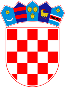 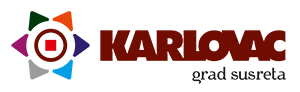 		REPUBLIKA HRVATSKAKARLOVAČKA ŽUPANIJA		REPUBLIKA HRVATSKAKARLOVAČKA ŽUPANIJA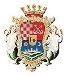 GRAD KARLOVAC		REPUBLIKA HRVATSKAKARLOVAČKA ŽUPANIJA		REPUBLIKA HRVATSKAKARLOVAČKA ŽUPANIJA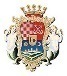 GRAD KARLOVAC